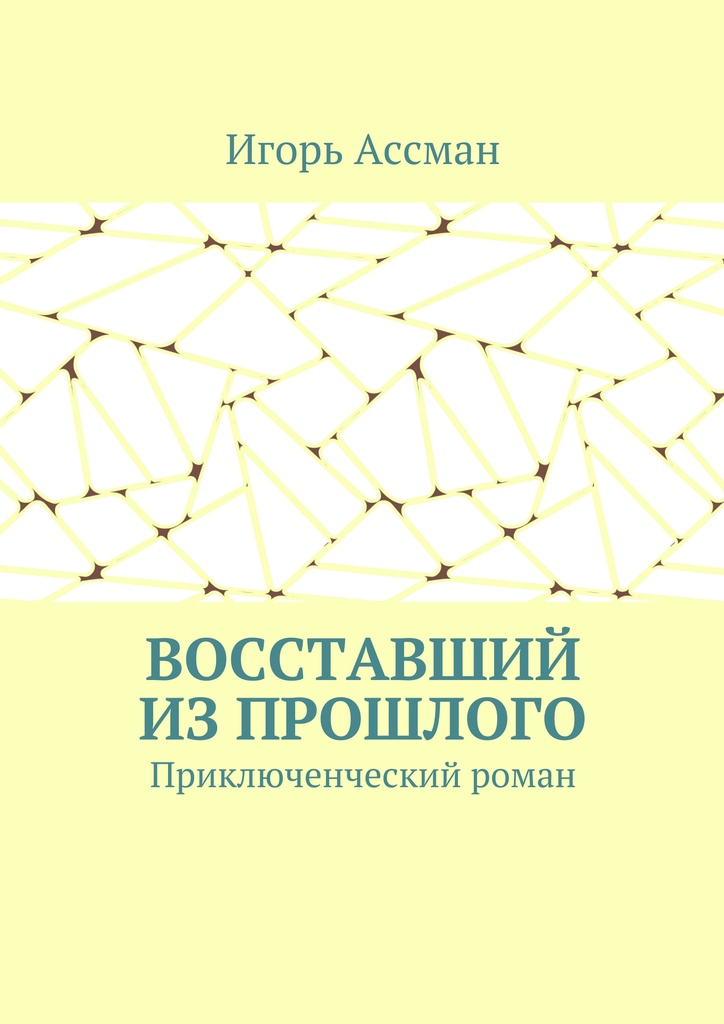 ISBN  978-5-4483-8095-2Восставший из прошлого.(Роман)Link: https://ridero.ru/books/vosstavshii_iz_proshlogo/Часть 1.Глава 1. Эксперимент.Я помнил хорошо то время, когда еще учился в начальной школе. Я никогда не был глупым парнем, и всегда удивлялся тому количеству предметов, которые мы изучали. Но в колледже я просто давался диву, не веря, что хотя бы половина изучаемых предметов могли хоть когда-нибудь пригодиться в жизни. Однако, нам их давали, мы их зубрили, а потом сдавали экзамены. Колледж я окончил хорошо, и сразу же встал вопрос, по какой линии идти дальше: по технической или гуманитарной. Мои родители были инженерами по строительству дорог и мостов, то есть технарями, они-то даже не сомневались, что я пойду по их стопам, хотя, я никогда не давал никаких предпосылок так думать. То, что у меня было хорошо с математикой и черчением, на мой взгляд не давало никакого повода думать, что из меня выйдет прекрасный инженер. Вот к чему меня никогда не тянуло, так это была техника. Зато мне нравились практически все гуманитарные предметы, и я сам для себя изучал многие из них самостоятельно. Например, история древнего мира мне давалась легко и просто, но я еще ходил и в библиотеку, и брал книги по археологии, хотя такого предмета не было в колледже, и так далее. Вспоминая свои давние увлечения, я хотел быть врачом, переводчиком языков, которые мне давались легко и просо, адвокатом, короче любым гуманитарием.Наступила эпоха выбора, и родители давили меня как сок из соковыжималки, они уже даже нашли для меня не только университет, но и инженерный факультет, строительный. Да, когда-то в пять лет я что-то строил из кубиков, но на этом моя тяга к строительству закончилась так же быстро, как и началась.- Джон, - уговаривала меня мама, - в деканате этого факультета работает дядя Сэм, мы с ним учились вместе, он обещал помочь на вступительных экзаменах.- Сын, - говорил отец, приходя с работы, - инженером ты устроишься где хочешь, потребность в них всегда была и будет.Я не спорил с ними, наверное, оба были правы, только к моему нежеланию стать технарем еще и добавлялась какая-то юношеская сила сопротивления, я просто кивал головой, а сам смотрел программки других университетов и факультетов. Наконец, сам для себя я остановился на двух факультетах, юридическом и изучения иностранных языков, об этом я заявил родителям в тот же вечер, когда мое решение созрело, и изменить его было практически невозможно. По виду своих родителей было похоже, что кто-то в доме лежит при смерти, они были мрачнее тучи, но почувствовав в моем голосе стальную нотку, и разговаривая как бы между прочим еще неделю, абсолютно безрезультатно, они вдруг в один день опустили поводья и оставили меня в покое. Так я добился того, чего хотел, но пока что в семейном кругу.У меня был друг, Майк, мы ходили в одну и туже школу, но потом его забрали в колледж с математическим уклоном, он выигрывал все городские Олимпиады по физике и математике, зато проваливал в школе большинство гуманитарных наук, они его просто не интересовали, он даже до конца колледжа писал с ошибками. Но какая у него была голова! Все пророчили ему огромное будущее, и я в этом тоже не сомневался.Наконец, мы оба подали заявления в один и тот же самый престижный университет города, он – на математический факультет, я же – на юридический. Наступила пора экзаменов, Майк сдал все на отлично, и, конечно же поступил. Мне не хватило каких-то полбала, но я сразу же перебросил документы на факультет иностранных языков, и мне повезло: я просто вписался точка в точку.Мои родители уже позабыли о моем техническом будущем, хотя мама говорила, что я еще пожалею, что из меня сделают простого учителя какого-нибудь языка и зашлют в загородную школу. Но языки мне давались легко, и я в это не верил, наоборот, я видел свое будущее в каком-нибудь дипломатическом корпусе страны, может в посольстве, или в Министерстве иностранных дел, таковы были мои фантазии.Шли годы, с Майком мы жили в одном многоквартирном доме, у каждой квартиры был свой небольшой подвал, так вот, подвал Майка был забит до отказа всякими электрическими или электронными приборами, чипами, проводками, короче, он сделал себе какую-то тайную лабораторию, которую показывал только мне. Наш же подвал был грудой всякого хлама. Я часто бывал у него, и на последнем курсе университета, когда нам обоим стукнуло по двадцать пять, я понял, что мой друг что-то создал. Нет, это не была часть чего-то, наоборот, все выглядело как одно целое, все проводки были подсоединены, везде стояли какие-то датчики, короче, я, даже ничего не соображая в технике, увидел, что мой друг собрал что-то серьезное.- Джон, - гордо сказал он мне один раз, - я добился своего, только решил пока что ползадачи.- И что же это за конструкция? – поинтересовался я.- Ты не поверишь, но это – машина времени, - он посмотрел мне в лицо, пытаясь догадаться, поверил ли я ему или нет.- Майк, - улыбнулся я, - над этой машиной работают Академии наук, а ты вот так, прямо в подвале….- Именно. И я ее уже опробовал на мышах, они действительно исчезли. Только она пока лимитирована, я добился перемещения в прошлое, будущее мне пока не удается. И еще, - он нахмурился, - я уже близок, только пока не могу вернуть этих мышей сюда же. - Майк – я рассмеялся. – Короче, ты отправил бедных зверей туда, не зная куда, и не можешь их вернуть. Ты хоть знаешь в какой век их отправил?- Судя по приборам, в первый век нашей эры. – Он почесал затылок. – Только ты не смейся, еще немного, и я не только верну их, а и еще отправлю нашу кошку, даже присобачу ей мини видеокамеру, тогда уже результат будет на лицо.- И как она работает? – в шутку спросил я.- Видишь на полу весы, такие продаются везде? На них надо встать, они сразу же определяют твой вес и количество энергии, необходимой для перемещения, ну а дальше начинает работать вся другая аппаратура. Мыши исчезали через тридцать секунд, но кошке понадобится минут пять. В принципе, у меня есть все схемы и на возвращение, только нужна дополнительная аппаратура, и время. - За это время всех твоих мышей просто слопают в первом веке, - подшутил я. – Кстати, а почему бы тебе не пойти в Академию наук и не представить твой новый проект? Только сначала запатентуй его на всякий случай.- Я многое читал об их методах, все они построены на одной физико-математической базе. Я же использую другую, они просто посмеются надо мной и дадут от ворот поворот.- Майк, ты же гений, никто не будет над тобой смеяться, - заверил я.- Если бы у меня был хоть один результат, - подумав, сказал он, - пусть даже с мышью, я бы пошел. А еще лучше с кошкой и видеокамерой.На этом пока все и закончилось, но уже через месяц Майк прибежал ко мне и позвал в подвал.- Джон, ты не поверишь, но я вернул мышей, правда не всех. Это именно мои мыши, я же из пометил. Из пяти вернулись три.Мы спустились в его подвал. В небольшом стеклянном ящичке, типа бывшего аквариума, копались три мыши, их хвосты были окрашены в зеленый цвет.- Видишь? – с волнением спросил он.- Мышей-то я вижу, только никак не пойму, были ли они в первом веке, или просто остались здесь же, став невидимками. Твой план с кошкой и видеокамерой был бы гораздо серьезнее и доказательней. - А для чего здесь крутится под ногами Сильву? – я действительно увидел его чёрно-белую кошку, которая вышла из за какого-то ящика, на ней был узкий ошейник с висящей на нем продолговатой пластмассовой штукой. – Она уже готова, Джон, я хочу, чтобы ты был свидетелем. Кстати, на, возьми видеокамеру и все снимай.Он подошел к ленивой Сильве, взял ее на руки и поставил на напольные весы.- Начинай снимать, - серьезно сказал он, - я включаю приборы.Кошка вяло села на весах и смотрела в нашу сторону. Неожиданно, из-под весов появились столпы какого-то странного света, они били вверх, почти до потолка, а Сильва сидела внутри, окруженная этими лучами.- Не волнуйся, - услышал я голос Майка, - она уже не сможет сойти с весов, я включил ей электромагнитную преграду по всему периметру. Подожди еще пару минут, и ты увидишь, что будет.Я вспомнил фантастические фильмы о машинах времени, и удивился, что-то было очень похоже на те фантастические, перемещающие во времени аппараты, Майк включал одну кнопку за другой, а я, не переставая, снимал все на видео.- Началось, - услышал я вздох Майка за спиной, - я уже включил секундомер.Мы стояли плечом к плечу, и смотрели на кошку. Прошло минуты три, но ничего не менялось. Но потом стало происходить что-то странное, образ Сильвы будто бы растворялся в воздухе, я уже не видел ее так четко как раньше, она продолжала растворяться, пока свет неожиданно не потух. На весах было пусто, и я подошёл вплотную, и поводил ладонью на том месте, где сидела Сильва, но там был просто воздух, кошка исчезла.- Не ищи, - рассмеялся Майк, - я отправил ее во второй век до нашей эры.У меня не было слов, я просто не мог поверить в увиденное. На всякий случай я промотал видео назад, и включил его, на маленьком экранчике повторилось то же самое, что я видел своими собственными глазами, а это уже был факт.- Майк, - помолчав, сказал я, - это просто какой-то трюк, ни в какой второй век ты ее не отправил. Не знаю, как машина времени, но то, что ты соорудил шапку невидимку, это точно. К тому же, я все хотел у тебя спросить, в какое именно место ты ее направляешь, хотя бы на какой материк?- Пока я этого не знаю, - сказал он, - но я научусь, вот увидишь. А то, трюк ли это или нет, мы увидим когда она вернется, камера все покажет.- И когда ты ее вернешь?- Да хоть сейчас, мне самому не терпится. Давай подождем час, а потом я ее верну, на видео за час мы сразу распознаем, далеко ли она была в прошлом, или, как ты называешь, это был просто трюк, и она просто исчезла из глаз. Но если камера покажет прошлое, значит, это уже настоящее открытие. Кстати, - видимо это пришло ему в голову только сейчас, - я давно сам хотел попробовать, как себя чувствует животное на весах, окруженным специальным светом. У нас есть час, давай я встану на весы, буду командовать, а ты просто включать кнопки. Когда я почувствую что-то не то, я сказу тебе, и ты просто нажмешь на самую большую красную кнопку, и все отключится. – Он вопросительно посмотрел на меня.- Ты что! – удивился я, - хочешь, что бы я тебя отправил вслед за Сильвой? Я же ни черта не разбираюсь в твоей аппаратуре.- Там нечего разбираться, я специально подобрал кнопки разных цветов, тем более, что бы отправить меня, тебе понадобится час как минимум. Дай мне постоять минут пятнадцать, хоть сам почувствую что-нибудь. Это ведь тоже часть эксперимента. Я долго отбивался от него, но он все же меня уговорил, предварительно показав пульт управления, на нем все кнопки были разных цветов.- Я сейчас поставлю на максимум, встану, а ты сначала включишь зеленую кнопку, а через пять минут – синюю, дальше я буду тебе диктовать.- Майк, это – сумасшествие, - покачал я головой. - А если что случиться? Я же не смогу вернуть тебя обратно.- Пока не пройдет весь цикл, ничего не случится, Джон, поверь мне. Красная большая кнопка тушит все. Кстати, поставь видеокамеру, мы снимем и это.Его затея мне не понравилась, вернее, я ее испугался. Я не разбирался ни в каких кнопках, только в их цветах. А если что-нибудь пойдет не так? Но Майк уже вошел в раж и поднялся на напольные весы. – Включай, - скомандовал он.Я нажал на зеленую кнопу, подождал пять минут, и включил синюю. Из-под весов появился сноп света, он окружил и весы, и фигуру Майка. Время шло.- Ничего вообще не чувствую, - услышал я его голос. – Нажми на фиолетовую, это ускоритель.Я нажал на кнопку, но свет вдруг потух. Майк сошел с весов и приблизился.- Джон, это же темно-синяя, фиолетовая вот, одна светлее, другая темнее. - Послушай, Майк, - пришло мне в голову, - будет лучше, если ты останешься на пульте управления, а я, так и быть, встану на весы. Поверь, я буду детально описывать тебе все мои ощущения, только не отправь меня никуда, мне надо еще университет закончить.- Хотелось бы самому, - вздохнул он. – Ладно, иди залезай, только я еще и включу диктофон. Только обещай мне, что ты научишься, и сделаешь тоже самое и со мной.Я ничего не ответил и просто забрался на весы. Нет, я не волновался, зная, что кто как ни Майк знает свое создание. Сначала я ничего не чувствовал, а потом появился яркий свет, окруживший весы со мною. Мне просто стало очень светло, и я прикрыл глаза. - Просто светло, даже ярко. Но никаких новых чувств. – Сказал я вслух.- Сейчас я включу тебе ускоритель, - услышал я.Я стоял, но ничего нового не почувствовал, даже с его ускорителем. Не знаю, сколько прошло времени, но Майк что-то делал, склонившись над пультом.- Майк, немного кружится голова, и какая-то легкость в теле, - прокомментировал я. – Сколько прошло времени?- Еще рано, - не оборачиваясь сказал он, - но хорошо, что уже хоть что-то чувствуешь.Наверное, с начала моего эксперимента прошло полчаса, по крайней мере, так мне показалось. Состояние было классное. Я все видел и соображал, слышал голос Майка, рассказывал ему о себе, но какая-то безграничная безмятежность постепенно начала меня окутывать. Это в голове и в сердце, а тело просто стало каким-то невесомым, я даже глаза закрыл от удовольствия.- Майк, - открыл я глаза, - мне кажется, что еще немного, и я просто взлечу к потолку. Не знаю, как машина времени, но релаксация получается шикарная.В этот момент, свет в подвале мигнул и сразу же восстановился, перепады напряжения в нашем доме были частым явлением.- Джон, - услышал я издалека голос Майка, - попробуй сойти с весов, свет не отключается, что-то сгорело при перепаде, я постараюсь быстро заменить этот чип.Я нехотя сделал шаг вперед, но мое тело не сдвинулось, а нога уперлась в лучи света, будто в какую-то стенку. – Не могу, - просто сказал я, и посмотрел в сторону Майка, тот склонился над пультом, его крышка была снята, и он копошился где-то внутри. Неожиданно он вскрикнул, дернулся, и просто повалился на пол. Мне стало не по себе. Я понял, что его ударило током, но, конечно же, не убило, скоро он должен был отойти. Но время шло, и мои глаза постепенно закрывались сами, я даже прилагал все усилия, держать их открытыми, но было бесполезно. Минут через десять в ушах появился какой-то странный тихий звук, он шел на одной ноте, не переставая и не меняя диапазон. Я набрался сил, и сумел чуть-чуть приоткрыть глаза: Майк медленно поднимался с пола.Потом глаза закрылись, и меня просто, как воздушный шарик повлекло куда-то вверх, и я просто засыпал, борясь, пока окончательно не уснул.Глава 2. Пробуждение.Я очнулся на каком-то песчаном берегу, и именно очнулся, а не проснулся, сна не было, наоборот, мозг старательно восстанавливал последние события, и, наконец, я вспомнил Майка. Меня просто передернуло.- Боже! – подумал я. – В нашем городе, даже в области нет такого яркого жгучего солнца, песчаного берега и прозрачного моря или океана. Значит… Да, - я тяжело вздохнул, - Майк не успел остановить свою чертову машину, да и я сам хорош, полез куда не надо. – Я вспомнил, что был перепад электричества, и с него пошли все неполадки. Получалось, что если это все же не трюк и не фантастика, то я переместился каким-то образом в прошлое, другого объяснения местности, где я сейчас находился, просто не было. Но что это была за местность и какое время? Этого узнать сидя на месте было невозможно. Логически я вспомнил, что Майк перемешал мышей и кошку где-то в пределах начала нашей эры, но ведь этот перепад мог сбить все его параметры, то есть, я мог сейчас находиться на десять или на пятьдесят тысяч лет раньше, границ, как я понимал, у него не было.Солнце палило нещадно, и я поднялся, и раздевшись бросился в теплую воду, она почти не охлаждала, но была чистой и прозрачной. Искупавшись, я за пять минут высох и опять оделся, надо было где-то искать тень. Но где? Метрах в двадцати от воды шел обрывистый берег, по нему я мог бы забраться, и, хотя бы, оглядеться, что я и сделал в следующие десять минут.Что меня сразу же обрадовало, когда я вскарабкался наверх, была ближайшая пальма. Под которую я подбежал и уселся.- Так, - подумал я, - пальма, много пальм, и вдалеке одно дерево как бутылка, похоже на баобаб, если мне не изменяет память из уроков ботаники. Если это не баобаб, то я, скорее всего, нахожусь не выше экватора, а может и ниже. Центральная или Южная Америка или Африка, другое не подходило. Если же то был баобаб, остается только Африка. – Мне стало грустно. Мало того, что меня переместило черт знает в какую эпоху, так еще и жутко далеко от Европы или Средиземноморья, а значит, и от цивилизации. Но если это Ближний Восток, то хотя бы египтяне со своей культурой там должны были существовать. – Мне стало жарко и я разделся до трусов, сложив одежду и зажав ее подмышкой. Что-то надо было делать, по крайней мере, в такую жару долго без воды я не выдержу. Встав, и еще раз осмотревшись, я решил двинуться в глубь суши, только не знал, в какую именно сторону, хотя, мне было все равно. Солнце стояло в зените, значит у меня было полдня, чтобы найти пресную воду, но она должна была быть там, где растет много зелени, а пока на горизонте я видел одинокие деревья, больше всего пальмы. Да, это были именно кокосовые пальмы, но такие высокие, что я, не будучи спортсменом, никогда бы до них не добрался, то есть, до самих кокосов, хотя можно было попробовать сбить их палкой, если получится. Но потом их надо было чем-то разрезать или просто пробить камнем.Около двух часов я перебегал с отдыхом от одного дерева или пальмы к другому. Насколько я помнил, многие деревья все же были баобабами, а значит мое нахождение на Африканском континенте становилось фактом. Я нашел одну удобную палку, и передвигался с нею, на пути я встретил уже четыре крупные змеи, похожие я где-то видел, может по телевизору, и они все были ядовитыми. Было много зверей и птиц, я видел диких кабанов, каких-то больших ящериц, и других странных животных, но они боялись меня не меньше, чем я их, и сразу же убегали.Наконец, где-то очень далеко, я заметил какую-то сплошную зеленую полосу, по мне это должен был быть какой-то лес или лесной оазис, а там, наверняка, была и вода. Раз были животные, значит где-то был и их водопой. Я прошел еще часа два, солнце уже светило сбоку, и не так сильно. Как я не старался, но моя белая кожа покраснела. На одной из стоянок, я решил проверить содержимое своих карманов. Я вытащил ключи от квартиры, бумажник, зажигалку и полпачки сигарет, в отличие от Майка я курил, но не сильно. Спрятав все обратно, я двинулся к той же зеленой полосе, до нее оставался какой-то час ходьбы, и я хотел успеть туда до захода солнца.Однако сам небольшой лесок, вернее, густую полосу огромных кустарников, я увидел перед собой только часа через полтора, и присел под последней пальмой перед последним рывком, до кустов было метров пятьсот, и на пути не было ни одного кустика.Глядя вперед, я нечаянно бросил взгляд на кромку зеленой полосы, и неожиданно увидел четыре черные фигуры, направляющиеся явно в мою сторону. Я привстал и вгляделся, нет, это были не обезьяны, а какие-то высокорослые черные как сажа люди, причем, мне показалось, что они были абсолютно голые, но с чем-то в руках, типа палок. Я плохо видел их, но напрягся, думая, что делать. Бежать обратно, значило потерять надежду на пресную воду. А вдруг они каннибалы?! Не отрывая от них взгляда, я вспомнил хорошим словом и Майка, и всю его родню, но так и остался сидеть под пальмой, ожидая, какой же будет наша встреча. Самым лучшим для меня в этот момент было, чтобы меня забрало к себе какое-нибудь племя, но не как пленника или еду, а наоборот, накормило, напоило и дало ночлег, но пока это была фантастика.Четверка шла не спеша, но я уже видел их достаточно отчетливо. Они были рослые и крепкие, в общем, просто здоровые человеческие существа, но в руках у каждого была палка, а в другой – что-то зажато в ладонях. Наша встреча произошла через полчаса, когда четверка подошла, окружила меня со четырех сторон, и с каким-то хмурым любопытством оглядывала мою худощавую фигуру. Мне даже показалось, что они просто никогда в жизни не видели белого человека с о светлыми волосами. Сами же они были из чистейшей африканской расы, с выпуклыми большими губами, черными кудряшками на голове, и черные как смоль, с розовыми ладошками.- Гыбу! – вдруг издал похожий звук один из них, наверное, старший, он стоял передо мной. – Я пытался определить хотя бы интонацию, чтобы понять, что он от меня хочет. Неожиданно, стоящий сзади, больно влепил мне палкой по спине. Я сразу же поднялся, и увидел, что в другой руке, где не было палки, был зажат обычный камень.- Вугу! – прорычал старший, и показал мне палкой в сторону зеленых кустов, откуда они вышли. – Потом, оборачиваясь, он медленно тронулся туда, а я пошел за ним следом. Еще двое шли по бокам, и один сзади. Никто не спешил, и мы дошли до зелени почти за час, причем я просто обливался потом, а они выглядели абсолютно нормально.Наконец мы подошли к кромке кустарника и пошли дальше по утоптанной тропинке, выйдя минут через десять на широкую опушку. Я огляделся. Видимо на этой опушке и жило все племя, но то, что я увидел, заставило меня вспомнить пещерный век, только без пещер. Я насчитал взрослых человек двадцать, и, наверное, столько же и детей всех возрастов. Все были абсолютно голые, и сидели большим кругом прямо в центре поляны на мягкой траве. Высокие кусты, некоторые величиной с небольшие деревца откидывали прохладную тень, возле многих стояли разбитые кокосовые орехи, их молоко было или давно выпито, или вылито, сейчас, расколотые, а не разрезанные, они служили посудой для воды, другой посуды я просто не увидел. По окраине поляны стояли самые примитивные шалаши, не знаю, на чем они только держались. Стены были покрыты упавшими с пальм еще зелеными или уже высохшими листьями, которые кое как крепились к верху. В таком шалаше могли уместиться два взрослых человека, или один взрослый с двумя детьми. В принципе, так оно и было. Но меня поразил один домик, если его можно было так назвать. Каким-то образом в землю были вбиты или вкопаны четыре средних ствола небольших деревьев, поверху по периметру их соединяли длинные палки, привязанные какими-то нитями, типа тонких лиан, а может, даже корнями деревьев. Все остальное было тоже закреплено глинными палками, привязанными таким же способом, а лишь потом все застилал ковер из широких пальмовых листьев.  В такой дом или будку даже был вход, а вместо двери висела штора из разных листьев. Строение резко отличалось по совершенству от примитивных шалашей, и явно принадлежало какому-нибудь вождю или старейшине. Я стоял возле круга сидящих людей, и на меня пялились около сорока пар глаз, как взрослых, так и детских. В их взглядах я заметил только интерес, никакой враждебности или гостеприимства. Неожиданно один пацан подошел ко мне и стукнул меня сухой палкой по ноге, я не знал, что делать. Да, наверное, я мог убежать отсюда, ведь я был в обуви, а все – босыми, и никто бы меня не догнал. Но в этом доисторическом племени была вода, и наверное, конечно же, и еда, и я задумался. Тем временем, ко мне потянулась вся детвора, и каждому было интересно стукнуть меня палкой.  Насколько я понял еще там, единственным оружием этого племени была простая палка и такой же простой камень, булыжник, ничего другого не было. Но тот единственный дом не мог быть построен только этими орудиями, и я ждал, что из него кто-то выйдет и покажется. Но время шло, а сидевшие кругом люди начали переговариваться, насколько я понимал. Обо мне. Их язык состоял из одиночных слов, даже просто каких-то звуков, набор которых не выделялся изощренностью. Вскоре разгорелся даже какой-то спор, причем все женщины молчали, говорили только мужчины и парни. Но когда звуки стали громче, неожиданно, из единственного строения, похожего на дом, появилась молодая женщина, и все сразу же стихли. Я обернулся к ней и мы долго стояли, глядя друг на друга. Она тоже была видимо африканкой, но резко отличалась от остальных. Губы у нее были тоньше, нос длиннее, и цвет кожи был светлее. Ее можно было даже назвать по сравнению с остальными симпатичной, и на вид она была где-то моего возраста. У нее единственной был пояс с листьями, то есть, хоть самодельная, но юбка, хотя груди были открыты как у всех, и стояли торчком.- Флоу, - вдруг сказала она, не отводя глаза. Я стоял, как вкопанный, не зная, что это значит. – Флоу, - повторила она, и ткнула в себя пальцем.- Джон, - наконец я понял и улыбнулся. Но дальше разговора не было.- Тибе нуку запо, - произнесла она что-то, типа этого, обращаясь к сидевшим. – Суму тубу лапи. - Лапи гуту, - встал пожилой мужчина. – Коре тине пета? - Коре Шон сита мета, запо куру. – Спокойно сказал Флоу и повернулась ко мне.Я наблюдал за ними и, естественно, не понимал ни слова. Сейчас я опять смотрел на девушку.- Шон гуту пета лика, коре муну лото. – Она показала мне в сторону своего дома, однако, я опять ничего не понял. Она заметила это, и подойдя ближе, и взяв меня за руку, легонько потянула к своему дому. У входа она слегка меня подпихнула, и я вошел вовнутрь. Весь пол был застлан шкурами диких животных, а в углу, видимо была устроена кровать из сена, высохшей травы, покрытая тоже большой шкурой зебры. Сомнений, что это была Африка, у меня не осталось. В доме валялась еще куча всякого хлама, куски деревьев, коры, какие-то палки разных размеров, и тому подобное. Флоу показала мне на свою кровать и закрыла глаза, насколько я понял, она отвела мне место для ночевки, и мне захотелось ее отблагодарить. Я показал ей просто на пол и закрыл глаза, а потом дотронулся рукой до ее кровати, и закрыв глаза, прикоснулся к ней. Но та, видимо ничего не поняла.- Току, - показала она на кровать, - меда – она взяла в руку палку, - тара – Флоу дотронулась до шкуры. Я понял, что она меня учит, и повторил эти три слова. – Шон гуту маку, - она раскрыла рот, и жестом показала, что ест. Только я уже три раза слышал слово Шон, и только теперь до меня дошло, что это мое новое имя, сочетание букв Д и Ж они произнести не могли. Потом она взяла меня за руку и вывела из дома. Сидящие кругом одновременно замолкли, видимо они продолжали обсуждать мой приход. Неожиданно сидевший в кругу парень встал, сделал шаг в сторону и помочился, а затем вернулся на место.- Да, уж, - подумал я, - спасибо тебе мой дорогой друг Майк, похоже ты переместил меня в первобытно общинный строй, эту сборку нельзя было назвать даже племенем, это была община, да и то низкого пошиба.Солнце клонилось к закату, и все стали смотреть в одну сторону. Мы с Флоу опустились неподалеку, и та продолжала меня учить местному языку. В конце концов я уловил, что он очень беден, и за неделю я его выучу. Например, слово дерево обозначало все деревянное, то есть само дерево, пальму, куст, палку, ветку и все остальное. Еда – то же самое, и остальные вещи тоже. Глаголы были, но только в одном времени и падеже, а вот прилагательных было совсем мало, их больше показывали жестами, как и часть глаголов.Наконец, кусты расступились, и на поляну вышло шесть негров, с палками или камнями в руках, волоча тушу скорее всего дикого кабана, или похожего животного, на него было страшно смотреть. Видимо, они каким-то образом заставали его врасплох, а потом просто забивали обычными палками и камнями, голова животного была раздроблена, а на теле виднелись множественные следы от удара палками. Животное поволокли в центр круга, где и бросили.- Флоу, Флоу, Флоу! – все начали хлопать в ладоши, повернувшись к девушке, но та не двигалась с места.- Шон тубу ку? – вдруг спросила она.- За! – закричали вдруг все. – Флоу куку!Флоу пошла к себе в дом и вышла со сделанным из камня заточенным ножом. Видимо он был очень острым, за десять минут она сняла с животного шкуру, и расчленила его на множество частей, отложив большой кусок мяса в сторону. Все бросились к туше, и выхватывая куски, прямо вгрызались зубами в сырое мясо.У меня волосы встали на голове от вида окровавленных черных лиц. Тем временем, прихватив кусок, Флоу махнула мне рукой, и я пошел за ней. Возле дома мы уселись. Она взяла какую-то палочку, и на одном из лежащих здесь же камней, на котором была ямка, положив какую-то вату или мелкий сухой мох, взяла заточенную палочку, и как в научно-популярных фильмах, зажала ее между ладонями и начала ее крутить, быстро и в разных направлениях. Я сразу же понял, что она пытается добыть огонь, и мягко остановил ее руки. Потом просто на земле я подстелил этот же мох, поджег его зажигалкой, и стал подкидывать сухие тонкие палочки, а она завороженно следила за мной.- Нубу, - протянула она мне руку. Я понял, что она просит зажигалку, и протянул ее. Но как та ни крутила и не вертела ею, огонь не показывался.- Шон куку, - вернула она мне зажигалку, и занялась костром, который скоро уже пылал. Потом она разрезала мясо на мелкие кусочки, насадила их на заостренную палку, и так держала над костром, поворачивая. На мой взгляд, она делала самый настоящий шашлык. Значит, в отличие от всего племени, Флоу не ела сырое мясо, но только она могла разжечь костер или освежевать тушу, даже снять с нее шкуру. Нет, Флоу никак не вписывалась в племя, она была из другого, более развитого мира, и ее называли КУКУ, а потом, когда у нее не получилось с зажигалкой, она обозвала КУКУ и меня, видимо это значило волшебство, или шаман, короче недоступное или необъяснимое для всех остальных.Потом мы ели жареное мясо, а я иногда посыпал его золой от костра, тогда оно становилось чуть селеным, что сразу же подметила Флоу.Одним глазом я посматривал на кольцо вокруг туши. Некоторые вставали, и мочились почти тут же, другие отходили подальше, и садились на виду по большому, запахи свежих экскрементов накрывали поляну порывами ветра. Зато другие, наевшись, занимались сексом прямо здесь на земле, причем мужчина брал любую женщину, и та покорно ложилась и раздвигала ноги. Все было на этой поляне, и дети, и секс, и сырое мясо, и общественный туалет. Как я понял, никто не жил парами, да и дети воспитывались сами по себе, глядя на взрослых.Только Флоу была не такой. Или я к ней уже стал привыкать, или отблески затухающего костра бросали на нее красивую тень, а может и то, что творилось на поляне было без нее, все это меня все больше притягивало к ней. Флоу была особенной, и кто знает, может одним своим словом она оставила меня в племени.Потом она принесла из дома кокосовый орех, сделала в нем каменным ножом два отверстия, и мы напились. Потом она срезала аккуратно верхушку, и оставила кокос как посуду.Когда, наконец, костер затух, а племя еще не улеглось, она потащила меня в дом за руку, и не отпуская ее легла на свою кровать.- Шон туку Флоу. Флоу кото Шон. – Сказала тихо она, и потянула меня прямо на себя.Было темно и мягко, ее тело дрожало, и я понял, что она хотела. Наша интимная встреча длилась долго, Флоу была ненасытна, но все было цивильно, не так как на поляне. Наконец, я просто соскользнул и лег рядом, и мы быстро уснули в обнимку. Глава 3. Привыкание.Неделя прошла быстро и спокойно, только мужчины племени никак не хотели разговаривать со мной. Благодаря Флоу, я действительно осилил их бедный язык, и к концу недели даже разговаривал с детьми и некоторыми женщинами, а вот мужчины, словно по сговору, не отвечали мне, отворачиваясь.- Мужчины не любят Шон, он не приносит еда, - объясняла мне Флоу.- Почему Флоу не дать мужчинам острый камень? Им легко будет охота. – Спросил я.- Тогда Флоу не есть куку. Флоу много знать и уметь, только она.- Шон знать и уметь больше Флоу, - улыбался я. – Шон куку как Флоу.Но она не соглашалась и показала мне самодельный каменный топор. Толстая ручка была расщеплена, и туда был вставлен плоский острый камень. А потом место расщепа было замотано какой-то очень крепкой тонкой лианой. Но на этом она не остановилась. Откуда-то она достала и показала мне небольшую лопату, она была сделана таким же образом, и видимо именно этими инструментами Флоу и построила свой дом. Племя же даже не могло отломать хорошую толстую ветку от дерева, на охоту ходили с обычными камнями и сухими палками, которые легко отламывались.Женщины тем временем ходили за водой и собирали фрукты. Из того, что дошло до нас, был только кокос и баобаб, все остальные деревья и их плоды были мне незнакомы, как и корни, и большинство из животных. Ели все, даже кузнечиков, но это так, по ходу дела. Смертность в племени была очень высокая, правда и рождаемость тоже. Умирали и от укусов змей и других ядовитых тварей, и на охоте, и просто от ран, получая заражение крови. Флоу помогала многим, она откуда-то знала многие целебные растения, но всех не вылечишь. Покойников просто выносили за пределы зеленого кустарника, и бросали просто в чистом поле, где его съедали хищные птицы и животные. После таких похорон племя веселилось. В то же время женщины рожали не переставая, они были почти вечно беременны, но дети были общими, их могли кормить грудью несколько матерей, и вообще, племя старалось, чтобы они были просто сыты, а все остальное было безразлично.Флоу показала мне ручей, откуда текла вода по всей длине зеленой зоны. Не знаю откуда, но в начале ручья были какие-то остатки кремниевого хребта, откуда и брали камни. Сам камень был мягким, он прекрасно затачивался, и разбивался плоскими кусками, вокруг валялись и другие, более круглые камни серого цвета и совсем другой, более крепкой породы. Само племя занимало примерно половину этого зеленого оазиса, остальная часть оставалась зверям, они ходили туда на водопой, и никто из племени к тем местам не приближался, чтобы не стать самому добычей хищников.Интересно было само положение Флоу в племени. Нет, она не была старейшиной, ни вождем, скорее больше шаманом. Только у нее были каменные инструменты, но она не спешила ни с кем ими делиться, или учить делать такие же. Этим она возвышала себя над племенем, ее слушались, боялись, и, естественно давали лучший кусок мяса, который она единственная жарила на огне. Сам огонь страшно пугал всех ее соплеменников, один раз кто-то дотронулся до него и обжег руку, больше к огню или к тлевшим углям никто не подходил. Во всем остальном жизнь была прекрасна, дичи было хоть завались, фруктов и кореньев – навалом, чистая прохладная вода, тень кустов, и полная свобода. Если возникали споры, то шли к Флоу, и ее решение было окончательным и бесповоротным. Но она сама себе сделала это место в племени, только вот откуда-то она все же все это принесла.Однажды, во время одной любвеобильной ночи, она проговорилась, что научит меня другому языку, а потом и расскажет свою историю. Назавтра она уже отлынивала, но я уже начал ее доставать, и наконец, мы начали изучать уже другой странный язык, гораздо более богаче, хотя и беднее любого современного языка. Что-что, а языки давались мне легко, и уже через месяц, хоть и с ошибками, мы между собой разговаривали на ее личном языке.Ее рассказ о прошлой жизни был очень для меня интересен. Оказывается она жила гораздо севернее, где были горы, все их племя жило в этих горах, в пещерах, они использовали каменные орудия, а посуду делали из глины, а так же могли в пределах возможного обрабатывать древесину. На сколько я понял, ее племя, которое она называла Вайкиля, было на три головы выше этого, а ее отец был правой рукой вождя, он был настоящим шаманом. Именно от него она узнала столько о лечебных травах, и многие другие мудрости. От самого вождя она узнала, как делается глиняная посуда, каменные инструменты и оружие, а так же изделия из древесины. Но, когда ей стукнуло шестнадцать лет, и отец решил выдать ее замуж за храброго воина, случилось извержение вулкана, никто не знал, что гора, где находились все пещеры была потухшим вулканом. Тогда умерли все, от гари, пыли, лавы, лишь Флоу в это время собирала полезные растения на поле, вдалеке от горы, и увидев огненную лаву, бросилась бежать. Около месяца она бродила в поисках прибежища в каком-нибудь из племен, но их было мало. Сначала она попала в одно, как она сказала, очень плохое племя, и ее сразу же хотели изнасиловать, но она сбежала, и мыкалась одна больше года. Потом другое племя, третье, когда, наконец, она попала в это совершенно примитивное, но безобидное племя, в котором и осталась, да еще и на месте шамана, или что-то в этом роде.- И, тебе здесь нравится? – наконец спросил я. – Обратно домой не хочется?- Хочется, - та повесила голову. – Только дома-то уже нет, там все засыпало. А тебе нравится? И откуда ты тут взялся?- Это длинная история, и в нее ты все-равно не поверишь, - улыбнулся я. – Я из будущего. Судя по этому племени, сейчас после потопный период, а значит, до моего дома лет более десяти тысяч, но ты не знаешь этого слова. – Слово Тысяч я произнес на своем родном языке. Изучая язык Флоу, я понял, что они умели считать до двадцати, сколько пальцев на руках и на ногах.- Ладно, - она махнула рукой, - главное, что с твоим приходом моя жизнь изменилась, ты такой же, как и я, мы выше остальных, и вдвоем это легче проходить, чем одной.- Согласен с этим, но не согласен с другим. Ты ведь могла научить многому это племя, но не сделала этого, - я с укоризной на нее посмотрел. – Ты – эгоистка, это значит, что ты любишь только себя, а других нет. Например, я знаю больше чем ты, и всегда готов с тобой этим поделиться.- Шон, ты неправ. Я тоже готова поделиться всем, только зачем? Разве это племя живет плохо, или здесь плохое место? Я помогаю всем, если заболели, или надо принять решение, или разделать добычу. Просто всем и без меня всего хватает, здесь особое место, много фруктов, много другой еды, и есть вода. Спроси у любого, чего им не хватает?- Но, ведь используя каменное оружие они охотились бы легче и быстрее?- Конечно. Только они стали бы ленивее, и не такие мускулистые. Сейчас они живут вровень с природой, и я бы просто не хотела бы вмешиваться. Когда я тут появилось, в племени было девять взрослых, а сейчас их двадцать.Ее слова заставили меня задуматься, может, в чем-то или во многом она была и права.- Скажи, - спросил я, - ты была во многих племенах, есть такие, где едят людей?- Одно такое я видела. Но они жили в пустынном месте.- А что, разве таких мест, как это мало?- Такие встречаются или ближе к большой воде, или если идти туда, - она показала примерно на север. – Поэтому я и остановилась здесь.- Но, я вижу, что ты не сильно с ними общаешься, - я посмотрел на нее.- Они – тоже. Я же тебе сказала, что мы разные. А с тобой я ближе, очень близко. Ты мой второй мужчина в жизни, у себя я сделала туку только с моим женихом один раз, перед тем, как жить вместе. – Она отвернулась. – А тебе здесь нравится? Ты мне так и не ответил.- Честно говоря, природа здесь, по сравнению с тем, что я видел, очень хорошая. Только разве ты не видишь, что здесь вся поляна пропитана мочой, а ее окраины пахнут очень плохо? К тому же, эти люди ведут себя как в природе, а не как люди. Делают туку у всех на глазах, даже при детях, потом за детьми не смотрят, едят сырое мясо с кровью, не уважают женщин. Они мало чем отличаются от животных.- Значит, ты хочешь уйти отсюда? – повернулась она.- Когда придет время, и если меня не вернут раньше домой. – Я пожал плечами.- Шон, но ты же возьмешь меня с собой? – в ее голосе слышалась просьба.- Ты не вещь, и не животное, я не могу тебя взять. Если захочешь, пойдем вместе. Мне нравятся горы и большая вода, это было бы идеальное место. Кстати, ты такого не встречала?- Нет, но отец говорил, что те горы шли до большой воды, мы могли бы вернуться, и потом пойти вдоль гор. Я сама люблю горы, я там родилась. Однажды из племени ушли двое охотников, они тоже пошли искать большую воду и много деревьев. Больше они не вернулись, наверное, нашли. Кстати, мой отец знал языки многих племен, и я выучила их. Я тебе помогу, если уйдем вместе. Вот увидишь, я рожу тебе много детей.- Флоу, жизнь это не только дети и туку, есть еще много разных вещей. Ты мне нравишься, наверное, я тебе тоже. Но этого мало, чтобы жить всегда вместе и рожать детей. Это просто правила природы, но есть у нас и другое слово, любовь, - я назвал его опять же на моем языке, - это когда мужчина и женщина не могут жить дуг без друга.- А почему?- Потому что, им не хватает друг друга. Это, если бы ты хотела пить, а воды нет, тебе было бы очень плохо, тебе бы не хватало воды. – Я старался изъясняться как мог, но вряд ли она меня поняла. – Ладно, - улыбнулся я, - хочешь еще одно туку и пойдем погуляем?Через полчаса мы уже были у ручья. Но когда мы уже возвращались, на поляне к нам подошел один из самых старых охотников и попросил Флоу поговорить. Я пошел в ее дом, а она – к обычному кругу на поляне.Конечно, мне было интересно, что случилось, и я сел поближе к двери. Но первые пятнадцать минут я вообще ничего не слышал, пока страсти не стали накаляться.- Он – мужчина, но только ест наше мясо, а убивать его не ходит, - наконец услышал я. – Все одобрительно загудели. – Он имеет право жить с тобой, с женщиной, а мы этого не можем, почему?Я понял, что спор разгорается не на шутку. - Пусть идет дальше, мы не хотим его здесь, - послышался другой голос. – Флоу, позови его, пусть он сам объяснит. Или мы будем все бить его палками.- Он нам ничего не дал, а мы ему даем мясо каждый день.Наконец, я услышал тихий голос Флоу, но лишь голос, то, что она говорила, я не слышал.- Ты говоришь, что он Куку, покажи нам это. Ты – Куку, но не он.Я не выдержал, и выйдя из дома, направился к людям.- Я – Куку, - сказал я громко, когда подошел ближе. Подхватив кучку сухой травы, я положил ее в центре круга, и поджег ее зажигалкой, огонь поднялся, и потом сразу же потух. Все смотрели на меня с каким-то страхом, только один заявил:- Флоу научила тебя делать огонь.- Хорошо, - ответил я, - завтра вы идете за мясом, все охотники, а ночью я пойду за мясом один. Посмотрим, какой я охотник утром, когда будет солнце.Все начали перешептываться, только старый охотник сказал:- Ты сам сказал это. Если ты будешь хуже чем мы, ты уходишь. Согласен?- Хорошо, - громко ответил я. – Но если я лучше охотник, то я пока остаюсь и делаю туку с Флоу только один. И за мясом будете ходить только вы все. Хорошо?Все одобрительно загудели, а я развернулся, и пошел назад. Флоу появилась через пять минут.- Шон, - взволнованно сказала она с порога, - ты один, да еще и ночью, не сможешь убить зверя. Наоборот, зверь может убить тебя.- Значит, ты мне не поверила, что я больший куку, чем ты? – рассмеялся я. – Только у меня нет много времени, поэтому я только попрошу у тебя каменные инструменты, и прямо сейчас, пока еще светло.Она достала мне лопату, нож и топор, все это было тяжелым, но я оделся, и вышел со всеми инструментами из ее дома. Незаметно от остальных, я свернул не на поляну, а пошел к ручью, и сделал метров триста вдоль него. Солнце неумолимо садилось. Положив тяжесть, я всматривался в землю. И наконец, нашел то, что искал, это были две параллельные тропинки к ручью. Они выходили из кустов. Взяв лопату, я принялся копать яму, и до темна выкопал ее, вторую я копал почти наугад, иногда проверяя ее глубину светом от зажигалки. Земля была очень мягкая, словно воздушная от перегнившей листвы и травы. Когда две ямы были готовы, я в темноте нарезал веток, сделал из них типа решетки над обеими ямами, и засыпал сверху все сухой травой и упавшими листьями. Посветив зажигалкой, я довольный вернулся домой. Видимо сегодня охотники вернулись поздно, Флоу сделала небольшой костер в центре круга, и свежевала какого-то оленя. Остальные ждали. Я подошел и сел рядом.- Шон, - сказал мне тот старый охотник, - наши принесли мясо, уже ночь, пора бы тебе идти за мясом, как договаривались. – Все вокруг рассмеялись.- Дан, - так звали охотника, - сейчас я поем мяса и пойду спать, а мясо само ко мне придет, - улыбнулся я в ответ. – Многие от моих слов повалились на землю от хохота, но я лишь улыбался. – Я ведь Куку.Мы с Флоу не стали удаляться, а пожарили свое мясо прямо на том же костре, который освещал поляну. Потом мы демонстративно встали, и вместе пошли в ее дом.- Шон, что будет завтра! – Флоу взялась за голову. – Тебя выгонят из племени, даже я не смогу тебя спасти.- Я положил на место твои инструменты, - спокойно сказал я. – Раз ты думаешь, что меня выгонят, давай ложиться ближе друг к другу, может это в последний раз.- Не в последний, - заявила она, - тогда я тоже уйду с тобой.- Нет, договаривался только я, зачем же тебя впутывать в мужские дела?Мы легли и сразу же обнялись, только я почувствовал на своей груди пару мокрых слезинок.- Флоу, - я погладил ее по волосам, они были примерно до плеч, черные и слегка вились, но у остальных женщин племени волосы были как и у мужчин, просто кудряшки на голове. – Вот увидишь, все будет хорошо. Туку сегодня не было, Флоу только и делала, что вздыхала. Наконец, я уснул.Наутро меня разбудил шум толпы, я вскочил и услышал, как Флоу оправдывалась где-то недалеко от дома. Одевшись, я вышел на поляну. Все племя, включая и детей, стояли неподалеку, и как-то странно гудели.- Шон, - выступил вперед старый охотник, - ты приглашал нас утром посмотреть на мясо, - он улыбался. – А может ты хочешь просто уйти?- Дан, - улыбнулся я, - я сказал мясу прийти прямо к моему дому, но была ночь, и одни видимо сбились с пути. Но я знаю, где они меня ждут, идемте за мной. – Я развернулся и пошел вдоль ручья, а все племя двинулось за мною.Наконец впереди я увидел отверстие первой моей ямы и с облегчением вздохнул, раз веток не было, кто-то точно провалился вовнутрь.- Дан, иди посмотри на мясо в моем первом месте, - позвал я его. Вся деревня подошла и обступила яму. На дне лежал какой-то огромный варан, а рядом с ним большой дикий кабан, видимо они оба свалились и подрались уже в яме, так как оба были уже мертвы. Во второй яме просто спала зебра, она видимо рухнула туда, а выпрыгнуть не смогла, яма для нее была слишком узкая, зебра просто смотрела на нас, а мы на нее. - Дан, это больше мяса, чем вы принесли вчера? – улыбаясь спросил я. – Можете забирать. В следующий раз я скажу, чтобы шли прямо к поляне.Меня окружили и разглядывали такими глазами, будто видели в первый раз.- Шон, признаюсь, что ты Куку. – Услышал я голос. – Мы заберем только два мяса из первой ямы, и не пойдем сегодня на охоту, а завтра заберем мясо из другой, и тоже не пойдем на охоту. Но как ты их позвал, чтобы они пришли?- Я знаю, - выступил вперед другой охотник, - он просто сделал яму, и они туда упали в темноте.- Да? – посмотрел я на него. – Тогда сделай в любом месте яму, и пусть туда упадет хоть самое маленькое мясо, а я посмотрю потом. - Со счастливой Флоу мы направились обратно, а остальные доставали кабана и варана.- Шон, но как ты это сделал? – прижалась ко мне Флоу.- Тайна главного куку, - усмехнулся я. – Я еще и не такое умею, хотя раньше никогда не пробовал.- Ладно, побежали, я так счастлива, что хочу твое туку. – Добежав до дома, мы рухнули на кровать и занялись любовью.Глава 4. Тревожная обстановка.В полдень мы с Флоу услышали голос Дана, он звал меня. Я вышел из дома и увидел всех мужчин племени, собравшихся вокруг старого охотника.- Шон, - выступил он вперед, - мы все признали тебя как Куку, теперь у нас есть мясо на дни вперед. Скажи, ты можешь нам открыть тайну, как звать мясо прямо домой, чтобы не ходить за ним? И еще, как ты сделал такие глубокие ямы?- Но ведь эти ямы остались для всего племени, - сказал я, - теперь вам не надо делать новые.- То есть, твое куку кроется именно в этих ямах? Теперь мы можем ходить к ним каждое утро и приносить много мяса?- Нет, есть еще один секрет Куку, но об этом я расскажу вам потом. – Пообещал я. – Я знаю много секретов.- Тогда мы просим тебя не уходить. Живи с Флоу, делай ей туку, никто не посмеет делать это кроме тебя. Я тебе это обещаю. Теперь твое имя будет значить самый главный Куку племени, все, что ты будешь говорить, мы будем делать.- Но я тоже хочу быть Куку, - выступил вперед молодой охотник. – Я буду копать, и сделаю такую же яму, и буду приносить только мое мясо.- Попробуй, - ухмыльнулся я. – Если даже у тебя это получится, кто будет делать все остальное? Надо разрезать мясо, снять шкуру, и только потом есть. Посмотри на меня и на Флоу, мы можем из ничего делать огонь, и мы держим мясо над ним, и тогда его хорошо есть, оно становится мягкое. Ты можешь делать огонь? Ты можешь резать мясо? Ты можешь делать так, чтобы лечить раны? Быть Куку, это не только приносить мясо, это надо знать много другого. Я дарю тебе одну яму, попробуй принести из нее мясо, и тогда я скажу, что из тебя может вырасти Куку.- Я принесу мясо завтра, - пообещал он.- Шон, - опять вступил Дан, - если ты хочешь, чтобы мы ели мясо после огня, дай нам его попробовать, Флоу не давала его нам, и мы все боимся огня.- Тогда сегодня сделаем мясо с огнем, и пусть все его попробуют и решат. Флоу! – позвал я ее. – Охотники хотят попробовать мясо с огнем, сделаем так для них сегодня?- Сделаем, - она вышла и стала рядом. – Я слышала ваш разговор, и ты, Чук, неправ, - она смотрела на молодого охотника, хотевшего стать тоже Куку. – Я не умею приманивать мясо, а Шон умеет. Но я умею лечить раны, а Шон не умеет. Если все будут делать все вместе, тогда у всех все будет хорошо. Если же каждый будет Куку и будет приносить мясо только себе, а не всем, будет плохо и ему, и всем остальным. Быть Куку во всем нельзя, Чук, не старайся стать Куку, будь просто хорошим охотником. – Тот потупился в землю и молчал.- Мы согласны, - ответил за того Дан, - сегодня в племени будут только два Куку: Шон и Флоу. Шон будет главным Куку, он приносит нам мясо.После этого все разошлись.- Ты неправ, - грустно сказала мне Флоу, когда мы оба вошли в дом, - и ты увидишь, что будет с твоим мясом, а после скажешь мне.- Да? – удивился я. – Ладно, посмотрим. Просто я думал, что если мы когда-нибудь с тобой уйдем, надо оставить племя с едой, и тогда оно будет расти.- Но оно и так с едой. То, что ты им облегчишь, сделает им хуже.Я не стал спорить, но внутренне ждал вечера. В этот день мы зашли с Флоу далеко вниз ручья, там были дивные места, и много красивых птиц и бабочек. Но вернувшись к вечеру, мы увидели, как в центре поляны валялись три мертвые туши: зебры, варана и кабана.- Боже, - поспешил я к Дану, - зачем им столько, они ведь не съедят и половину. Флоу шла за мною следом.- Дан, зачем вы убили зебру? – спросил я охотника.- Шон, это – мясо, сегодня будет много мясо, никогда не было столько, все будут много есть.- Но ведь все не смогут съесть столько много? А потом оно протухнет, от него пойдёт плохой запах, его уже нельзя будет есть.- Шон, давай посмотрим, сколько мяса мы все съедим, тем более, сегодня будет мясо с огнем.Я понял, что убеждать его было бесполезно, надо было, чтобы он сам увидел своими глазами.Тем временем Флоу занялась своим обычным делом, пока было светло, она сняла все три шкуры, и порезала мясо трех убитых животных на куски. Потом она долго терла палочка на плоском камне, пока не показался дымок, а затем вспыхнул огонь. Остальные подносили сухие палки и ветки. Через полчаса огонь уже пылал, все с восторгом и опаской смотрели на него, и у селись подальше.Наконец, к ночи, Флоу стала снимать с длинной толстой палки жареное мясо и раздавать его по кругу, но многие сразу же бросали его на траву, обжигая руки. Наконец, все мясо было распределено, а остывшее, люди племени начали потихоньку жевать. Мяса было действительно много, но люди ели досыта, наверное, впервые в жизни. Мы сидели рядом со всеми, прямо в кругу и тоже ели, посыпая мясо золой из костра. Но больше двух кусков я так и не смог съесть. Некоторым удалось проглотить три, и даже четыре куска, но когда оставшееся мясо сложили в кучу, она была огромной.- Дан, - крикнул я ему, - это мясо завтра уже нельзя есть. Придется выбрасывать мясо. – Похоже он это понимал, и старался не смотреть в мою сторону. – Возьми несколько охотников, пусть соберут все оставшееся мясо, завернут в большие листья, отнесут обратно в яму, положат туда, и сверху закидают землей.Он встал, и взяв несколько людей, пошел выполнять мое поручение, хотя по его глазам было видно, что он не понимал, зачем я просил его все это сделать. Через час, как я понял, мясо было закопано.- Дан, - я вернулся к тому же разговору, - надо приносить столько мяса, сколько племя может съесть. Количество мяса ограничено, и если племя принесет все мясо сразу, то потом мяса просто не будет, чтобы его приносить. – Как мне показалось, до него что-то начало доходить.- Ты прав, Шон, - понуро сказал он, - нам не надо было убивать зебру, живая она могла быть в яме еще долго.Наутро, когда все собрались в кругу, у многих болели животы, бедная Флоу выжимала сок какого-то растения, похожего на алоэ, и давала пить его.- Дан, сегодня то оставшееся мясо еще можно есть, но к вечеру его надо будет выбросить.- Но сейчас все сыты, давай когда встанет солнце над головой.В обед лишь некоторые съели по куску холодного мяса, остальное охотники отнесли за пределы оазиса, и просто выбросили туда, куда относили трупы умерших людей.- Ты была права, Флоу, - признался я, - это я не рассчитал. От моей помощи многим стало плохо, они переели, к тому же, остальные охотники просто спят или валяются на траве. Если так пойдет дальше, они станут толстыми, и их мускулы затянутся жиром. Я не буду открывать им тайну ям с мясом, а сами они не додумаются. Сначала, они должны понять, додуматься сами, как правильно использовать мясо, чтобы его всегда хватало, но не было лишнего, как получилось.- Именно об этом я тебе вчера и говорила, Шон. Они должны сначала поумнеть, а потом им можно открывать другие тайны. Поэтому я ничего не дала им, а все делаю сама. Дай им огонь, они сожгут все деревья вокруг, дай ножи, они порежутся. Нужно время, чтобы они сами дошли до этого.В тот же день я сам пошел и закопал одну яму, оставив лишь другую. Но к удивлению охотников, на следующее утро в ней никого не было, и они пришли ко мне.- Идите за мясом, как раньше, - сказал я. – Если не принесете, я позову мясо сюда. – Молодой и ретивый охотник молчал, видимо он понял, что дело не только в выкопанной яме, а еще и в другом волшебстве, которое я никому не рассказал. Понуро, они развернулись, и пошли за своими палками и камнями, а вечером приволокли какое-то странное большое животное, похожее на дикобраза, колючки у него были длинными и острыми.- Флоу, - попросил я ее, - сними шкуру вместе с колючками, и спрячь ее в нашем доме.Этого животного хватило на всех, но многие остались голодны. Целую неделю я вырывал колючки из шкуры дикобраза, пока не достал последнюю. Потом я позвал Дана, взял у него из рук длинную палку, с которой тот охотился, и примотал тонкой лианой несколько колючек к концу палки. Потом я показал, что вместо того, чтобы бить палкой по мясу, он может проткнуть мясо этой палкой, и животное умрет быстро. Похоже, тот все понял, я дал ему еще колючек, и он с радостью ушел. Эффект превысил мои ожидания, уже на следующий вечер, причем раньше обычного, охотники приволокли двух кабанов, их как раз хватало, чтобы накормить племя.- Шон большой Куку, - подошел ко мне Дан. – Спасибо, что Шон с нами.Флоу на этот раз одобрила мои действия, все было сбалансировано, остатков еды не было, но все были сыты и довольны.В течение последующих недель я взялся за руководство племенем. Сначала все мои указы вызывали недовольство, но меня слушались, исполняли, а потом просто привыкали. Так, я расчистил подальше от поляны место в кустах, и приказал всем ходить в туалет только туда, даже мочиться. Потом я приказал всем раз в неделю ходить к широкому месту ручья, чтобы мыться, натирая тело обычным песком, как добыть мыло, я просто не знал.- Шон, - виновато сказала мне как-то Флоу, - я ведь тоже была грязная, просто я забыла, что там, где я родилась, тоже обмывали тело и лицо водой, только с какой-то слизью, которую натирали предварительно.Потом я взялся за поляну, и приказал, чтобы оставшиеся от еды кости собирали и относили на кладбище, то есть куда относили мертвых. А потом я взялся и за женщин, вернее, за их защиту. В племени была большая смертность среди новорожденных, и я видел причины. Я приказал, чтобы женщинам с большим животом не делали туку, и чтобы их не заставляли работать, а оставляли на поляне, пока они не родят. И чтобы детей тоже купали в ручье каждый день, хотя бы первое время.Пока все шло нормально, но в один день все переменилось.Охотники ушли с утра за добычей, женщины разбрелись в поисках плодов, и лишь беременные с большим сроком оставались на поляне, следя за детьми. Неожиданно мы с Флоу услышали голоса мужчин, и сразу же выбежали из дома. На поляне стояли высокие, черные, даже сизые, двухметровые негры с копьями. Они просто рассматривали поляну, и переговаривались между собой. У всех были самодельные юбки, как у Флоу, а их носы были проткнуты какой-то тонкой костью.- Шон, - прижалась ко мне Флоу, - это Куты, я знаю это племя, они рыболовы. Только это плохое племя, они умнее, чем наше.- Ну и что? – спокойно сказал я, - зато мы с тобой умнее чем эти Куты, или кто бы тут ни был. Если ты знаешь их язык, то переводи, а беседу я возьму на себя.- Знаю, только надо вспоминать, - она сделала шаг вперед и сказала что-то стоящему впереди всех чернокожему верзиле на непонятном языке.Дальше пошло легче, она постепенно вспоминала их язык и переводила, беседа шла таким путем.- Приветствую племя Куты, - сказала она. – Может хотите отдохнуть или поесть?- Нет, спасибо, мы пришли просто посмотреть на вас, и на то, как вы здесь живете, нас привел один ваш соплеменник, который добрался до нас.- Тогда присаживайтесь, зачем разговаривать стоя.Их было человек двадцать, и по сигналу старшего, или вождя, все опустились на землю, мы с Флоу тоже. Я разглядывал их, и отметил, что они все были хорошо вооружены, у каждого было копье, острием которого служил, похоже, зуб большой акулы, а за поясом каждого был нож, видимо из кости какого-то морского животного, или большой рыбы. Держались они непосредственно, абсолютно не смущаясь.- Ваш человек много рассказал нам о вас, и нам понравился его рассказ. Мы сравнили нашу жизнь и вашу с его слов, и нам показалось, что ваша жизнь легче, даже условия лучше. У вас есть пресная вода рядом, всегда тень, и много еды. Мы же уже устали только от рыбы, а других животных в нашем племени почти нет, там только редкие пальмы и вода.- Тогда мы можем совершать обмены, - перевела меня Флоу, - мы вам поставляем мясо, а вы нам рыбу.- Можно и так, - вздохнул он, - только мы хотим вообще жить здесь, нас пятьдесят человек, - он показал растопыренные пальцы на руках пять раз. - Но мы занимаем половину этой зеленой территории, - сказал я, - другая половина свободна, но там опасно, много диких зверей, змей, и условия немного похуже, ручей сужается, и в конце вода исчезает под землю.- Нет, - абсолютно спокойно ответил он, - нам нужна именно ваша территория.- А как же мы? – так же спокойно спросил я.- Вам придется или уйти, или поселиться в той части.- Но мы этого не хотим, - ухмыльнулся я. – И мы не сделаем этого, эта территория нашего племени, ищите другое место, это уже занято.- Сколько вас человек? – он тоже ухмыльнулся.- Двадцать охотников, - соврал я, не моргнув.- А нас пятьдесят. Вы понимаете, что нас больше и мы сильнее? Если вы сами не захотите освободить это место, мы просто вас заставим.- Я не уверен, что у вас это получится, - улыбнулся я, и посмотрел ему в глаза.- А я уверен, - он поднялся. – Может, померяемся силой? Ведь ты вождь? Я тоже. Если ты победишь, мы уйдем, если я, - то уйдете вы.Обстановка накалялась. Никто из нас не ожидал такого, и женщины начали плакать.- Принеси мне нож и топор, - шепнул я Флоу, - и пошли кого-то за охотниками, тогда нас будет поровну. – Та встала и побежала в дом. Наконец он дала мне в руки оружие, и шепнула что-то одному из подростков, тот побежал с поляны в кусты.- Ты сильный, пока с тобой твои охотники, так нечестно. Подождем, когда придут наши, а там посмотрим, - сказал я.- Значит, ты боишься меня? – вдруг расхохотался он. – И правильно. Я выше и сильнее тебя, и мое оружие лучше.- У меня оружие не хуже, я не отказываюсь, а просто прошу подождать.- Ладно, - вдруг сказал он и сел. – Можно и подождать. Эй, женщина, быстро принеси нам воды! – крикнул он ближайшей, которая сидела в кругу.- Сходите сами и напейтесь, - влез я, - это наши женщины, они подчиняются только нам.- Я смотрю, ты очень храбрый вождь, - усмехнулся он, - только я хочу посмотреть на тебя в бою.- Еще успеешь, - сказал я. Наступила тишина.Когда я был пацаном, я как и все мальчишки гулял на улице, играл на баскетбольной площадке, и иногда дрался. Все ребята умели драться, кто лучше, кто похуже. Это была просто уличная драка, в ней не было правил, и никто не занимался каким-либо карате, в ход шли только руки и ноги. Я дрался неплохо, но сейчас, глядя на этого двухметрового верзилу, мне стало не по себе. Я догадывался, что он прекрасно владеет копьем, а если мы с ним схватимся тело к телу, то он из меня все соки выжмет. Но если вернется хоть один из охотников, он даст мне свое копье, с иглами от дикобраза. Все же я послал несколько женщин за водой, мне не хотелось, чтобы пришельцы углублялись или рассредоточились по территории нашего племени, пока не вернутся остальные. Охотники вернулись через полчаса, они были без добычи, и лица их выглядели испуганными, видимо подросток рассказал им суть дела. Вождь Кутов просто рассмеялся, увидев прибывающих на поляну охотников, с палками, примитивными копьями, и камнями в руках. Наконец, он поднялся.- Племя, - повернулся я к своим, - этот вождь хочет сразиться со мной, и если он победит, то мы должны уйти отсюда, и искать себе новое место, их больше чем нас, и они сильнее. Если же победа будет моей, он пообещал оставить нас в покое и уйти. Что вы скажете?- Шон, ты – Куку, и мы на тебя надеемся, - услышал я только голос Дана. - Тогда освободите поляну, и дайте нам место. – это обращение касалось всех, кто находился на поляне, и наши, как и чужаки, расселись на самом краю поляны, готовясь к предстоящему зрелищу. - Я готов, - сказал я, взяв у одного из наших копье.Чернокожий вождь тоже поднялся, на его лице светилась детская улыбка. Я не успел моргнуть глазом, как вдруг его копье задело мой бок, и показалась струйка крови. Я понял, что битва уже началась, и сосредоточился. Наверное, со стороны казалось, что мы исполняем какой-то ритуальный танец, обходя друг друга, и делая выпады копьями. Неожиданно, я заметил, что на боку чернокожего тоже появилась кровь, и обрадовался. В левой руке я держал топор, а нож я засунул за ремень. Тот все время делал вид, что готов метнуть в меня копье, но пока только делал выпады, как и я. Так мы танцевали минут десять, и у обоих слегка сочилась кровь, но это были просто царапины. Но в один его выпад, я топором попал в его копье и сломал его, но тот подхватил оставшийся дротик с акульим зубом. Теперь у меня было преимущество дистанции, и я засадил ему дикобразной иглой прямо в плечо, укол был серьезный, и тот скривился от боли. Теперь он ловил мое копье, и это ему удалось, в один момент, он выкрутился, схватил мое копье, и просто вырвал его из моих рук. Я понял, что хуже быть не может, у меня оставался топор и нож, тот же держал дротик и мое же копье. Я получил несколько уколов в грудь, и зажмурился от боли, надо было что-то делать и немедленно, иначе, он бы просто сделал бы из меня решето. Сделав пол-оборота, я размахнулся, и изо всех сил метнул в него топор, тот попал в ногу, и темнокожий закричал от боли. Но в этот момент, с дротом и копьем, хромая, он просто бросился на меня как зверь, и я побежал, доставая на ходу нож. Я слышал его дыхание за спиной, и когда мы уже были близко к концу поляны, я применил самый простой уличный прием, присев и склонив голову. Чернокожая махина споткнулась о меня, и рухнула, а я сзади просто упал на его спину, приставив и немного надавив острие ножа в его мускулистую шею. Но это оказалось излишним, при падении дротик проткнул его собственную руку, и сейчас я видел торчавший с моей стороны окровавленный акулий зуб. Но моя рука давила на нож все сильнее, и вдруг я услышал истошный крик, а ко мне уже бежала Флоу.- Он сдается, - кричала она, - не убивай его, Шон!Я выдохнул, и скатился рядом с телом негра, и тут же распластался, стараясь остановить сердцебиение. В нашу сторону бежали все, но я услышал только ликующие голоса наших охотников: - Шон, большой Куку!!! – кричали они.Один из пришедших негров как-то выдернул дротик из руки вождя, и тот перевернулся на спину.- Шон, - прошептала мне на ухо Флоу, - он шепчет, что через большую Луну вернется сюда со всеми своими воинами и вещами, и если мы не уйдем, они убьют всех нас.- Скажи ему, что я сейчас просто добью его, если он и дальше будет угрожать. – Вздохнул я.Тем временем, несколько негров подняли вождя на плечи, и через пять минут поляна опустела, наше племя праздновало победу. Флоу положила мне несколько странных листьев на раны, и меня отнесли в дом, и положили на кровать. А позже, голоса стихли, и я понял, что охотники опять пошли за мясом, одна лишь Флоу сидела рядом и гладила меня по голове.Глава 5. Война.- Что такое через полную луну? – спросил я Флоу, когда через несколько дней раны стали затягиваться, и я уже ходил по поляне.- Луна, это ночное солнце, она бывает очень круглая и вся светлая, тогда она полная, - объяснила та. – Сейчас она еще не совсем полная, но скоро такой станет. А в следующий раз, она опять станет такой, но пройдет много дней.Я все понял. До полной Луны оставались несколько дней, а потом, где-то через месяц, Луна опять станет полной. Значит, если вождь Кутов сдержит свое обещание, они придут к нам где-то через сорок дней, и это будет уже настоящая война. Но научить племя воевать, да еще и с племенем на голову выше, за сорок дней, это была непростая задача. Еще через несколько дней я откопал вторую яму, и сделал на ночь две ловушки, утром в них попало несколько зверей, но живых я не доставал, и запретил остальным. Зато всех охотников я не отпустил за мясом, оно уже было в достатке, а усадив на поляне, показывал, как делать хорошие прочные копья из игл дикобраза. Но для этого я сначала нарубил хороших длинных веток, а Флоу нарезала много тонких лиан, а потом показывала охотникам, как привязывать иглы, делая прочные узлы. На это ушло два дня. Но для того племени этого оружия не хватало, и я вынужден был открыть секрет лука. Я резал ветви на одном дереве, они были прочные, гнулись, но не ломались, а потом я показал, как делается и завязывается тетива из лиан. На изготовление луков ушла почти неделя, племя кормилось пока только за счет моих ночных ловушек. Еще две недели ушли на стрелы, для них мы ломали иглы пополам, и привязывали теми же тонкими лианами. Теперь в племени было двенадцать луков по количеству охотников, и около ста стрел. Оставалось около двух недель, и они ушли на обучение стрелять из луков.Наконец, я выбрал самую высокую пальму, и убил день, что бы сделать веревочную лестницу из крепких лиан, никто не умел взбираться по деревьям, кроме одного пятилетнего пацана, он же и забрался, и закрепил лестницу на верхушке. Теперь день и ночь на верху пальмы дежурил кто-либо из пацанов, а каждый мужчина племени получил свое копье, лук и стрелы. На всякий случай мы сделали еще сотню стрел, и каждый завязал на поясе лиану, а к ней привязал обмотанный лианой пучок из двух десятков стрел. Флоу показала рукой, примерно где живет это племя, и мы определили каждому свое место в кустах. План был прост, и я его разжевал каждому. Когда увидят приближение большого числа людей, все займут свои позиции, и когда те подойдут поближе, выпустят в них весь запас стрел. Если же этого не хватит, они пойдут биться копьями. Но на следующий день я добавил в вооружение племени еще и острые колышки, которые изготовил сам, это было колющее оружие ближнего боя, и у каждого их было по два. На каменные ножи и наконечники у нас просто не было времени. Подростки тоже должны были быть в кустах с запасом камней, им надо было просто бросать их во врага, не высовываясь при этом. Женщины должны были доставлять воду и еду, если бой затянется.Но, как я этого не хотел, этот день настал, утром пацан с пальмы крикнул, что видит далеко высоких людей, но они шли цепью, а не кучно. Все сразу же бросились на свои места, а я с каменным топориком и таким же ножом, тоже засел в засаде, на меня было возложено командование.Высокорослые мускулистые негры приближались, в руках у них были длинные палки, скорее всего копья. До них оставалось чуть более ста метров, но я не давал команды. Да, я узнал и их вождя, он еще слегка похрамывал, но шел впереди всех.- Постарайтесь убить их Куку первым, - передал я по цепочке. – И будьте готовы, я крикну.Наконец расстояние между нами осталось метров двадцать, и я громко крикнул. Из кустов полетели стрелы, и одна угодила прямо их Куку в глаз, хотя многие вообще не долетали, или перелетали. Главное было сделано, их вождь уже лежал на высохшей от солнца траве. Видимо враг не ожидал вообще никакого сопротивления, тем более на дистанции, и они попятились назад. - Стойте! – закричал я. – не тратьте стрелы, пусть подойдут поближе. – Но те не подходили, а наоборот собрались в кучу о чем-то совещаясь, на траве лежало пять или шесть человек. Видимо, они поняли, что их ждала засада, и срочно меняли план. Наконец, неожиданно для меня все они бросились врассыпную, пытаясь обогнуть наш оазис сбоку или даже с тыла, и стрелы их уже не доставали.- Все на поляну! – скомандовал я. – Станьте кругом, если кто выйдет – стреляйте, если они сильно приблизятся, бросайте луки, и берите копья и колышки.Мы вернулись на поляну и встали в самом центре кругом, но пока все было тихо. Прошло полчаса, и неожиданно из кустов вылетели два копья, они вонзились в двоих наших охотников, и те повалились на землю. Я понял, что сделал ошибку, расставив нас на виду у всех.- Разбежались! – крикнул я, - убивайте копьями и колышками. – Все побежали в разные стороны, а я с Флоу спрятался в кустах. Но на поляну никто не выходил, и Флоу неожиданно бросилась вперед и поползла к центру поляны. В нее метнули копье, но промахнулись, я не знал, что делать. Наконец, она доползла до одного раненого в ногу охотника, обняла его подмышки, и они оба с трудом поползли к кустам, следом в землю воткнулось еще одно копье. На поляну никто не выходил, хотя она начала становиться складом оружия. Здесь лежали брошенные луки со стрелами, и воткнувшиеся копья. Я понял, что надо было стать какой-то мишенью, чтобы вызвать еще броски копий, а когда они закончатся, у тех останутся только ножи, и они смогут сражаться только на короткой дистанции. Я знал, что являлся для врага самой сладкой конфетой, ведь они считали меня вождем. Я поднялся, и побежал к центру. Будто сговорившись, в мою сторону полетели десятки копий, но я изворачивался, как мог, тем более, они летели из далеких кустов, и достигали центра поляны уже почти обессиленные. Они могли, да и попали, в кучу людей, а вот попасть в одного, да еще и издалека, было трудно. Но копья продолжали лететь, а я схватив одно, изворачивался и отбивался. Центр поляны стал похож на небольшой частокол, я взял несколько луков со стрелами, и бегом вернулся к Флоу.- Охотники! – громко крикнул я, - по одному бегите к центру, и забирайте лук со стрелами. А потом ждите в кустах.Мой трюк начал работать, откуда не возьмись, появлялся один из наших и бежал к центру поляны, в него летело несколько копий, но он успевал хватать лук со стрелами, и уже бежал обратно. Все же, одного из последних зацепило, но он просто дополз до кустов. Я выглянул на поляну, копий были десятки, то есть, почти все копья враги оставили в центре. И теперь я не удивился, как вдруг показался один из негров и побежал за копьем в самый центр, его убили двумя точными стрелами. Следом попробовал еще один, но его ждала та же участь. Я прикинул количество убитых с двух сторон, но перевес был несомненно на стороне противника, их оставалось больше сорока, а наших ровно одиннадцать. Как их вытащить на голое место, я просто не знал. Неожиданно послышался дикий крик, это кого-то явно укусила змея, значит он зашел на ту часть оазиса. Я еще раз выбежал на поляну, и в меня метнули два, наверное, последние копья.- Выходите! – крикнул я нашим, - у них нет копий. – Из кустов показались наши охотники, и, наконец, мы просто собрались в центре поляны, позвав туда и женщин, больше к нам не полетело ни одно копье.- Шон, - обратился ко мне Дан, - их осталось много, что нам делать?- Мы не сможем искать их в кустах, - подумав, сказал я. – Их много, им надо есть, а без копий они не достанут мяса. Они будут слабеть, надо только ждать. Ночью Флоу сделает огонь, поляна будет видна, если они появятся, мы будет стрелять из луков, или бить их копьями. Они не выдержат.- Но нам же тоже надо есть? – справедливо заметил он.- Ночью мы с тобой поползем к моим ямам и позовем мясо. Ты будешь меня закрывать. А с рассветом, мы заберем мясо, они не знают про те ямы.Так мы и сделали. До ночи восстановилось что-то типа перемирия, воинов Куты не было ни слышно, ни видно. Мы с Даном юркнули в кусты, пока Флоу разжигала костер, а когда стало совсем темно, тихонько, согнувшись, направились к ямам. Светить зажигалкой было опасно, и я просто спрыгнул в первую яму, собрал там палки, и потом с помощью Дана вылез, и устроил ловушку.  - Дай мне твои колышки, - попросил я его, и добавил к ним свои. Мы прокрались ко второй яме, я так же спрыгнул, достал и положил на верх упавшие палки, а колышки хорошо воткнул в землю на дне. Потом я так же сделал ловушку, и тем же путем мы вернулись обратно.Тем временем, охотники с луками хорошо осматривали местность, они уже собрали копья противника, и заменили ими свои, их были крепче. Спать определились группами, сначала одни, а потом другие. Но ночь прошла гладко, только под утро поляну пронзил далекий истошный крик, как мне показалось, он шел со стороны ям, и мы с Даном осторожно двинулись в ту сторону. Нам повезло, в первую ловушку попал хороший кабан, но заглянув в другую, мы оба остолбенели, на дне лежал огромный негр, с проткнутой колышком головой, значит это был его крик. Я спрыгнул, и мы с трудом вытащили его из ямы, а я поправил колышки, и опять поставил ловушку. Кабана мы доволокли вдвоем, Флоу уже ждала нас, и сразу же принялась свежевать его. Через полчаса все проснулись и ели сырое мясо, только мы с Флоу пожарили наши куски на затухающих углях.Солнце уже встало, и мне пришла хорошая мысль. Я забрался наверх той самой сторожевой пальмы, и смог разглядеть немало черных голов, видневшихся в кустах, все они были видны подальше от поляны. Спустившись, я опять распределил подростков в качестве дозорных, они по очереди проводили день, сидя на пальме и комментируя события.Так прошло три дня, мы с Даном обязательно находили мясо в ловушках, и притаскивали его на поляну.- Куку, - услышал я в одно утро голос с пальмы, - двое уходят, они идут туда, откуда пришли.- Шон, - подскочил Дан, - оставь их мне. – Он подобрал свой лук, копье и побежал. Вернулся он через полчаса, усталый, но довольный, мне не надо было ничего у него спрашивать. Но с темнотой на поляну выполз еще один двухметровый негр, видимо он не начел ручья и умирал от жажды, наш охотник прикончил его копьем.Да, эти дни были жуткими, в силу вступил закон природы, если не ты, то тебя, или выживает сильнейший. Обе стороны попали в ловушки, наше племя боялось углубляться в кусты, и жило в центре поляны на нервах, питаясь моими ловушками. Куты тощали внутри оазиса, а некоторые не находили воды. Даже те, кто пытались вернуться, благодаря сопернику, просто погибали в чистом поле, выйдя из кустов. Я мог сдержать кровопролитие, только это была их жизнь, я был гостем в этом племени и в этой эпохи, и только с сожалением наблюдал за событиями. Было ясно, осада нашего племени не удалась, многие или выползали на поляну, встречая смерть, или встречали ее на пути обратно. Остальные, как я понял, были в плачевном состоянии. Но получалось, что я все-таки вмешался в ход истории, не было бы меня, это племя уже бы убили или выгнали с этой местности без каких-либо усилий. То племя было сильнее, и выжило бы оно. Все закончилось через неделю, после как все это началось. Это был день кровопролития, остатки племени Куты добивали с особой жестокостью, не уцелел никто. Мы же отделались одним убитым, и еще одним раненым. В последующие дни все занимались сноской трупов на кладбище, но кто-то умер в глубине оазиса, и о них просто забыли.- Все, - сказал я в одно утро, - мы все выиграли эту войну, а теперь надо возвращаться к обычной жизни. Охотники, берите свое новое оружие и занимайтесь своим обычным делом, надобности в моем Куку уже нет.Все разошлись. А мы с Флоу остались сидеть возле ее дома.- Знаешь, что, - сказал я, - это племя получила опыт войны, защиты и нападения, получила новое, более совершенное оружие, которое в первую очередь пригодится ему для охоты, я не вижу больше надобности здесь оставаться, мне пора уходить.- Тогда мы уходим вместе, - не удивилась она. – Ты же не уйдешь без меня?- Как ты захочешь, - вздохнул я. – Одному, конечно же, легче, но две головы лучше, чем одна. Странно, что ты не забеременела от меня.- Просто я жую листья одного растения, и пока ребенка не будет. Когда мы найдем постоянное место, я перестану его жевать.- Но ты не передала никому эти знания, - я покосился на нее.- Уже достаточно того, что ты все здесь сделал чистым, и люди стали чистыми. Ты, наверное, не заметил, мертвых детей стало меньше. Пусть они так и живут, вместе с природой. А ты показал Дану свое волшебство с ямами?- Он был рядом, но ничего не видел, и не понял. Я ему ничего не скажу, но мне кажется, что именно его надо оставить здесь вождем.- Я согласна, - кивнула Флоу. – Значит, начинаем собираться?Теперь уже кивнул я.Глава 6. Путь-дорога.- Флоу, - сказал я, подумав, - есть еще одна причина, почему дети рождаются мертвыми. Тебе это трудно понять, но на моем языке это называется кровосмешением. Это когда дети делают туку своим матерям, а отцы – своим дочерям. Или просто сказать, все это племя – родственники. Ему нужна свежая кровь.- Тогда сделай туку любой, или даже нескольким, - просто сказала она.- Нет, дело не во мне. Посмотри, в племени всего пять женщин способных рожать, из детей есть только две девочки. Дальше будет хуже, им все будут делать туку, и они рано умрут.- Шон, и что ты предлагаешь? – посмотрела на меня она.- Я чувствую вину перед племенем Кутов. Наверное, там остались одни женщины и дети, мужчины не вернулись, и им нечего есть. Я предлагаю сходить к ним и привести сюда много молодых и здоровых женщин. С новым оружием мяса станет больше, хватит всем. Зато в племени будет много женщин, и обновится кровь, это очень хорошо для этого племени.- А детей тоже забирать? – спросила она.- Только маленьких, которые еще ничего не понимают. Подростки потом могут мстить за своих отцов. Но они уже умеют ловить рыбу, правда немного. Мы оставим это племя, только уменьшим его наполовину. - Шон, мне кажется, что надо спросить у всего племени. К тому же, надо сказать и о своем уходе, и назначить нового вождя.- Да, я знаю. Сегодня мы так и сделаем.Охотники вернулись рано, и еле тянули добычу, я оказался прав, с новым оружием им стало легче и проще. Когда все собрались, я рассказал то же, что и Флоу, и спросил мнение всех присутствующих. Мужчины были только За, да и женщины вздохнули с облегчением. Мы договорились, что завтра пойдем в то племя с Даном и Флоу.Потом я рассказал о нашем уходе, и все заволновались. Почти все племя было против, но они знали, что Куку сделает по своему. Племя просто согласилось. А вот насчет нового Куку Дана, большинство было За, и мы объявили его новым Куку племени. Спать мы легли поздно, и только сейчас я заметил, что Флоу что-то немного пожевала и выплюнула. Наше туку было прекрасным, каждому казалось, что впереди нас ждет что-то новое и красивое.Назавтра Дан и я на всякий случай вооружились, вся наша тройка взяла шкуры и три кокосовых ореха, и мы тронулись в путь. Перед нами лежала савана, вдалеке виднелись стада антилоп, по пути встречались одинокие пальмы и деревья, под которыми мы иногда делали привалы. Обожженная солнцем трава простиралась до границ видимости, ничего похожего на наш оазис не было. Солнце поднималось к зениту и становилось невыносимо жарко. Нас вела Флоу, она как-то ориентировалась по солнцу, но я предполагал, что океан должен быть недалеко, ведь на берегу его я и очутился. Только сейчас мы шли как бы наискосок, и я задумался, вспоминая географию. По солнцу и выжженной траве было похоже, что мы находились недалеко от экватора, и недалеко от океана, шли мы к океану на северо-запад, значит, он был Атлантическим, мне оставалось только вспомнить школьную карту, которую я всегда знал на отлично, и я вспомнил. Да, наверняка мы находились где-то или в Нигерии, или в Камеруне, хотя сейчас еще таких государств не было. Раз Флоу спустилась с гор, это точно должен был быть Камерун, только в какую она сторону пошла? – А какая мне разница? – подумал я. – Идешь и иди, раз выжил, так радуйся, а то бы тебя убило бы первое встречное племя, а может бы даже и съело.Так мы прошли весь день и выпили почти весь ореховый сок. На ночь мы просто бросили шкуры под ветвистым деревом, и быстро уснули.Проснулись мы рано, и я сразу же ощутил какой-то далекий морской воздух. Я даже подскочил от радости, видимо ветер дул именно с океана. Но сам океан мы увидели лишь в полдень. Не раздеваясь, мы с Флоу бросились вниз, и пробежав по горячему песку, нырнули в теплую воду. Она не умела плавать, но смело барахталась неподалеку от берега, я же заплыл подальше. Дан просто присел и наблюдал за нами, и вообще, смотрел куда-то вдаль, мне показалось, что он никогда не видел ни морей, ни океанов, кроме своего прозрачного ручья, и сейчас просто боялся такого количества воды. Берег был обрывистым, и накупавшись, мы втроем пли по мокрому песку прямо по кромке воды. Местами обрывистый берег становился ниже или выше, но вот он резко пошел на подъем, и мы увидели первую пещеру, выкопанную в песке обрыва, здесь, наверняка и жили Куты. Дальше пещер появлялось все больше, и они зияли черными дырами даже в два этажа, сделать их было просто, копать песок, это не рыть землю. Но никого мы не увидели, и в растерянности остановились.- Флоу! – вдруг услышали мы мужской голос, и из одной пещеры показался какой-то мужчина, он был похож внешне больше на Дана, чем на двухметровых чернокожих.- Лик! – Флоу пошла быстрым шагом к его пещере, а он спрыгнул вниз прямо перед ней.Она познакомила меня с мужчиной, а Лик с Даном просто похлопали друг друга по плечу, было видно, что они уже были знакомы.- Флоу, Дан, что случилось? Неужели вы победили Кутов, ведь их мужчины не вернулись. Я единственный взрослый мужчина, который остался, я не хотел воевать против своих.- Лик жил в нашем племени, а потом ушел, - пояснила мне Флоу.- Мы победили и убили всех, благодаря Шону, он настоящий Куку.- Не может быть, - Лик сделал от меня шаг назад. – И что мне теперь одному здесь делать?- Ты останешься Куку Кутов, мы заберем лишь часть женщин и детей. Кстати, их у вас много?- С женщинами проблема, - прищурился тот, - на пятьдесят мужчин - меньше тридцати женщин.- А дети и подростки?- Мальчиков больше. Но раз вы победители, я вам отдам самых лучших женщин и девушек. Только оставьте мне детей и подростков, сейчас нам не будет хватать мужчин, часть девочек тоже забирайте. Только у меня одно в голове не укладывается, я же знаю ваше племя, как оно могло победить всех Кутов?- Это все Шон, - усмехнулся Дан, - но дело сделано, собирай народ, да мы пойдем назад.Лик прошелся вдоль всего высокого берега и что-то кричал в темные входы. Постепенно, оттуда начали вылезать люди, в основном женщины и дети, и немного подростков. Лик отобрал двадцать девушек и женщин, оставив себе лишь восемь. К ним он добавил еще пять девочек от грудного возраста до пятилетнего.- Это все, что я могу вам дать, - развел он руками.- А нам больше и не надо, - улыбнулся Дан. – Как бы я хотел прямо сейчас сделать туку самой молоденькой.- Пошли, Дан, - сказал я, и мы тронулись гуськом, женщины шли за нами следом, они были только в тазобедренном наряде из листьев. Лик смотрел нам вслед, а потом вообще пропал.- Видишь Шон, - сказала мне Флоу, - мы сделали правильно. Мы оставили два племени, когда-нибудь Куты возродятся, да и наше племя резко пойдет вверх по численности. Теперь не мужчина будет искать женщину, чтобы сделать ей туку, а наоборот, это хорошо, будет много детей.- Только они будут темнее и выше чем раньше, - усмехнулся я. – Но это не имеет значения, племя обновится. Кстати, я вот иду и думаю, а зачем мы возвращаемся с ними? У нас есть все, оружие, топор, нож и шкуры, нам надо было остаться на берегу океана, и продолжить путь вдоль него, пока мы не встретим горы. Ведь мы же этого хотели?- Ты прав, - неожиданно остановилась Флоу и позвала Дана. Она все ему объяснила, мы обнялись, и пошли в разные стороны.- Флоу, - сказал я, - наверное, на сегодня нам стоит остановиться у Лика, в одной из их пещер. Надо поесть, отдохнуть, а завтра утром мы можем двинуться дальше. - Я только что хотела сама это предложить. И еще, мне очень нравится купаться в большой воде.- Она называется океан, - потихоньку, я называл ей слова, не достающие в ее словарном запасе. И вообще, я часто сбивался и переходил на свой родной язык, только потом объяснял, что это значит. Мне показалось, что у нее не меньшие способности к языкам, чем у меня.За два часа мы вернулись назад, и Лика удивился. Но узнав, что мы остаемся лишь переночевать, он обрадовался, место Куку в этом племени ему очень понравилось, наверное, ему такое никогда даже не снилось. От племени остались лишь остатки, все повылазили из своих пещер, и мирно сидели на берегу, а подростки с копьями заходили в воду и ловили рыбу, пронзая ее копьем. Я довольно оглядел все и понял, что племя возродится. Лика сделает туку оставшимся женщинам, а потом и подрастающим девочкам, как и пацаны-подростки. Рыбу били копьями очень умело, прямо-таки профессионально. Она не была очень большой, но ее было много. И еще, в племени был огонь, и это возвышало его. Правда Флоу долго показывала Лика как его добывать, ведь раньше этим занимался только Куку племени. К вечеру рыбу пожарили, и усевшись на берегу большим кругом, все ели досыта. Нам оставили две средние рыбехи, и завернули их в листья.- А где вы берете эти большие листья и лианы, чтобы привязывать к копям зубы акул? – спросил я.- Недалеко отсюда есть маленький зеленый островок, как ваш лес, только совсем миниатюрный, – сказал Лика, - там совсем рядом растут пальмы, их немного, но между ними из земли сочится пресная вода, оттуда мы ее приносим, и там же растут лианы, правда и их немного. Шон, а что это у тебя такое? – показал он пальцем на лук.- Это то, чем мы победили это племя, - улыбнулся я. – Флоу, - повернулся я к ней, - давай я оставлю этому племени лук и стрелы, они научатся делать такие же, и смогут охотиться, здесь очень много антилоп, ведь рыба им уже совсем надоела.Та кивнула, и мы с Лика забрались наверх на землю. Я показал, как делать лук и стрелы, ведь в племени были острые ножи, а потом стрельнул несколько раз в сторону моря, и мы побежали за стрелами.- Ну вот, - вернулся я к костру, - теперь я спокоен, что это племя выживет, ведь именно я виноват, что почти все его мужчины погибли, хотя…- Не вини себя, ты сделал доброе дело, погибли бы все, и мы с тобой тоже. Ты – великий Куку, и я рада быть с тобой вместе, и когда-нибудь родить тебе много детей.Мы попрощались и направились в ближайшую пещеру, прихватив из костра лишь одну горящую ветку. Пещера была невелика, меньше роста человека, в ней можно было передвигаться только на карачках, но она была глубокой, и песчаное дно было устлано высохшей травой, а в конце мы нашли большую раковину, не было сомнений, что она служила сосудом для воды, но пока мы пить не хотели, и примостившись, сразу же улеглись, и быстро уснули.Проснулись мы рано и в полной темноте, это было необычно. Прихватив с собой раковину, мы поползли к выходу, оказывается, большая часть племени уже не спала, а подростки заходили в воду и протыкали копьями разную рыбу.- Нам пора, - сказал я подошедшему Лика, - мы заберем раковину с собой. Покажи нам рукой, где тот кусочек зелени где можно набрать воды.- Я отправлю с вами одного пацана, чтобы вы не заблудились, - казалось, что он был рад нашему быстрому уходу. – И не забудьте про рыбу, иначе, она может испортиться.Мы еще раз попрощались, и в сопровождении одного из ребят, пошли дальше. К оазису мы добрались за час, вода била из земли, но невысоко и не сильно, раковина нам очень пригодилась. Отпустив пацана, Флоу взяла на себя маршрут нашего пути. Вернее, мы двигались на север параллельно океану.После полудня, мы уселись под одиноким деревом, съели рыбу и напились. Я понял, что ночевать придется на голодный желудок, ведь кроме пустой саванны ничего не было видно. - Флоу, - предложил я, - солнце скоро пойдет на спад, у меня не такая кожа, как у тебя, смотри, я весь красный. Давай пойдем прямо вдоль океана, высокий берег будет отбрасывать хоть какую-то тень.- Шон, я должна была об этом подумать сама, - ответила та, - мы так и сделаем.За час мы вернулись к океану и с удовольствием искупались. Берег был пустынным, и я понятия не имел, что нас ждет впереди, и когда мы доберемся хотя бы до деревьев или гор, где можно было остановиться хоть на пару дней, и где была бы вода, или кокосовые пальмы.- Флоу, - спросил я, - ты знаешь, куда мы идем? Скоро будет тень и вода?- Я не знаю куда мы идем, но это лучше, чем сидеть под деревом, - резонно заметила она. – Отец говорил, что где-то на берегу большой воды, то есть окена, живет очень большое племя, и оно выше, чем наше, откуда мы идем.- Океана, - поправил я ее. – То есть, мы можем идти даже несколько дней? Но без воды мы долго не выдержим.- Я шла с той стороны, куда мы идем, и была молодая, и все выдержала, - твердо сказала она, и мне стало немного стыдно.К ночи мы никуда не дошли, а просто легли на шкуры под одним из деревьев и обнялись, а утром нас разбудило яркое солнце, оно било лучами под углом прямо в глаза.  Собрав быстренько вещи, мы спустились к океану, и пошли быстрым шагом вперед, благо, что высокий берег откидывал тень, да и от воды веяло прохладой. К полудню мы были еле живыми, очень хотелось пить, но поднявшись наверх, я увидел вдалеке высокую кокосовую пальму, одиноко стоящую в саванне. Мы бросились к ней, но как я не пытался, залезть, хотя бы немного я так и не смог.- Шон - великий Куку, а не может залезть на обычную пальму, - рассмеялась Флоу. – Смотри на меня. – Она подошла к дереву, подпрыгнула, и ловко полезла наверх, обхватив ствол и руками, и ногами. Наконец, я увидел ее на верхушке, она протягивала руку с зажатым каменным ножом и срезала кокосы, а я их ловил внизу. Наконец, когда у моих ног лежало целых восемь кокосов, та слезла, и подошла. Тем же ножом она сделала в двух небольшие дырочки, и мы просто с блаженством напились до отвала. Наверное, мы оба сразу же почувствовали прилив сил, и я завязал оставшиеся кокосы в шкуру, сделал узел, и повесил все на копье, мы тронулись дальше опять же вдоль океана. Иногда волны выбрасывали на берег мелкую рыбешку, и я подбирал ее.  К темноте мы выбрали место под очередным деревом, наломали веток, и Флоу с трудом, но сделала костер. У меня набралась куча мелкой рыбы, мы пожарили ее и вмиг все съели, запив кокосовым молоком. Меня разморило, я просто прилег, и сразу же вырубился.Однако утром я проснулся первым и сразу же вскочил. Я оглядел горизонт, и неожиданно увидел очень далеко вдоль океана, что то темное и безграничное. Это что-то возвышалось над землей, и уходя дальше от океана становилось все выше. - Лес или горы, - сразу же пришла мне в голову эта мысль, и я бросился будить Флоу. Та быстро вскочила, долго вглядывалась, и наконец, повернулась ко мне, ее лицо светилось радостью.- Шон, мы дошли, вернее скоро дойдем. Вон то, - она показало рукой, - настоящий лес, а там вдалеке он переходит в невысокие горы. Разве ты не видишь?- Я вижу, только откуда вдруг в саванне лес и горы? – пожал я плечами и улыбнулся. – Просто сказка какая-то.Как по сигналу, мы собрали вещи и поспешили вперед прямо по саванне, солнце мне не мешало, я хотел скорее добраться до леса, и просто распластаться в тени деревьев. Но на дорогу у нас ушло часа два, зато мы четко видели настоящий большой лес, как джунгли, с высокими деревьями и пальмами. Наконец, сделал последний бросок, я действительно распластался в тени деревьев, которые мы достигли, и не переставая смеялся от удовольствия. Я даже повалил Флоу, и мы вместе катались по мягкой зеленой траве.Но когда я наконец поднялся и протянул Флоу руку, я почувствовал, как мне в спину уперлось что-то острое, и услышал воинственный голос. Я онемел.Глава 7. Донгу.Я даже протер глаза, и вдруг увидел целую кучу карликовых людей, которые взяли нас в кольцо, и их копья упирались в наши тела, даже подвинуться было невозможно.- Шон, не бойся их, это знаменитые Донгу. – Прошептала мне Флоу.- То есть племя? – понял я. – И чем же они так знамениты? Посмотри, самый высокий из них ниже тебя, а мне они вообще будут по пояс. Они как карлики.- Этим они и знамениты, - почему-то улыбнулась она. – Ниже чем они, нет племен, да, они низкие, но их очень много, Донгу самое большое племя, и я знаю их язык, он был главным, которое мне преподавал мой отец. Сам он был у них, значит, мои горы не так уж далеко.- Тогда поговори с ними, иначе кто-нибудь проткнёт нас острым копьем. – С опаской сказал я.Флоу начала говорить медленно и плавно, видимо язык этих Донгу был очень тягучим, она что-то им рассказывала, а те с интересом слушали, их лица менялись на глазах, то есть, они становились добрее. У уже через несколько минут карлики опустили свои копья, и вступили в разговор. - Это их воины, - наконец, повернулась ко мне Флоу, - это племя огромное, оно дружелюбное, но в меру. У них большая территория, они хорошо развиты, но на их землю не раз претендовали и другие племена, так что они знают, что такое война. Сейчас они просят пройти нас к вождю, он решит, что с нами делать.- Да? Может он решит убить нас? – Я странно на нее посмотрел.- До этого не дойдет, - улыбнулась Флоу, - уже то, что я дочь шамана не менее известного горного племени Аукало, многое значит, я думаю, что вождь, или их шаман, был знаком с моим отцом.- Ладно, пошли, - решился я, - только я им ничего своего не отдам.- А им и не надо, у них есть такое же, я так думаю.Один самый высокий карлик тронулся по едва видимой тропинке вглубь леса, следом шли мы с Флоу, а нас окружали и замыкали процессию остальные карлики, только никто уже не тыкал нам копьями в спину.Мы шли час, не меньше, лес поражал меня своим величием и обилием разной растительности, от высоких деревьев, до мелких кустов.  Наконец, я увидел впереди много света, значит, мы направлялись в сторону какой-то поляны, и действительно, уже скоро мы на нее вышли. Поляна была очень широкая и овальная, по всему ее периметру стояли хижины, а не простые шалаши, и это меня удивило. Мужчин я не видел, но женщины, многие с детьми, сидели у входа в свою хижину и с любопытством наблюдали за нами, они были еще ниже мужчин. Но одна хижина выделялась, и это был уже настоящий дом, похожий на жилище Флоу, но больше и с крышей под углом, она была соломенная, и даже наружу выступал ее козырек, так что у входа всегда была тень. В центре поляны я заметил две воткнутые в землю палки, а между ними было кострище, значит огонь был им не в новость.- Это лишь один поселок, таких полян много, - сказала Флоу, - отец говорил, что их так много, что надо долго показывать пальцы на руках и на ногах, чтобы их сосчитать.Тем временем мы подходили, скорее всего, к дому вождя, у входа в который сидел одинокий воин с копьем, он и остановил нас, поднявшись. Главный карлик зашел в дом, а вскоре вышел, и сделал нам знак, что мы можем зайти. Мы с Флоу аккуратно раздвинули свисающие плетеные из соломы и тонких лиан, двери. В доме было темновато, внутри было только одно окно, но на полу, у задней стены сидел какой-то карлик, у него было много морщин, и я понял, что он стар. Перед ним горела лучина, вставленная в плоский деревянный пенек, рядом лежала еще куча таких же тонких палочек. Я обернулся, и увидел, что в доме мы остались одни. Тем временем Флоу сделала что-то типа поклона головой, и я повторил этот жест, старик показал нам на мягкую солому перед собой, и мы вместе опустились прямо перед ним. Несколько минут мы просто глядели, изучая друг друга. У старика уже не было зубов, да и курчавые волосы еле виднелись на некоторых местах.- Флоу, - шепнул я не отводя глаз от старика, - переводи все, что будет говорить он и ты, я должен все знать. – Она просто слегка кивнула, и, наконец заговорила.Суть разговора сводилась к следующему, судя по переводу Флоу.- Великий вождь Донгу, - начала она, - мы двое странников, мы не принадлежим никакому племени, а просто идем, чтобы найти себе место, где можно было бы спокойно жить и рожать детей. Его зовут Шон, - она показала на меня, - да, он белого цвета, но он знает много, и умеет делать тоже много, чего не знают другие. Он – великий шаман. Я же, Флоу, дочь шамана племени Аукало, которое исчезло, потому, что гора, на которой мы жили, загорелась, и потекла огнем, я единственная кто выжила. Мой отец рассказывал мне о вас, поэтому я знаю ваш язык. – Она замолчала.- Я знал твоего отца, - немного подумав, сказал старик, - но больше его знал Зала, наш шаман, они были друзьями. Мне жаль, что так случилось с вашим племенем, это было великое и мудрое племя, мы дружили. У нашего племени большой кусок земли, он тянется до гор, вам надо идти дальше, что бы найти хорошее и свободное место, только таких немного, нас окружает много разных племен, но не все они хорошие, одно из них даже ест людей, а другие грабят соседние племена, они только и делают, что воюют. Вам надо остановиться на время у нас, чтобы освоится и узнать, что вас ждет впереди, только по правилам племени я могу оставить только тебя, так как ты – дочь нашего друга. Твой белый человек должен покинуть племя.- Но мы же с ним вместе, - испугалась Флоу, - значит и я покину племя.- Но если ты говоришь, что он шаман, пусть докажет это, и мы его тоже оставим. Я дам ему пол луны, чтобы сделать для племени что-то хорошее, чего племя не знало или не умело. И то, я это делаю только из-за тебя. Если по истечении срока он ничего не докажет, его выгонят из этого леса.- Он докажет, - уверенно сказала Флоу, - ты увидишь, какой он шаман.- Тогда идите и стройте себе дом на время, если нужны инструменты, мои люди дадут их вам. По его тону я понял, что разговор был окончен, мы поднялись, сделали поклон и вышли из дома.- Флоу, - я разволновался, - как ты можешь за меня поручаться? Я видел у него на стене висит лук, значит они знают и имеют луки со стрелами, копья они тоже имеют, я видел у него каменный топорик в углу, похожий на твой, значит у них есть и все твои каменные инструменты, и вообще, мне показалось, что они уже все придумали, что было можно.- Шон, ты – великий шаман, я знаю, что ты все сможешь, поэтому я сказала Да вместо тебя. Пол луны это много дней, сначала посмотри, что они умеют, а потом придумаешь и свое. Он прав, идти дальше ничего не зная, очень опасно, нам надо хоть какое-то время пожить в этом племени. А пока давай построим дом, не такой большой, а как было в нашем племени у всех. – Я понял, что она говорила о простом шалаше.С нашими инструментами, головами, и кучей деревьев в лесу, мы сделали большой просторный шалаш уже к вечеру. На землю мы накидали сухой травы, больших листьев, и сверху постелили шкуры. Все было готово. Потом Флоу ушла на разведку, ее не было больше часа, и я уже заволновался. Оказывается она разговаривала со многими людьми из племени. Она узнала, где есть ближайший ручей, куда ходят в туалет, рассказала, что мужчины придут скоро, и что все мужчины племени делятся на три категории: охотники, рыболовы и воины. Племя было хорошо обеспечено природными ресурсами, лес давал дерево, а горы, в которые он упирался, давали камень, поэтому у них были все известные ей виды оружия и инструменты, некоторые она даже никогда не видела. Отношение к ней было нейтральным, ни дружеским и не вражеским. Особенно меня удивило, что в племени были даже зачатки полигамии. Мужчина выбирал женщину и вел ее в какую-то хижину. Он мог жить с ней как год, так и одну неделю, и потом поменять ее на другую, свободную. Но дети оставались с матерью, а не шли по рукам, как было в нашем прошлом племени, и никто не делал туку на глазах у всех. Естественно, это племя было на три головы выше, чем те два, которые я уже узнал.- Флоу, - попросил я, - узнай методы их охоты и рыболовства, я же не разговариваю. А еще лучше увидеть все самому.- Я все устрою, - пообещала она. – Попрошу, чтобы завтра рыбаки взяли тебя с собой, а послезавтра – охотники, вождь мне не откажет.Потихоньку на поляну начали стекаться мужчины. Одни приносили рыбу, другие мясо. Я увидел много убитых больших птиц и обезьян, значит луком они владели в совершенстве, но было и несколько кабанов, и других зверей, которых тащили сразу несколько человек. Мне показалось, что на поляне образовались две продовольственные горы: рыбная и мясная. Но потом зажгли огонь и развели большой костер. На палки нанизывали и рыбу, и куски мяса, а к ночи, когда все было готово, к нам зашел один из карликов и позвал на ужин. Я не поверил своим глазам, поляна была почти вся заполнена людьми. Они сидели кучками, или примитивными семьями, но уже через час вся еда закончилась. Нам с Флоу досталось по куску мяса у рыбы. Нет, я перекусил, но съел бы еще столько же.  Я понял, что пропитания хватает в обрез, и задумался. Когда все начали расходиться, мы тоже пошли в наш шалаш.- Флоу, - сказал я ей перед сном, - нам надо разделиться. Тебе надо разговаривать с людьми из племени, и узнавать все, что нам может пригодиться. Мне же надо придумать что-то новое и полезное для племени, а для этого я должен буду сходить и на рыбалку, и на охоту. Только после этого я буду думать.Она была согласна, только ей не хотелось проводить без меня весь день, и я пообещал, что буду возвращаться рано.На следующий день, она сходила к вождю и обо всем договорилась. На поляне уже собирались две толпы людей, одни были рыболовами, их было человек тридцать, другие – охотниками, их было примерно столько же. Все имели копья и ножи. Я сходил в туалет на соседнюю поляну, она была меньше этой, но в центре ее росло большое толстое дерево. А потом, команда рыбаков помахала мне рукой, видимо их уже предупредили, что я пойду с ними. Наконец, обе команды тронулись в разные стороны. Вскоре мы были уже на берегу океана, и я удивился, увидев привязанные к ближнему дереву лианами, два настоящих плота. Это были просто стволу деревьев, связанные между собой лианами, но на каждом плоту был еще и огромный булыжник, опутанный лианами, скорее всего, это был якорь. Плоты сдвинули к воде, и на каждый уселись по три человека, они просто гребли руками, и плот постепенно удалялся все дальше, пока камень не скидывали с плота на глубину, и плот уже не двигался, а только качался на волнах. Остальные вошли в воду, кто по колено, кто по пояс, они били рыбу копьями, благо, что вода была на редкость прозрачной.Я сидел на берегу и наблюдал. Те, кто ходил возле берега, часто выбрасывали на берег среднюю и небольшую рыбу, но постепенно из нее образовывалась горка. Два раза другим, кто был на плоту, удалось подбить две большие рыбины, и они сначала с трудом вытащили булыжник, потом подплыли к берегу и втроем вытащили на берег рыбину. Теперь на берегу уже лежали две горки рыбы, но как я не взвешивал их, они мне казались одинаковыми. То есть, выгоднее было построить еще несколько плотов, и вытягивать только большую рыбу, но это надо было еще уметь сделать. На плотах были настоящие профессионалы, дерево под ними качалось на волнах, и надо было удерживаясь на ногах не только не потерять равновесие, а еще и попасть в большую рыбину, проткнув ее, иначе, та срывалась. Вот почему было только два плота, на большее не хватало специалистов, а не стволов с лианами. Уже к полудню меня осенила простая мысль, и я поняв, что ничего нового не увижу, помахал рыбакам и направился обратно. Несмотря на то, что я старался запомнить тропинку, в одном месте я сбился и вышел на поляну туалетов, а потом уже к себе, где меня радостно встретила Флоу.- Ну, как? – заглядывала она мне в лицо.- Все очень просто, больше мне не надо ходить с рыбаками, я уже придумал две вещи, которые перекормят племя рыбой. – Я усмехнулся.- Две? – удивилась та. – И ты их мне расскажешь?- Я расскажу их и тебе, и вождю, но сперва я еще схожу и на охоту. – Пообещал я, и довольный уселся на траву. – Только мне нужна будет помощь женщин, а они, как я вижу, кроме детей, ничем здесь не занимаются, поляна окаймлена плодовыми деревьями, сорви или потруси, и вот тебе куча фруктов. Да, вождь сказал правду, это богатое место, очень хорошее. – Я поднялся, отошел к краю поляны, и шагами замерил ее длину, она была около двухсот метров. Значит, соседняя, туалетная была метров сто в длину.- Шон, - ныла за моей спиной Флоу, - ну хоть намекни мне, что ты придумал.- Я смогу сделать так, чтобы то, что сейчас рыбаки ловят за день, они смогли бы поймать за час. Тогда они могут даже возвращаться в полдень и отдыхать тут, а потом делать еще один последний заход. Ты заметила, что все племена едят только вечером? Это плохо для желудка, надо есть хотя бы два раз в день, в обед и с темнотой. Но у них просто нет столько продуктов. Я достану им столько, сколько они захотят или смогут унести, ведь берег океана просто кишит рыбой.- Ты не шутишь – серьезно посмотрела на меня Флоу. – То есть, ты даже здесь великий Куку?- Даже здесь, - рассмеялся я.Вечером вернулись все, рыбаки и охотники, и как и вчера, еды хватило всем, но в обрез.Назавтра я уже пошел с охотниками, кроме копья, у некоторых были и луки. Но меня сразу поразило то, что первым делом они направились проверять такие же ловушки, какие ставил я. Это были выкопанные ямы, где пол был усыпан воткнутыми острыми колышками. Значит, они додумались даже до этого. В ловушках была добыча, но их было всего шесть, так как звериных тропинок поблизости было столько же, и все они вели к воде. Одни охотники остались вынимать добычу, другие пошли дальше, и из луков стреляли по обезьянам, которых было множество в листве деревьев. Последняя часть пошла с копьями прямо в глубину зарослей, они охотились на кабанов, и зверей приблизительно такого же размера. То есть, у каждого был свой профиль. Я остановился на небольшой полянке, систему их охоты я уже понял, и я просто стал вспоминать, что я видел по телевизору, в Интернете и читал в книгах. Способов простой охоты было много, но я вспомнил лишь два, зато они были очень ценными. Не долго думая, я вернулся домой, то есть на нашу поляну.- Это все? – удивилась, увидев меня Флоу. – Ты уже что-то придумал?- И очень много, мы уже можем идти к вождю. – Я не скромничал.- Но, Шон, ты уверен, что все это реально, и от этого будет польза этому племени? – в ее голосе проскальзывало сомнение.- Да, в этом я уверен, только не уверен в другом. – Я вздохнул и опустился на траву. – Скажи мне, Флоу, я могу сделать это племя всегда сытым, а остальное у них все есть. Оно будет расти и плодиться еще больше, мужчины будут мало охотиться и рыбачить, а мясо и рыбу будет некуда девать. Но почему я должен сделать это именно для этого племени? Почему не для нашего, или не для Куты, а именно для Донгу? Чем они лучше остальных? – Я пристально посмотрел на нее.- Я верю, что ты можешь многое сделать, и почти верю в твои обещания. Просто это племя уже развитое, оно на три головы выше остальных, посмотри, до чего они уже додумались. Просто ты дашь сделать им еще один шаг вперед, который они и без тебя сделают, только через немного или много лет. Остальным твоя помощь пойдет во вред, они станут ленивыми и толстыми. Но это племя не остановится на твоих советах, я в это верю.- Ладно, - вздохнул я, - убедила. Хотя, я не имею права вмешиваться в ход истории, но сам это делаю. Пошли к вождю.Мы вдвоем пересекли поляну, и сели у дома вождя, его охранник вошел вовнутрь, чтобы доложить о нас, и уже через пару минут мы входили в знакомый дом. Вождь сидел на своем обычном месте, мы кивнули в знак приветствия и опустились на пол. Тот молчал, ожидая нашего разговора. Беседа с переводом Флоу шла следующим образом.- Великий вождь, - как всегда, начала она. – Мы пришли потому, что шаман Шон уже готов показать вам на что он способен, а по его словам, он способен обеспечить все ваше племя едой в неограниченном количестве, и отдых для ваших охотников и рыболовов. После его советов племя станет самым сильным в округе, и будет быстро расти и спокойно жить, и развиваться дальше.- Развиваться дальше? – удивился вождь. – А куда еще дальше, разве мы уже не развились?- Развитию никогда нет конца, - сказал я, - нет и не будет, и я готов это доказать на примере не одного, а пяти моих советов или способов. Только мне будет нужна помощь ваших женщин, и воинов. Остальные пусть пока занимаются обычным делом, пока мы, вернее я, не подготовлю все необходимое для перемен.- Тебе помогут все, - слегка усмехнулся вождь, - и я вижу, что ты очень уверен в себе, но я многое видел, и меня, как и нашего шамана Зала, очень трудно удивить.- Прекрасно, - сказал я. – Остается только начать.- Нет, - задумался он, -сначала надо поговорить с племенем. Мои люди недовольны, что вы едите, но ничего не делаете, я должен объяснить, почему я вас оставил, а ты должен будешь рассказать о своих планах.- Если я начну рассказывать, никто ничего не поймет, я должен сам показать всем то, что я знаю. – Немного уперся я.- Хорошо, - спокойно сказал старик, - назавтра наметим собрание всего совета племени, я пошлю гонцов, и завтра к вечеру на поляне будет около ста человек, - он десять раз показал пальцы на своих ладонях. – Половину из них мы оставим здесь на то время, которое тебе понадобится, чтобы показать результат, мы разместим их в наших хижинах.В принципе, разговор был окончен, мы поклонились и вышли из дома, но я почувствовал мелкую дрожь руки Флоу, которую я держал. - Шон, - она волновалась, - если ты не выполнишь свое обещание, нас обоих выгонят отсюда как последнюю змею, и все будут над нами смеяться. Я не думала, что он соберет совет племени.- Если в совете сто человек, - задумчиво сказал я, - то я не представляю, сколько вообще людей в племени, наверное тысяча, если не больше.- Их очень много, - Флоу не поняла слова Тысяча, но просто крепче сжала мою руку. Я рассмеялся. К вечеру стали подтягиваться охотники и рыболовы, и приходилось несколько раз бегать за своим уловом, а охотники впятером дотаскивали убитого кабана, и шли за другим. Наконец, наступил ужин, а потом и сон, мы с Флоу с нетерпением ждали завтрашнего дня, но Флоу к нетерпению еще и добавлялся страх.Глава 8. Простые, но ошеломляющие трюки, или шаг вперед.Мы проснулись с первыми лучами солнца. Я вспомнил вчерашний разговор с вождем, собрание должно было начаться до темноты.- Флоу, - попросил я, - помоги мне немного подготовиться, мне нужны две длинные крепкие палки, и прочные лианы, - я показал какого размера. – Пошли в лес.Та подскочила с готовностью, и мы быстрым шагом направились в самую гущу. Помощь Флоу, в принципе, мне была не нужна, а вот ее каменные инструменты – просто необходимы. За полчаса я срубил две толстых ветки, а она нарезала лиан, со всем этим мы и вернулись.- Шон, а для чего это? – спросила она.- Это просто чтобы показать всем самый простой фокус, он делается очень быстро, зато сразу виден результат, люди поймут, что я не шучу, и что следующее будет серьезней.Видимо она так ничего и не поняла, а просто кивнула головой. Время пошло, но оно просто тянулось, как жвачка. Хотя после полудня вернулись несколько пожилых охотников и рыболовов, я понял, что они входили в совет племени, и выполняли приказ вождя. Постепенно на поляну начали стекаться люди из разных сторон, большинство их были пожилыми, и среди них не было ни одной женщины, значит, это и был совет племени, но пока еще не в полном составе. Ко мне подошел пожилой мужчина, и уже по раскраске и перьям, я догадался, что это и есть шаман собственной персоной. Мы с Флоу понялись.- Шон, - сказал я и улыбнулся. – Это мое имя. – Флоу переводила.- Зала, - сказал он, с любопытством осматривая меня. – Я еще никогда не видел людей с белой кожей. Ты красишь ее?- Нет, я таким родился, - усмехнулся я. – Только в другом месте, очень далеко отсюда.- Пита рассказал мне о тебе, значит ты тоже шаман? – Флоу поспешила пояснить, что Пита это было имя вождя.- Не совсем, - опять улыбнулся я, - просто я знаю много, чего не знают другие. Но есть и другие, как ты, которые знают некоторые вещи лучше меня.- И ты покажешь сегодня свои способности? – Он прищурился.- Что-нибудь покажу, - сказал я, - но на другое мне будут нужны помощники, Питу обещал мне их дать.- Тогда я тоже это тебе обещаю. Мое слово второе после Питу. Только не насмеши нас. – Он улыбнулся, и пошел в сторону дома вождя.Люди стекались и рассаживались в середине поляны кругом в несколько рядов, мы с Флоу с нетерпением ждали сигнала. И когда поляна была заполнена, нас позвал сам вождь. Он показал нам рукой в самый центр круга, и я прихватив две палки и нарезанные утром лианы, вошел в круг и сел с Флоу на траву. - Мои дорогие братья, - слова вождя мне переводила Флоу, - в нашем племени появилось двое людей, и один из них называет себя шаманом. Я оставил их только по той причине, что он обещал научить нас хорошим делам, которые мы, по его словам, не умеем делать. Мне самому трудно поверить в это, тем более, что он, его зовут Шон, обещал накормить рыбой и мясом всех без особых усилий, и за короткое время, я не знаю, как это можно сделать, но он мне сказал, что знает, и даже много дел. Наверное и у вас есть сомнения, может этот Шон просто хочет над нами посмеяться? Тогда я выгоню его, и мы будем долго над ним смеяться, и я расскажу о нем и другим племенам. Но если он выполнит свое обещание, я предлагаю оставить его у нас, кормить и поить его, на то время, сколько он захочет с нами жить. Что вы скажете? – он смотрел на сидящих пожилых мужчин.- Зачем нам говорить? – первым сказал Зала, шаман, - пусть он просто нам покажет или расскажет о своих делах. Да, я тоже сомневаюсь, но надо дать ему такую возможность. И если он справится, я за то, чтобы его оставить.Потом высказалось еще несколько человек, но всем было интересно быстрее увидеть то, что я им собирался показать. Я же увидел, как на пустые места поляны охотники и рыболовы стаскивают свою добычу. Женщины все вышли из хижин и слушали, а те из мужчин, которые освободились, встали сзади совета, и наблюдали за происходящим. Я встал и взял слово, меня переводила Флоу, но ей приходилось почти кричать, чтобы все услышал последний мужчина из совета, которые сидели позади других.- Дорогие члены совета, а так же воины, рыбаки, охотники, и все другие жители этого племени. Я хочу поблагодарить вас за гостеприимство, и обещаю, что я дам очень много нового вашему племени, чего вы пока не знаете или не умеете. Но я не хочу просто рассказывать, я хочу, чтобы вы увидели все своими глазами, и научились делать то же самое. Я буду показывать очень простые вещи, которые может сделать каждый. Но таких вещей много, и сегодня, до темноты я покажу вам самую простую, а вы ее оцените. Следующие я могу продолжать показывать и завтра, но мне будут нужны помощники, хотя, ничего трудного делать не надо. Вы видите, что передо мной на земле лежат две длинные палки, которые вы можете срубить где угодно, и обрезки лиан, которые растут повсюду. Это все, что мне надо для первого дела. - А сколько тебе надо времени, чтобы показать все дела? – спросил кто-то.- Семь дней, - подумав сказал я и показал на руках семь пальцев. – Есть еще вопросы, или я приступаю?- Показывай, Шон, - загалдели все. - Хорошо, только сначала я объясню, для чего надо это простое дело, которое я вам покажу. Ваши охотники и рыболовы тратят много времени, чтобы принести свою добычу, и не только времени, а и сил. Это дело облегчит их труд, и позволит или отдыхать, или охотиться и рыбачить дольше, а значит, приносить больше пищи. А теперь просто смотрите и запоминайте, что я буду делать.Я взял две палки и положил их на землю параллельно друг другу, с обычным шагом между ними. Палки были около двух метров длинной. Потом я между ними сначала положил полуметровые куски лиан, параллельно палкам, а потом полуметровые обрезки, но уже перпендикулярно. В конце концов, лианы выглядели как обычная сетка, или сеть, с небольшими ячейками. Потом я начал связывать места пересечения лиан, я справился с этим минут за двадцать, а потом концы поперечных лиан плотно привязал к палкам. Получились обычные лианные носилки, и ничего другого. Я встал и оглядел присутствующих.- Мне нужно, чтобы сюда в круг вошли четыре охотника с двумя кабанами, - сказал я. – Сидящие расступились, и четыре знакомых охотника потянули к носилкам двух кабанов, одного за другим. Кабаны были тяжелые, и они вчетвером затаскивали одного, а потом все шли за следующим. – Положите одного кабана на носилки, - я назвал их своим языком, - то есть, прямо на лианы. - Вчетвером они это сделали. Я подошел к одному, нагнулся и взялся за ручки, то есть за концы палок, и чуть-чуть приподнял их вверх. Потом я поставил второго с другой стороны, спиной к первому, и показал ему то же самое. – А теперь поднимите кабана за ветки, как я вам показал. - Они легко подняли кабана, он висел в сетке из лиан, но двое охотников даже не напряглись. – А теперь идите ко мне одновременно, вместе с кабаном, - скомандовал я и отошел подальше. – Охотники двинулись ко мне, сначала немного пихаясь, но потом свободно, поймав шаг другого. – Расступитесь, - попросил я в одном месте кольца, и члены совета дали нам путь. Я впереди, а двое охотников сзади, обошли весь круг с тыла, и вошли в него там же, где и вышли. В центре они положили носилки, никто из них даже тяжело не дышал.Наступило полное молчание, но через пару минут сидящие видимо сообразили, что и как произошло, и начали восторженно кричать, хлопать и свистеть.- Подождите, - прервал я их, - пусть охотники положат второго кабана, рядом с первым. – Вчетвером, те затащили на носилки и второго кабана. – А теперь пусть каждый возьмется только за один конец палки, все четверо, - скомандовал я. Мое задание было сразу же выполнено. – Поднимайте, и идите как в первый раз.  – Охотники спокойно прошли внутри круга, вышли за его пределы, обогнули, и вернулись в круг. Наверное, неожиданно для всех, я вдруг сел поверх одного из кабанов, и охотники держали носилки. Я слез, и дал команду отнести кабанов туда, откуда они их принесли.Восторгу присутствующих не было конца, а Флоу просто повисла у меня на шее.- Это еще не все, я хочу, чтобы вы поняли все до конца. Пусть четыре рыбака возьмут те же носилки, наполнят их рыбой и принесут сюда в круг. - Следившие за всем рыбаки побежали за носилками. Через пять минут, они уже входили в круг, носилки несли только двое, но рыба еще оставалась. – Положите больше рыбы, с верхом, и принесите вчетвером, - попросил я. – Трюк был выполнен идеально. – Можете отнести рыбу и высыпать ее, - сказал я только принесите носилки в круг. – Пока те пошли за носилками, я продолжил, обращаясь ко всем.  – Вы видели, что так легко и просто можно носить и мясо и рыбу, даже раненого человека, а так же любые вещи. Если пять охотников тащат попавшего в яму кабана часа два, то с носилками они вчетвером за полчаса принесут трех кабанов, сколько влезет в носилки.Но мои комментарии уже были излишне, люди подходили ко мне и радостно хлопали меня по плечу, а я улыбался. Наконец, все расселись по своим местам, уже темнело, пора было разводить огонь. Слово взял вождь.- Я вижу, что Шон показал нам простое и нужное дело. Да, так рыбаки и охотники будут приносить добычу в два захода, то есть, у них останется много времени, и можно больше наловить рыбы или убить зверей. Я считаю, что он справился с заданием, но он сказал нам, что это самое простое. Мне очень хочется посмотреть на его другие дела, но это мы отложим назавтра. Часть прибывших может вернуться домой, а часть останется.Но домой никто не хотел, отовсюду посыпались просьбы и даже укоры.- Ладно, - сказал вождь, - только вам придется спать в тесноте, оставайтесь все, кто хочет. А сейчас ужин.Мы с Флоу улизнули ото всех в свой шалаш. Я с удовольствием наблюдал, как рыбу и мясо подносили к костру на моих носилках, это заняло четверть часа, и все были довольны.- Шон, но это же так просто! – с восторгом сказала она. – Такие силки может сделать каждый, даже я одна.- Носилки, - поправил я ее. – Все остальное, что ты увидишь, будет тоже просто, в этом ты убедишься уже завтра. - Шон, я так рада! Давай сегодня делать много туку, я очень этого хочу.Туку действительно было много, а потом мы крепко заснули.Наверное, вчерашний день был эмоционально трудным для нас обоих, так как на следующее утро нас разбудили. Солнце уже встало, и круг членов совета был заполнен. Мы на ходу успели умыться, и, наконец, вошли вовнутрь круга.- Шон, ты обещал показать нам сегодня еще лучшее дело, чем вчера, - взял слово вождь, - хотя и вчерашнее произвело на всех большое впечатление. Кажется, что все так просто, но никто из нас до этого не додумался. Молодец, Шон.- Сегодня решите, с кого мы начнем, с рыбаков или охотников, мне, лично, все равно. – Я посмотрел на вождя. Многие были за охотников, но немало было и за рыбаков.- Ладно, - примирительно сказал я, - в первый день я отправился на рыбалку, с нее давайте и начнем. – Я взял у Флоу ее нож, и вышел из круга. На краю поляны рос единственный очень колючий куст, его иглы были прочными и длинными, с мою ладонь. Такие же кусты росли и в лесу, но все обходили их, чтобы не поколоться. Аккуратно, я срезал небольшую коротенькую веточку, и принес ее на общее обозрение.- Вы знаете это растение, - сказал я, - а теперь мне нужна очень длинная лиана толщиной в мой мизинец. – Вождь что-то крикнул женщинам, и несколько из них побежали в лес. Тем временем, я порылся в кострище, и нашел, наверное, плавник от кистеперой большой рыбины, он был как кость, но плоский. Усевшись на землю, я на глазах у переднего ряда начал ножом скрести его, пока не вырезал большой костяной крюк, а потом я заточил его как следует. Отложив его в сторону, я взял колючую ветку, и отрезал от нее кусочек ветки с единственной колючкой, то, что у меня осталось в руке, тоже напоминало крюк, только он был из дерева. В это время мне принесли несколько длинных лиан, я прикинул их на взгляд, и связал две самые длинные, а потом к концу привязал костяной крюк сильным узлом. Остальные три лианы я тоже связал, но в конце я привязал уже кончик ствола с единственной колючкой. Потом я побродил, нашел два камня размером с кулак, обмотал их оставшимися лианами, и привязал их недалеко от крюков. На самом деле, я делал самую примитивную обычную донку.- Все видели, из чего и как я делал? – спросил я членов совета. – Кости и колючки есть везде, и ножи тоже у всех есть, все это очень просто сделать.- А причем здесь рыбалка? - спросил один, и остальные загудели.- Сейчас мы все пойдём на рыбалку с этими двумя лианами, - просто сказал я, и многие начали вставать. Вереницей все потянулись по тропе в сторону океана. Вскоре мы достигли берега, нас встретили рыбаки, а на берегу уже лежала свежая рыба. Взяв одну, среднюю, я насадил ее на костяной крючок, замахнулся, и бросило лиану в океан, под тяжестью камня и самой рыбы, она улетела далеко, где-то до уровня, где останавливались плоты.Не прошло и минуты, как лиана сильно натянулась, и меня потащило прямо в океан.- Помогайте держать! – закричал я, и рыбаки бросились мне на помощь. Лишь минут через пятнадцать мы с трудом вытащили на берег рыбину, метра два длиной с узким носом, из ее пасти торчало острие крючка.  Все бросились к рыбине, и рыбаки забили ее копьями. После этого я аккуратно вытащил крючок вместе с насадкой, размахнулся, и закинул еще раз. Видимо камень даже не успел опуститься на дно, как лиану потащило. Теперь мы уже впятером ее удерживали, и постепенно подтягивали к берегу. Эта рыбина напугала бы любого своим видом, но я понял, что ее знали, только никогда не ловили таких размеров. Все смотрели на рыбалку открытыми от изумления глазами.- А теперь вы впятером, - уступил я место нашим рыбакам.Один размахнулся, но лиана полетела немного наискосок, но клюнуло почти сразу. Наконец, пятерка выволокла на берег другую просто огромную рыбину, и заколола ее копьями. Я же оставил их ловить дальше, а сам со всеми отошел в сторону, и уже забрасывал вторую лиану, с крючком от колючки, результат был тот же. Я повторил заброс еще два раза, а потом передал лиану оставшимся рыбакам. Прошел только час, но на берегу уже лежало более десяти громадных рыбных туш.- Великий вождь, - скромно сказал я, - уже поймано столько рыбы, сколько ваши рыбаки приносят за день. Тем более, она крупная, и в ней не будет мелких костей. Ваши рыбаки могут отдыхать, или ловить еще, но если они будут ловить на эти две лианы целый день, то накормят всех гостей и всю поляну, даже мясо будет не нужно.- Я вижу, - восхищенно сказал он, - пусть пока ловят. Я понял принцип, он простой, но до него надо додуматься.- Да, теперь вам не нужны плоты и рыбаки с копьями, таких лиан можно сделать сколько захочется. – Улыбнулся я. Все вокруг опять захлопали и засвистели, каждый старался подойти ко мне, чтобы хлопнуть меня по плечу. Последней была Флоу, она опять повисла у меня на шее и тоже что-то кричала. - Великий вождь, - повернулся я к нему, когда, наконец, все затихло. – Я могу сделать еще большее дело, за полчаса будет рыбы на два дня. Вы хотите и этого, или вам хватит лиан?- Я верю тебе, - ответил он, - но лучше не надо, иначе мы ее просто не съедим, а рыбы станет меньше. Нам и двух лиан уже много. Только потом расскажешь мне свой секрет, просто для того, чтобы его знать. – Мне понравился его мудрый ответ, и он не был жадным.Все постепенно возвращались обратно к поляне, а несколько рыбаков несли на сделанных мною вчера носилках, десяток огромных рыбин, они шли с трудом, но я понял, что сегодня впервые будет рыбный обед, и порадовался этому.Пока на поляне разводился огонь, рыбаки успели сходить к океану, и принести еще носилки с рыбой. Они вернулись и с оставшимися рыбаками, потому что рыбы было наловлено так много, что и вторые носилки не смогли забрать ее всю. Зато жареной рыбы хватило и на сотню гостей, и почти на сотню жителей этой поляны, и все наелись досыта. Один из рыбаков потом ходил, и вытаскивал палкой из кострища огромные костяные плавники, и складывал их в кучку.- Молодец, - сказал я ему через Флоу, - бывает, что отрывается крючок, или рвется лиана, если попадает очень больная рыба, всегда надо иметь крючки и лианы про запас. И чем больше рыбу ты насаживаешь на крючок, тем больше рыба поймается. Не насаживайте слишком большую рыбу, ее трудно закинуть, и если ее все же схватит другая рыба, она будет такая большая, что вы и вдесятером ее не вытащите, выбирайте среднюю.Тот внимательно слушал меня, все понял, кивнул, и потом рассказал все это совету. Все прилегли немного отдохнуть, а вождь спросил меня, покажу ли я всем сегодня хорошее дело про охоту.- Еще есть время, - сказал я, посмотрев на солнце, - только мне надо много длинных лиан толщиной с большой палец, и один опытный охотник, мне надо его расспросить. – Тот не долго думая послал за лианами женщин, а возле меня опустился один старый охотник, он был с нашей поляну, но был и в совете племени, поэтому он не ушел сегодня на охоту с остальными.- Скажи мне, - спросил я его через Флоу, - в саванне есть много зверей, которые должны подходить к опушкам вашего леса, то есть к границе. Есть ли такие опушки и какие звери подходят? В саванне высохшая трава и палящее солнце, на таких опушках должна быть тень, хоть немного, и очень много зеленой сочной травы.Он долго мне рассказывал, а Флоу переводила. Да, таких полян было много, и все они были на границы леса и саванны, были и большие поляны, и поменьше. На них почти каждый день приходили даже стада зверей, по его описанию, я просто догадался, что это антилопы с длинными рогами, буйволы, носороги, жирафы и даже слоны. Но больших зверей убить было просто невозможно, охотники устраивали засады только на антилоп, и то, надо было попасть в одну несколькими стрелами, иначе, даже с одной застрявшей стрелой, та убегала. Буйволы вообще не боялись стрел, а остальные громадины и подавно, даже копья их не брали. К тому же, они были всегда начеку, и заслышав громкие звуки сразу же убегали обратно в саванну, но потом, через несколько часов возвращались.- Ты покажешь нам поляны с антилопами и буйволами? – спросил я. Тот сразу же кивнул.Многие из членов совета начали уже подниматься, а женщины притаскивали в центр длинные и толстые лианы.- Великий вождь, - подошел я к нему, - попросите, чтобы потом женщины сделали несколько носилок, сегодня будет много добычи.- Ты уверен? – с сомнение, спросил тот. – Ладно, они сделают еще трое носилок. Главное, чтобы было что нести, - улыбнулся он.Все опять расселись кругом, я взял одну из лиан и сделал на конце ее обычную петлю, и прошел перед всеми, показывая, как она делается. Потом я положил петлю в середину, где уже потух костер, а сам сел рядом со советом.- Пусть любой охотник пересечет этот круг через костер, - попросил я. – Поднялся один, который сидел в переднем ряду, было видно, что он ничего не понимал, до двинулся не спеша вперед через кострище. Как только его нога ступила в разложенную мною петлю, я резко потянул, и петля сжалась вокруг его ноги, чуть выше ступни, и он сразу же упал. - Иди дальше, - крикнул я, - тебе надо дойти до любого с той стороны круга.Тот поднялся, и попытался сделать шаг, но петля мертво держала его ногу, он опять упал, потом встал, и так далее. Наконец он выбился из сил и затих, сидя прямо в кострище.- Вы видите, что случилось? – встал я и оглядел совет. – Вы поняли, что я сейчас сидя далеко, просто поймал этого охотника? Но вместо него может быть любой, даже большой зверь? Главное, как только копыто или нога зверя встанет вовнутрь петли, сильно дернуть лиану, чтобы петля сжалась вокруг ноги. Идемте, посмотрим, как это действует на самом деле. – Я быстро завязал петли на других лианах, и с кучей лиан мы тронулись вглубь леса. Через час мы были на одной поляне, откуда вспорхнула стая антилоп и понеслась в саванну. Я разложил там, где они паслись петли, протянул лианы до кустов, и попросил всех спрятаться. – держи два конца, а я возьму три, - сказал я нашему охотнику, - по моей команде дёргай за лианы изо всех сил, а потом крепло держи. А еще лучше, давай-ка мы завяжем концы за деревья, а будем держать лиану в руке, и потом дернем, тогда дерево удержит антилоп. Прошел час, все залегли в лесу, смотря через ветки и кусты на поляну. Наконец на ней появилась одинокая антилопа, она долго стояла, слушала, и вдыхала запахи. Потом к ней подошли еще три, а затем на поляну вышло все стадо. Никто не обращал внимание ни на лианы, ни на петли из них, все антилопы жевали сочную траву. Когда же они просто закрыли петли, и мы не видели из –за их количества, стоят ли они в петле или нет, я дал сигнал, и мы с охотником резко потянули за лианы. Стадо сорвалось с места и побежало в саванну, но на поляне остались четыре антилопы, у двух в петлю попали сразу две передних ноги, а у других по одной. Узел затянулся крепко, и чем сильнее они пытались вырваться, тем сильнее затягивался узел.- Может выходить на поляну и просто забирать даже живых антилоп, - крикнул я, и все поднялись из укрытий. – Если им связать ноги, то их можно принести к костру еще живыми.Но толпа ходила вокруг уже обессиленных антилоп и не верила своим глазам. Без копья, без стрел, за минуту, четыре антилопы лежали на земле и тяжело дышали.- Пусть их на носилках отнесут в лагерь, а мы пойдем дальше, - крикнул я. – несколько охотников подбежали, проткнули их копьями, а я развязал узлы из лиан. Собрав все пять лиан, мы тронулись дальше, нас вел тот же охотник. Прошел еще час, пока мы не вышли на огромную поляну, где паслось стадо буйволов. Не так быстро как антилопы, но они тоже побежали в саванну, увидев нас. Буйволы были очень большие, и, наверное, очень тяжелые. Вся операция повторилась, все легли в засаде вокруг поляны, а петли уже были размещены в центре. Мы хорошо привязали их к деревьям, а сами взялись за лианы в кустах. На этот раз стадо вернулось быстро, и все вместе. Но я не поверил глазам, с ними был ещё и носорог, он не был в стаде, а просто ходил рядом. Когда же из-за животных мы уже не видели наших буйволов, я дал команду и мы резко потянули за лианы.  Они дернулись, и если бы не были привязаны одним концом к дереву, нас бы вытащило прямо на поляну. Я не верил своим глаза, в петлю попал носорог и два буйвола, причем они боролись, стараясь вырваться, но петля затягивалась все туже.- Можете выходить! – крикнул я, и поляна стала заполняться людьми. Охотники подбежали и копьями закололи буйволов, с носорогом им пришлось повозиться, его шкура была как броня. Но, в конце концов, одолели и его.- Смотрите, - сказал я, подойдя к вождю и шаману, за три часа у нас есть четыре антилопы, два буйвола и носорог. Хватит ли все этого мяса?- Хватит. – Кивнул шаман.  - Но когда уйдет совет, мясо будет лишним, - добавил вождь, - мы просто не съедим его за день.- Поэтому, можно не убивать всех зверей, а держать их живыми, связав только ноги. А когда понадобится мясо, только тогда их и убить.- Это прекрасная мысль. Шон, теперь я верю, что ты великий шаман, как все просто!Но, как и с рыбой, я могу сделать дело, что за один день у вас будет еды на неделю. Вы хотите этого?- Нет, - ответил, как и тогда вождь, - нам бы с этим справиться. А еще и ямы-ловушки.На поляне появились охотники с носилками. Носорога несли четверо, и то с трудом, буйволов тоже по одному, а антилоп забрали сразу всех.- Великий вождь, если бы вы убили носорога, как бы вы его приволокли на поляну? – улыбнувшись, спросил я.- Наверное, его тянули бы все охотники вместе на очень толстой лиане. – Подумав, сказал он. – И это бы заняло полдня. Твои силки очень нужная вещь, а теперь можно возвращаться, еды хватит и назавтра.Я не стал поправлять его со словом носилки, все племена употребляли короткие слова, пусть будут силки, от этого их польза не уменьшится.Флоу опять ликовала. Я подхватил ее на руки и закружил, а она смеялась от удовольствия.- Видишь, все испытания уже закончились, но у меня есть еще больше, просто племени не надо много мяса, и рыбы, что бы их выбрасывать. – Я крепко поцеловал ее, но она не поняла этого жеста, прошлые племена и это тоже, просто терлись щеками или носами.Вечером был настоящий пир, ели до отвала и рыбу, и мясо, со всех сторон меня хвалили и благодарили, а шаман племени сказал, что я не слабее, чем он, это было трудное признание, но я его заслужил. Осталось много рыбы и мяса, но на следующий день, совет с самого раннего утра стал таять на глазах, люди уходили в разные стороны, а некоторые брали кусок мяса или рыбы, видимо они жили далеко отсюда. Все равно на поляне осталась еда, и вождь объявил этот день праздником Шона, никто не работал, все охотники и рыболовы отдыхали, оставшейся жареной еды хватало на весь день.Глава 9. Сомнительная Мечта.После полудня, когда мы отдыхали в своем шалаше после обеда, я неожиданно услышал совсем рядом голос вождя, и мы с Флоу сразу же выбрались наружу. Да, это действительно был вождь, од просто сидел на траве недалеко от входа.- Великий вождь, - обратилась к нему Флоу, - мы чем-то можем помочь вам, если вы сами пришли к нам, а не позвали к себе?- Нет, Флоу, я просто пришел сказать Шону, что он выполнил свое обещание, и я теперь готов выполнить свое. Вы живете в этом маленьком домике, но вам нужен большой дом, как у меня, ведь вы оба шаманы, и я готов предоставить вам любой участок территории, которая принадлежит моему племени. Вы уже знаете, где бы вы хотели жить? – спросил он.- Шон, нам дают любое место и спрашивают, где бы мы хотели жить, - обернулась ко мне Флоу.- Скажи ему, что мы искали место, где были бы горы и океан рядом. Есть ли у него такое? – Она сразу же перевела, а вождь задумался.- Я знаю одно такое место, и уверен, что оно вам понравится. Прямо от океана начинается предгорье, это огромное плато, и на нем есть одна пещера. Это плато принадлежит нашему племени, а пещера очень хорошая. Она большая и глубокая, а внутри расходится на три пещеры. В одной живет наш воин со своей женщиной, он охраняет границу, ведь после плато начинается большая настоящая гора, она принадлежит уже другому племени, Гори. Из этой пещеры виден океан, а к самому плато примыкает лес. Чудесное место: лес с горами, и с океаном. Только… - он задумался, - это неспокойное место, из-за этих Гори. Это хитрое и коварное племя, они вооружены так же, как и мы, и у них много камня. Но оно не такое большое, как наше. Гори уже несколько раз пыталось завоевать наше плато, чтобы обеспечить себе выход к океану, но мы всегда отбивали его обратно. Племя Гори живет в пещерах высокой горы, их трудно достать, в горе много пещер, переходов и ходов, если мы подходим к ним, они прячутся глубоко в гое, сражаться с ними можно только на открытом месте.- А что сделает этот единственный воин, оставленный на границе? – спросил я.- Он всегда смотрит далеко вперед, и если на нашем плато появляются Гори, он бежит в лес, а мы собираем всех воинов, и идем тем навстречу. За мою бытность те приходили два раза, было много убитых и у них, и у нас, потом они долго восстанавливались, и через много лет пришли опять, но мы их отбили, у нас намного больше воинов, чем у них. После последнего раз прошло уже много лет, вот я и боюсь…- Что они придут опять, - невесело закончил я его предложение. – А другого, более спокойного места нет?- В этой части я другого не знаю, но если идти вверх вдоль окена, может там будет что-то хорошее и незанятое. – Вождь вздохнул. – Думайте сами, если решитесь на ту пещеру, о которой я вам говорил, я вам дам воина-проводника, который доведет вас до туда. Но здесь есть много других красивых мест, зачем вам эти горы?- Я родилась в горах, - сказала Флоу, - и Шону нравятся горы. Хорошо, спасибо, мы подумаем и скажем вам. – Мы сделали поклон вождю, и тот ушел.Я задумался. Наверное я, или мы оба с Флоу, хотели многого и сразу, хотя вариант с пещерой был просто идеальным. Но Флоу хотела спокойного места, чтобы рожать детей, а насколько я понял, это племя Гори за прошедшие годы восстановилось, и могло в любой момент бросить все силы, чтобы отбить это плато у Донгу. Это был действительно лакомый кусочек, плато давало сразу и выход к океану, и растущий рядом лес. В горах тоже было мясо, но не так много, а здесь его было в пять раз больше, плюс рыба, я понимал их цели.  Что же нам было делать, идти в райский уголок и рисковать, или уменьшить наши претензии, и остановиться на другом укромном и безопасном местечке племени?- Что ты скажешь, Флоу? – я поднял голову и посмотрел на нее.- Не знаю, - она тяжело вздохнула, - я просто сердцем чувствую горы, лучше бы я сюда не приходила. Там, где ты меня встретил, не было ни гор, ни окена, и я спокойно жила. Теперь я волнуюсь. Скажи, а эти самые Гори, могут и не прийти вообще?- Вряд ли, - грустно ухмыльнулся я, - они придут, но уже все, два раза они уже проиграли, на этот раз они бросят всех мужчин на войну. Тут дело во времени, они могут прийти завтра, или через десять лет, или когда мы с тобой умрем, этого никто не знает.- Ну, а если мы все же попробуем? – с надеждой спросила она. – Если они придут, мы просто сбежим в лес, а Донгу будет с ними воевать.- А если Донгу проиграет? Тогда они заберут не только плато. – Подумал я вслух. – Не могу понять, столько свободной земли, и так мало людей, но все равно кто-то хочет забрать что-то у другого. Кстати, ты знаешь язык Гори?- Нет, но они знают язык Донгу. Шон, решай сам, мне главное быть рядом с тобой.- Тогда пошли, я хочу поговорить с вождем. – Я поднялся. Через пять минут мы уже сидели в доме вождя на наших местах.- Великий вождь, - переводила меня Флоу, - мы все-таки решились пойти в ту пещеру, но у меня есть к тебе особый разговор, он касается возможной войны с Гори. Я, как шаман, знаю, как их легче победить, если они все же придут воевать, тем более, если они решатся на войну, то в этот раз придут в полном составе. – Тот кивнул. – Так вот, только на плато они не остановятся, если они захватят его, то начнут войну со всем племенем, и это будет трудное дело. Обычно вона сводится к тому, что куча одних воинов встречается с кучей других, и кто-то побеждает. Скажите, те два раза они приходили ночью или днем?- Утром, - заинтересованно сказал вождь. – Это плато очень большое, их видно издалека, но чтобы пересечь плато, им нужно три часа идти. Много моих воинов сосредоточены в той части, я знаю, что война может начаться скоро. Мой воин в той пещере подаст сигнал, если кого-то увидит, а через час мои воины уже будут на плато, не все, правда. А какая у тебя есть хитрость?- Мне надо пятьдесят воинов с лопатами, или просто с плоскими камнями, чтобы копать землю. А когда они это сделают, я смогу объяснить свой план. На этот раз их надо убить всех, чтобы они больше никогда не пришли на твою землю.- Это было бы хорошо, - одобрительно сказал тот, - но если они видят, что проигрывают, то бегут обратно, и нам их не догнать, они выше и бегают быстрее. А в их пещеры вообще нет смысла заходить, там они могут перебить моих воинов поодиночке. - Именно для этого у меня и есть план. Вы можете дать нам проводника, а потом прислать пятьдесят воинов, чтобы копать землю?- Конечно, я доверюсь тебе и все сделаю. Когда вы хотите уходить?- Да, хоть сейчас, нас ничего не держит. Мы только возьмем воды и немного оставшейся еды.- Вода там течет прямо рядом с пещерой, - сказал тот, - поэтому там очень удобное место. Я не боюсь, что вы умрете с голода, ведь ты столько много знаешь.- Не умрем, - поднялся я, - тогда мы ждем проводника.Мы вышли из дома вождя, Флоу собрала вещи и завернула в листья еду. Я прихватил раковину, и сбил два кокоса с ближайшей пальмы. Все было готово к переходу.Вскоре к нашей палатки подошел один из охотников, мы поднялись, и не спеша пошли за ним следом, сначала в сторону океана, а потом просто по берегу. Переход занял ровно сутки, нам даже пришлось подняться на землю и переночевать на шкурах. Наконец к полудню мы добрались до небольших скал, которые гребнем спускались к океану и растворялись в нем. Но мы пошли вверх. Наконец, в одном месте, почти наверху, я увидел огромное зияющее темнотой отверстие в скале, и мы остановились. К нам вышел тот самый воин-пограничник, и мы познакомились. Тот дал нашему сопровождающему немного еды, и он напившись прямо рядом из бившего из каменной земли родничка, развернулся, и пошел обратно. Мы остались одни с воином. Он был приветлив и позвал свою женщину. К сожалению, разговаривать мне приходилось как всегда через Флоу. Он показал нам пещеру изнутри, уже у входа она раздваивалась, а еще был ход куда-то в бок. Вождь был прав, она была высокая и удобная, только у воина всегда горели щепки, то есть, всегда был маленький свет. Мы выбрали себе большую комнату вдалеке от входа, и сразу же постелили шкуры. Воин дал нам еще кучу шкур, пол его комнаты был полностью застелен ими, видимо тот охотился и шкур скопилось множество, значит, он был особый воин, раз умел и делать огонь, и снимать шкуры и сушить их.Я попросил Флоу, чтобы воин показал нам само плато, и тот сразу же пошел к выходу, а мы за ним. Пришлось взбираться недолго, но наконец мы встали и удивленно смотрели вперед. Это было предгорье, и в то же время плато. Оно было длинным и широким, до ближайшей высокой горы было несколько километров, может даже и десять, и там шел уже крутой подъем. Плато состояло из земли перемешанной с камнями, или их осколками, на нем росли красивые цветы и высокая трава, видимо каменная земля не годилась для деревьев или даже кустов.- Гори, - показал воин на видневшуюся далеко высокую гору. – Донгу, - он обвел рукой вид на плато.Место было просто идеальное. Вода - прямо у входа в пещеру, немного спустившись с одной стороны начинался лес, а прямо виднелась вода океана. Я быстро принялся за дело и соорудил донку. Нанизав на крючок из колючки последний оставшийся кусок жаренного мяса, я еле вытянул на берег толстую горбатую рыбину, для нас двоих ее хватило бы на сегодня и на завтрашний обед. Флоу уже разжигала костер. Близился вечер, мы пожарили рыбу, поделились ею с воином, и наелись до отвала. Видимо мы очень устали, так как заснули в пещере на шкурах когда только наступил вечер, не дождавшись ночи.За следующую неделю мы окончательно освоились. Я ловил одну рыбину в день, и выкопал в лесу неподалеку лишь одну яму-ловушку. Рыба и мясо у нас всегда были в избытке, впрочем, как и у воина тоже. Тот всегда поднимался с рассветом и забирался на плато. Там он сидел, лежал или просто ходил, иногда спускаясь перекусить или напиться, и так до темноты, у него была своя яма-ловушка, а рыбу он просто пронзал копьем, она не была крупной, но им хватало. Детей у них не было, видимо женщина была бесплодной, или он не мог, но их обоих это устраивало.В один день я прошел все плато до конца, и увидел, что с горы идет зигзагообразная тропинка. Я понял, это был спуск Гори на плато, но она уже заросла, и издалека была почти незаметна. Неожиданно рядом со мной скатился хороший булыжник, и я понял, что находиться здесь опасно, вряд ли он сам появился так близко от меня, наверняка его столкнули. Я подошел к окраине плато, и увидел, что спуск был пологий. С другой стороны было то же самое. Нарвав цветов для Флоу, я вернулся обратно, и через нее рассказал воину об упавшем рядом булыжнике. Странно, но тот как-то насторожился. А через несколько дней появилась команда воинов, посланная вождем, они были с лопатами и каменными скребками. Отсчитав от начала плато около километра, я провел поперечную линию, она шла вдоль океана. Через Флоу я объяснил, что надо копать землю и показал какой глубины и ширины. В моем понятии это была обычная траншея, а так, как люди были почти что карликами, копали неглубоко. Сам же я посвятил все последующие дни рыболовству и охоте, такую команду из пятидесяти человек надо было накормить. Спали же все в пещере.На эту траншею ушло две недели, и я уже принимал работу. В команде был старший, и я посвятил день, чтобы объяснить ему тактику войны, если вдруг таковая случится. В траншеях должны были быть стрелки по большому периметру, я показал, как надо прятаться от стрел противника, и как стрелять, понимаясь чуть выше земли. Здесь должно было войти около пятидесяти стрелков с луками, без копий. Еще пятьдесят после начала боя должны были двигаться с левой стороны плато до горы, и другие пятьдесят – с правой, враг их не увидит. Там они должны будут подняться на плато, чтобы перекрыть дорогу возврата противнику, то есть, он должен был быть взят в кольцо. Тот все понял и пообещал передать все вождю. Только недалеко от плато было лишь пятьдесят воинов, то есть, надо было подтянуть еще сотню, предварительно все им объяснив. Наконец, команда воинов удалилась.Но теперь я поставил себе задачу. Сто пятьдесят воинов надо было накормить в любой момент, то есть, у меня должен был быть большой запас рыбы и мяса. То, о чем я так и не рассказал вождю, я воплотил здесь, естественно, постепенно. Флоу я поручил вязать не сетку для носилок, а очень длинную и широкую сеть, привязывая с одной стороны камни и булыжники, а с другой простые короткие, но толстые деревяшки. Лиан было хоть завались, и камней тоже, но на сеть у нее ушло две недели. Еще две недели у нее ушло, чтобы срубить несколько деревьев и связать их в плот. Сам я выбрал неподалеку поляну и месяц делал из нее загон, вкапывая в землю столбы, и привязывая лианами перекладины. Загон получился высоким и крепким, как для лошадей, даже с воротами, но я устал как черт, вернее, мы оба устали. Воин с женщиной смотрели на нас раскрытыми глазами, они вообще не понимали, что и для чего мы все это делали. Те воины, которые копали траншеи, успели рассказать и о нас, и о том, что мы оба шаманы.Наступил день, когда нам надо было опробовать сеть, и я позвал на помощь воина с его женщиной. На берегу океана я погрузил готовую сеть на плот, и оттолкнувшись, начал спускать ее в воду, камни тянули ее на дно, а деревяшки служили поплавками. Я отплыл от берега метров на пятьдесят, а потом повернул вдоль берега. Было трудно, я одновременно греб руками, и потихоньку спускал сеть. Проплыв метров сто, я уже повернул к берегу и высадился, вытянув плот на берег. Теперь нам предстояло самое сложное, вытянуть сеть на берег. Вчетвером мы взялись за концы лиан, и медленно потянули. Конечно, привязанные камни тормозили по дну, но сеть вытаскивалась буквально по сантиметрам, она была необычайно тяжелая, мы сближались, пока из сети не получился куль, и теперь нам предстояло его вытащить, из него выпрыгивали мелкие рыбешки, но что-то большое билось внутри. Прошло три часа, мы часто отдыхали, а потом тянули опять. Наконец, сеть была уже на мелкоте, возле самого берега, такого количества рыбы я в жизни не видел.- Стоп, - сказал я всем, усевшись на мокрый песок, - рыба уже почти на берегу, но все еще в воде, надо завалить горловину куля камнями, чтобы ни приливы, ни отливы не распахнули сеть, или не утащили ее в океан. Тогда у нас будет много свежей живой рыбы в куле, и в любой момент мы можем приоткрыть его и копьем достать столько рыбы, сколько надо.Только теперь воин все понял, и даже вскрикнул от радости. Мы укрепили горловину куля камнями, предварительно вытащив копьем пару больших рыбин, проткнув их, и пошли к пещере. Воин поднялся на плато, а Флоу разжигала костер.Следующую неделю я посвятил охоте с лианами с петлей. Мы с Флоу сделали носилки, я связывал попавшимся антилопам и буйволам ноги, и мы вдвоем, а иногда вчетвером, относили их на носилках в загон, где выпускали, развязав ноги.  Еще через неделю загон был заполнен, пока травы в нем хватало всем, но иногда Флоу рвала свежую и приносила им. Если нам было нужно мясо, я протыкал копьем одно животное, и мы забирали его из загона.Наконец я понял, что рыбы и мяса, притом свежего, нам хватит на месяц или больше. Если придут воины, мы сможем их накормить.- Шон, - сказала мне как-то Флоу, - я хотела уже перестать жевать листья, чтобы иметь ребенка, только мне кажется, что ты готовишься к войне, и мне становится страшно. Почему ты думаешь, что скоро будет война?- У меня такое предчувствие, - подумав, сказал я. – Нет, я не думаю, что она будет завтра, но я, почему-то уверен, что она обязательно будет. Слова вождя и воинов подкрепляют мое предположение, ты же видела, что вождь сразу согласился послать мне солдат, а этот воин почему-то испугался, когда я рассказал, что на тех горах сверху рядом со мной пролетел камень. Они больше знают, чем мы. Я тебя понимаю, это очень хорошее место, но жить, каждый день ожидая войны, это очень плохо.- Я тоже так чувствую, - грустно сказала она. – Наверное, мы поступили неправильно, придя сюда. Но мы можем изменить наше решение, и, или вернуться к вождю, попросив его другое место, или идти дальше, и искать спокойный уголок.- Тогда давай доедим то, что я поймал, а когда останется немного, возьмем еду в путь и пойдем. Только подумаем в какую сторону. – На этом мы и остановились.Месяц пробежал быстро, все было тихо и спокойно, хотя еда еще оставалась. Но Флоу потихоньку собиралась, она много раз разговаривала с нашим соседом воином, и тот рассказал, что если идти дальше по берегу, там снова наймется саванна, только очень далеко будет видны горы. Он не помнил, были ли какие-то оазисы по пути, но знал, что эта дорога приведет в другое племя, очень странное, его называли Лима. Когда то несколько человек из Лимы дошли до него, чтобы познакомиться с соседями, и он сказал, что это странные люди, у них не было никакого оружия, зато они принесли с собой много каких-то не сладких плодов, которые никто не знал. Они знали язык Донгу и долго разговаривали. Под конец гости из Лимы ушли, пригласив племя Донгу посетить их племя. Тогда он все передал вождю, но тот просто выслушал, но никого не послал в Лиму, так все и осталось.Я понял, что язык Донгу, оказывается, знали почти все окружающие племена, значит, это было или самое крупное и развитое племя в том регионе, или одно из самых крупных. Потом мы долго разговаривали с Флоу, она была уже согласна просто остаться в лесу племени Донгу близко от берега, но чтобы жить тихо и спокойно. Я же говорил, что возможная война никогда не оставит нас спокойными, ведь Гори могли победить Донгу, и тогда нас или убили бы, или взяли в плен. Я настаивал идти дальше, и искать место, где не было бы опасности войны.- Шон, такая опасность есть везде, - убеждала меня Флоу, - земли много, людей мало, но и этим людям нужна чужая земля, как Гори или как Куты. Чем выше племя, тем у него больше претензий.- Но ведь Донгу не такие, - спорил я. – Они ни на кого не хотят идти с войной.- Донгу забрали очень большую территорию, ее не обойти за неделю, им незачем столько земли, - говорила она, - и сейчас из-за какого-то плато, где никто не живет, кроме одинокого воина, Донгу было готово воевать, то есть поставить на кон жизни многих своих воинов, большинство мужского населения племени. Даже если оно и победит, то ослабеет и станет уязвимым для других племен, и нужно будет много лет, чтобы восстановиться. Лично я против войны, но отсюда надо уходить, я не хочу иметь здесь детей и все время за них бояться.- Конечно, мы уйдем, - соглашался я. – Но тогда лучше идти в то мирное племя, у которого нет даже оружия, в Лима. Их же никто не завоевывает?Наконец, в один день, мы поговорили с нашим соседом, и объявили, что завтра пойдем дальше, а ему оставим сеть, донки, плот, загон для животных и лианы с удавками. Я взял только одну лиану и одну донку на время пути. Тот не удивился и пожелал нам хорошей дороге. Мы не спали почти всю ночь, думая, правильно ли мы делаем, или нет. Но утром нас разбудил шум голосов, громко разговаривали наш воин со своей женщиной, Флоу пошла узнать, что случилось.- Воин увидел человека, спускающегося с горы, он сказал, что он из Гори, и хочет узнать в чем дело, а женщина его не пускает.Я подскочил как ужаленный.- Скажи ему, что нам надо срочно идти навстречу, чтобы тот не дошел до траншей, тогда Гори узнаю про наш план обороны. Оставим женщину в пещере, а сами поспешим тому навстречу, не нравятся мне такие гости. – Я быстро собрал оружие, и пошел к выходу. Скоро из пещеры появился и воин с Флоу. Мы взобрались на плато, и быстрым шагом пошли по направлению к горам, лично я пока никого не видел, наверное у воина был острый глаз.Наконец мы прошли траншеи, и только сейчас вдалеке я заметил одинокую фигуру, мы встретились где-то посередине плато. Человек из Гори был среднего роста и светлее, чем Донгу. К тому же, на его голове были перья, а сам он был одет, вернее окутан в тонкую шкуру какого-то животного, перевязанную на поясе лианой. Видимо там, в горах, было намного холоднее чем в низине. У него был лук, копье и нож.Наш воин сразу же уткнулся в него копьем, и мы все медленно сели на траву.Глава 10. Смертельный бой и его последствия.- Я не воин, - сразу же начал он, а Флоу мне переводила, - я просто пришел от имени вождя Гори, чтобы передать наше предложение великому вождю Донга.- Ты пришел с оружием, я могу прямо сейчас убить тебя, - резко ответил ему наш воин. – Наш вождь не будет с тобой разговаривать.- Флоу, - шепнул я, - скажи нашему воину, чтобы не убивал его, ведь тот пришел с перемирием, вернее, с каким-то предложением.- Я ничего не буду говорить, - опустила она глаза, - воин Донгу знает, что делает. Помнишь нам говорили, что Гори очень коварны и хитры?- Я прошу выслушать предложение, и передать его вашему вождю, - настаивал гость из Гори.- Говори, - грубо сказал воин, не убирая свое копье.- Наш вождь хочет поменяться, он даст все, что захочет ваш вождь за это большое поле и выход к большой воде.- Но мы воевали уже два раза, - сказал наш воин, - наш вождь не отдаст вам эту землю, и нам ничего от вас не надо. А теперь я просто убью тебя, ты нарушил закон, пришел с оружием на нашу территорию.- Я взял оружие для диких зверей, - сказал тот, - и я не держу его в руках. Отпусти меня, я просто передам твои слова нашему вождю.Флоу что-то громко заговорила нашему воину, видимо она просила не убивать того. Воин привстал, и немного поколебавшись, убрал копье. Гость встал, поклонился, и пошел обратно, мы тоже пошли в сторону нашей пещеры, но не прошли и десяти шагов, как воин вскрикнул и начал медленно опускаться на колени, в его спину вонзилась стрела, а гость Гори уже бежал к своей горе.Я подбежал и с силой выдернул стрелу из спины воина, но тот вдруг собрал ладони у рта и издал какой-то ошеломительно громкий крик. Потом он повалился на землю, но повторил такой же крик, мы ничего не понимали, но тот вдруг забился в конвульсиях и быстро затих. Я перевернул его на живот, рана в спине была небольшая, как же он умер почти сразу же на наших глазах? - Шон, это я во всем виновата, я вмешалась и просила отпустить этого Гори, наш воин должен был его убить. Что теперь делать? – Флоу плакала.- Побежали к пещере, нам надо отсюда убегать, что-то здесь не так, может начаться война.Мы бросились бежать по плато, но достигнув пещеры, увидели возле нее кучку воинов, человек десять. Флоу рассказал, что произошло, и те по очереди прокричали так же громко в сторону леса. На наших глазах постепенно показывались все новые и новые воины, а первые уже взобрались на плато и смотрели в сторону горы. Один что-то крикнул.- Шон, он сказал, что с горы спускаются люди. Это война, Шон. – Она прижалась ко мне.- Значит, через три часа они дойдут до нас, они будут здесь где-то в полдень, скорее бы прибыло хоть пятьдесят воинов с луками, чтобы их спрятать в траншее. Тогда они затормозят их, нашим надо время, чтобы добраться досюда. Но я недооценил цепочку криков, возле пещеры уже собралось около пятидесяти воинов, и я показал им на траншею, те пригнувшись побежали вперед, и через полчаса уже достигли траншеи, как я понял, они знали мой план, значит, его все же передали вождю. Не хватало еще сотни воинов, но время было. Подходили еще воины, и я взяв четверых, быстро побежал к океану. За полчаса я обвел сеть, и мы с трудом ее подтянули к берегу, я был спокоен, что хоть рыбы всем хватит. Потом мы подошли к загороди на полянке, в ней еще гуляло три буйвола, я срочно отправил на охоту нескольких воинов, дав им лианы с удавками и приказав не убивать пойманных животных, а заносить их в вольер и отпускать. Сами же мы с Флоу просто двинулись вперед по плато, во весь рост, чтобы посмотреть хоть издалека, что же будет. Гори оставался до траншеи какой-то час, и по мере приближения, я уже начинал их разглядывать. Их было много, просто огромное полчище, мне даже показалось, что с ними были и подростки. Значит они бросили все и всех на эту смертельную битву. Тот гость наверное был послан, чтобы ликвидировать нашего воина, он выполнил задание, обманув нас, но воин исполнил и свой долг, иначе все полчище просто бы достигло конца плато, и выкурить их с него и из соседнего леса было бы трудным делом, практически невозможным.Время тянулось, воины Гори, наверное, видели вдалеке только нашу пару, и, наверное, шли спокойно. Мы же стояли метрах в ста позади траншеи, и видели торчавшие из-под земли кончики стрел впереди нас. Но метров за двести до траншеи, племя вдруг замедлило шаг, и я понял, что они заметили горки земли, оставшиеся после копки траншеи. Теперь они двигались медленно и осторожно, мы уже хорошо их видели, у каждого в голове торчало несколько перьев, и волосы были не курчавые, а черные, но короткие, даже какие-то прилизанные. Мы затаили дыхание, до траншеи было метров пятьдесят.Еще пара десятков шагов, и из траншеи полетели горы стрел, первые ряды начали редеть, но стрелы летели не переставая. Гори тоже начали стрелять, но их стрелы просто утыкались в землю, и лишь одна попала в траншею, убив нашего воина. Тогда они быстро отступили и сбились в кучу, видимо такой встречи никто не ожидал, им надо было менять свои планы, и они долго о чем-то совещались. Я успел подбежать и выдернул из земли далеко залетевшую стрелу. Так и было, ее каменный кончик блестел, будто был покрыт высохшим лаком.- Они смазали острие стрел каким-то ядом, наверное, змеиным, - сказал я Флоу. – И их стрелы летят дальше наших из-за того, что у нас наконечники из зубов акул, а у них из камня. Как ты думаешь, сколько их?Флоу начала всматриваться, а потом долго показывала мне свои пятерни, получалось около двухсот человек. Я же рассчитывал на наших воинов на сто пятьдесят человек. Значит, перевес был на их стороне, как в количестве, так и в качестве оружия, и если бы не моя затея с траншеей, и не крики умирающего воина, нашего соседа, они бы уже достигли океана.Прошел час, и Гори распределились в цепочку, и снова пошли вперед, но я предвидел и это, траншея была вырыта на большое расстояние, и наши воины стреляли из луков, перебегая даже в конец. На поле боя осталось лежать человек двадцать из Гори, остальные опять отступили на безопасное расстояние.Мы вернулись обратно и встретили еще отряд человек из тридцати. Все ждали прибытия вождя и шамана, но в этот день те никак не могли бы сюда дойти, даже бежав. Всеми командовал один старый воин, и через Флоу мы поговорили с ним. Он ждал еще подкрепления, и сказал, что как только соберется пятьдесят человек, он пошлет их огибать плато с левой стороны, а другие пятьдесят – с правой, но ни те, ни другие еще не подошли, и, скорее всего, полный сбор будет только завтра, то есть придется как-то выдержать ночь.Да, дело шло к вечеру, но на поле боя стояло затишье, никто не стрелял, а Гори уселись на землю, видимо обсуждая, как им пройти эту чертову траншею. Наши делали небольшие вылазки и собирали их стрелы, как и те подбирали наши.Флоу тем временем разжигала большой костер внизу, воинов надо было кормить. Те, кто ждал команды, помогали ей, и приносили рыбу из сети и убитых в вольере животных. Пожарив часть рыбы, она резала ее на куски, и воины ползком подползали к траншее и бросали туда жареную рыбу и кокосовые орехи.Так прошло еще два часа, и начинало темнеть, это было самое опасное время, враг не ложился спать, а развел большой костер, подбрасывая в него сухую траву, которой на плато было много. Видимо какое-то дерево они с собой принесли, но оно быстро догорало. Наконец, когда уже наступила ночь, их костер потух, но наши разожгли свой, недалеко от траншей, чтобы воинам было видно, если враг пойдет в наступление, веток деревьев у наших была куча. Одновременно, старший воин уже отправил пятьдесят человек обходить плато слева, на правую сторону никого не осталось, подмога должна была появиться только завтра.Мы с Флоу тоже не спали, и занимались приготовлением еды. Вообще положение было каким-то странным, враг преобладал в численности и в качестве вооружения. Мы же сдерживали их траншеей, значит им как угодно надо было через нее прорваться, и если бы они это сделали сейчас, то встретили бы только нас и старшего воина, все остальные остались бы позади. Флоу что-то шептала, видимо молилась, чтобы как-то дотянуть до утра, чтобы подошла подмога. И мы выдержали. С первыми лучами солнца к нам подтянулись не только воины, а и рыбаки с охотниками, они сказали, что вождь послал сюда всех мужчин племени, и что мы должны уничтожить врага до последнего Гори.Но тут произошло необычное, их племя зашевелилось, и я понял, какую ошибку мы сделали вчера, относя ползком в траншею еду. Часть врага взяло копья и просто поползли к траншеям, стрелять из лука в них было бесполезно, сзади их тоже прикрывали лучники Гори. Добравшись до траншеи, те воевали копьями, и уже за час полностью овладели траншеями, естественно, потеряв кучу и своих воинов. Теперь они были хозяевами положения, а последний километр плато защищали только что прибывшие охотники и рыболовы, но перевес был уже на их стороне, на чистом поле их стрелы летели дальше, а наши не долетали. Наши воины гибли на глазах, ведь стрелы были отравлены.Наконец дошла новость, что прибыл вождь с шаманом, они привели с собой сотню вооруженных мужчин, и падая под стрелами Гори, Донга вернули себе траншеи, благодаря численности, но потеряв более полусотни воинов. Я уже услышал, что пятьдесят человек ушли обходить плато справа, значит они будут на месте у гор через три-четыре часа, левые, наверное, уже прибыли и ждали команду. За два часа Гори повторили попытку, и опять захватили траншеи, только уже не шли дальше. А еще через час наши их выбили с большими потерями. Я услышал команду наступать, и все, кто здесь был, бросились вперед, из траншей тоже повылазили воины, и Гори бросились отступать, но сзади к ним от горы уже прибывали сто посланных человек, и Гори попали в засаду, вернее в окружение, и теперь как звери стали кольцом, отбиваясь со всех сторон. Но на чистом месте они были точнее, и их стрелы сразу же валили наших воинов замертво, а наши лишь застревали в их телах, хотя и убивали многих, но большинство только ранили. Мы с Флоу и со старшим воином только стояли в двухстах метрах и следили за боем, он длился часа два, пока на плато не осталось человек по пятьдесят с каждой стороны. Это была жуткая и кровавая бойня, и плато было усыпано трупами, даже сотнями трупов. Старший воин не выдержал, и тоже бросился в самую гущу с копьем. Но еще через час я просто не поверил глазам, от Гори остался один подросток и он уже взбирался на гору, но из наших остался лишь старший воин и два охотника. Таков был результат боя. Да, наши победили раз и навсегда, но остались с тремя мужчинами и пол тысячью женщин, это был настоящий крах.  Старший воин ходил по полю битвы, и добивал раненых Гори, наши же все были мертвы. Мы с Флоу с поникшими головами возвращались обратно. Достигнув, наконец, нашей пещеры, где разместился вождь и шаман, мы с прискорбием доложили обстановку. Неожиданно вождь схватился за сердце, громко застонал, и неожиданно обмяк, повалившись на пол, шаман бросился к нему.- Мертв, - перевела мне Флоу, - сердце не выдержало.Это был еще один большой удар по остаткам племени, оно лишилось и вождя, хотя тот был стар и, наверное, болен. Мы втроем вынесли его из пещеры и подняли на плато, к нам подошли трое оставшихся, и мы просто положили вождя на землю, а шаман о чем-то шептал над ним. Таким образом похороны и закончились, и наша пятерка вернулась в пещеру.- Мне тоже надо умереть, - со слезами на глазах, сказал шаман, а Флоу мне перевела. – Нас осталось четверо мужчин и пятьсот женщин, мы их не прокормим, будут умирать от голода и женщины, и дети, это – конец племени. Шон, ты великий шаман, что ты будешь сейчас делать?- Вообще-то, - нахмурился я, - мы с Флоу собирались покинуть племя и идти дальше, эта война помешала нам.- Значит, вы тоже бросаете нас на гибель? – со слезами спросил он. – А как же твои дела? Ты же обещал накормить все племя.- Это можно сделать, но надо сделать большие усилия, и составить план. – Мне стало совестно бросить Донгу в такой час, ведь и я был виноват в ходе этой истории. Если бы не моя траншея и план окружения, Гори бы захватили плато, и остались бы живы оба племени. Теперь же они оба стояли на пороге вымирания.- Шон, ты же их не бросишь? – как почувствовав, спросила Флоу.- Не брошу, - хмуро сказал я. – Если шаман займет место вождя и будет давать приказы, а я буду говорить какие.- Я так и сделаю, - поднял голову тот. – Скажи, что нам сейчас делать? Я выполню любой твой приказ.У меня в голове уже созрел план, но он был немного грандиозен, надо было все начинать сначала и быстрыми темпами, пока женщины и дети не начали бы умирать как мухи, то есть надо было срочно достать очень много еды.- Пошли гонцов по всем полянам племени, - сказал я, - выбери одну большую поляну, можно даже ту где жили мы и вождь, и пусть все соберутся там и сделают себе сами такие маленькие домики, в котором жили мы с Флоу. Мы же втроем отправимся прямо на ту поляну и будем всех ждать. Потом я расскажу дальше, но сначала идемте со мной, я покажу вам загон для животных, и расскажу, как сделать такие же. Все поднялись, и мы тронулись к лесу. Загон был уже пуст, но я долго объяснял и показывал, как я его делал. Наконец, все поняли.Теперь идемте к океану, - сказал я, - я покажу, как сразу поймать много рыбы. У океана сеть тоже была почти пуста, я вытащил ее на берег и показал, как ее делать. Потом я объяснил про плот, как сеть заводить далеко от берега, а потом вытаскивать.Вроде бы все поняли.- Вождь, - обратился я к шаману, - эти трое мужчин должны только учить и помогать тем женщинам, которые без животов, только они могут делать всю работу, больше некому. Эти загоны надо построить на всех полянах, граничащих с саванной. Пусть две женщины караулят стада, и когда одно стадо зайдет вовнутрь, им надо только успеть закрыть ворота на палку, здесь нет ничего тяжелого. Другие женщины будут вытаскивать рыбу сетями, только так мы сможем всех накормить. Представь себе сколько еды надо пятьсот женщинам и двести детей, и еще ста подросткам.- И нам хватит? – с надеждой спросил шаман.- Если все будут делать так, как надо, то хватит, а потом я продолжу. Теперь можно отпускать мужчин, чтобы они собирали всех женщин и детей племени и приводили их на поляну. Сегодня мы переночуем здесь, а с утра направимся на поляну, остальные могут уже уходить, надо собрать всех побыстрее.Мой разговор, вернее его перевод, слышали все, и старший воин встал, и с двумя другими пошел к выходу, они втроем уходили по полянам, чтобы собрать все оставшееся племя в одном месте. Флоу сделала костер и пожарила последнюю рыбу, мы поели и легли отдохнуть.Но, по-видимому, все так устали за прошедший день, что я проснулся только рано утром, Флоу рядом не было, и я вышел из пещеры. Я увидел ее вместе с шаманом, они сидели у входа в пещеру, и о чем-то разговаривали.- Доброе утро, - сказал я, протирая глаза, - ну что, мы готовы к дороге? Надо собрать вещи, и можно трогаться в путь. Я решил в последний раз глянуть на вчерашнее поле битвы, и полез на плато, но как только я вылез и посмотрел в сторону гор, у меня глаза полезли на лоб, ошибиться я не мог, где-то в километре, где была траншея, я увидел издалека огромную кучу людей, и сразу же позвал Флоу. Они вскарабкались с шаманом наверх, и молча наблюдали за огромной толпой впереди. Неожиданно, от нее кто-то отделился, и пошел в нашу сторону, шаман испугался.- Не может быть, - сказал я, - вчера мы убили всех воинов Гори, они не могли воскреснуть, здесь что-то не то. Давайте подождем того, кто к нам идет.Фигура приближалась, а уже минут через двадцать мы могли различить и самого человека. Это был подросток с копьем, он уверенно шел к нам, и вскоре остановился метрах в двадцати, положив копье на землю. Скорее всего это был тот, которому вчера удалось сбежать, она сделал еще несколько шагов вперед и остановился перед нами, его лицо было взрослым, хотя на вид я бы дал ему лет двенадцать. - Великое племя Донгу, - неожиданно начал он, - я последний из мужчин Гори, вчера вы победили нас, и в племени не осталось ни одного мужчины, кроме меня. Но осталось много женщин, и теперь их некому кормить, они скоро просто умрут от голода. Я привел их л вам, делайте с ними, что хотите, только не дайте им умереть, их много, и детей тоже много, я отдаю их вам, вон они, женщины сделают все, что вы и скажете, они очень послушные. – Он замолчал.Неожиданно шаман сделал шаг вперед, я на секунду увидел в его руке нож, а потом подросток повалился на землю, ему в сердце был воткнут нож.- Это тебе за нашего вождя, - зло сказал шаман, а Флоу мне перевела. – Шон, что же нам теперь делать? – обернулся он ко мне. – Нам своих женщин кормить нечем, а тут еще и другие. Может бросим их тут умирать?У меня замерло сердце, я просто пошел вперед, и дойдя до женщин пересчитал их. Все они были одеты в шкуры, но с ними было и много детей. Одних только женщин я насчитал почти полторы сотни, и внутренне ужаснулся, вести их в племя было бессмысленно, им бы просто никто не дал еды, ведь основному племени ее не хватало, и еще неделя, как многие бы начали умирать от голода. Я вернулся обратно и посмотрел на Флоу.- Их много, - сказал я, - даже не знаю, что с ними делать.- Шон, - тихо сказала та, - но ведь они тоже люди, мы не можем их просто бросить на смерть под палящим солнцем или в лесу, они не умеют ни охотиться, ни рыбачить, даже не знают, как и какие плоды собирать, в горах нет пальм. Ты же великий Куку, и все это знают, придумай что-нибудь. – В ее глазах светилась мольба. Шаман тоже смотрел на меня с какой-то надеждой.- Черт, - выругался я на своем родном языке, - лучше быть простым рыболовом, чем великим Куку. Что я, Бог, что ли? – Я присел на траву и задумался. От этой точки можно было идти только в три стороны. Вниз, вдоль океана, в сторону Донга, обратно, в сторону гор, и вверх вдоль океана, где-то там должно быть какое-то безоружное племя. Вернуть их обратно в горы было для них самоубийством, и это отпадало, вести их в Донга означало то же самое, там свои были на грани жизни и смерти, оставалось последнее, неизведанное, повести их вверх, в надежде, что племена, которые встретятся на пути, примут их, и накормят.- Шаман, - обратился я к тому, - скорее всего тебе придется идти на поляну одному, прихватив с собой тяжелую сеть. Мы же с Флоу поведем женщин Гори в другую сторону, чтобы оставить их другим племенам, я не хочу, чтобы они просто здесь умерли, ведь они ни в чем не виноваты, и у них много детей. Ты и трое оставшихся мужчин знаете, что сейчас делать в первую очередь. Собери всех в одном месте, отбери женщин, у которых нет больших животов, и раздели их на охотниц и рыболовов. Можете сразу же закидывать сети, с рыбой вы выживете, пока не построите загоны для животных, вы знаете, как с ними поступать. Объясни женщинам, что если они не будут работать целый день, то все племя умрет, а кроме них работать некому. Тем временем мы вернемся в племя и поможем вам. – Я вздохнул. – Я возьму с собой только одну донку, забери сеть и другую донку, объясните, как делать донки и сети, это быстро, и одновременно стройте загоны, ямами вы не накормите племя. Ты согласен?- Да, - грустно сказал он, подумав, - наверное, это единственный выход. Но я стар и просто не донесу сеть, да еще и с донкой.- Я дам тебе двух женщин, понесут они, но ты оставишь их в твоем племени. Обещаешь?Тот просто кивнул. Ситуация прояснялась, я послал Флоу разговаривать с женщинами, и объяснить им, что нам предстоят несколько дней пути, и что их надо выдержать. К счастью, они тоже знали язык Донга, и сразу же встали.- Только пообещай мне вернуться, - сказал на прощание шаман, он же новый вождь. – Я буду ждать тебя, как никого никогда не ждал.Я пообещал, позвал двух женщин, они взвалили сеть на плечи, и уже через полчаса шаман с ними скрылся из вида. Мы же гуськом тронулись в другую сторону, вдоль океана, прихватив наши шкуры, оружие и остальные скудные пожитки.Глава 11. Матриархат.Мы шли по голой саванне два дня и две ночи. Вечером я ловил рыбы, и каждой хватало по небольшому кусочку, сами же женщины Гори помогали мне с рыболовством, но они не умели добывать огонь, это знали только их мужчины, так что Флоу пришлось стать на кухонную вахту. Но самая беда заключалась в отсутствии воды. Да, на пути нам встречались кокосовые пальмы, но это была капля в море, кокосовое молоко давали только детям, женщины же начали пить соленую воду из океана, и слабели на глазах, эта вода не утоляла жажду. Я видел, что еще несколько дней, и люди начнут просто умирать, один за другим. Мы с Флоу тоже поли кокосовое молоко, но в пределах нормы. На третий день несколько старых женщин уже просто не могли подняться, и их пришлось оставить умирать в саванне, а вся толпа двинулась дальше. Я молил бога, чтобы он дал нам хоть какой-то оазис, где был ручей, но на горизонте было пусто. – Откуда же пришли те люди, о которых рассказывал воин? – думал я. – Не могли же они идти до Донга неделю? Прошел еще день и ночь, утром остались умирать еще восемь женщин, но к обеду, когда стояла самая жара, я услышал какие-то крики, они шли сзади, из толпы женщин. Я вгляделся вперед, и действительно далеко увидел какое-то темное пятно, это мог быть только лес или оазис, но там должна была быть вода. Из последних сил мы ускорили шаг, и через два часа уже видели очертания кустов, пальм и деревьев, значит, мы все-таки дошли, вода была впереди, мы почти бежали к ней. Через час наша толпа на глазах местных людей, по-видимому здесь жило какое-то племя, просто ринулось к ручью, все упали и жадно пили прохладную воду. Ко мне подошли двое мужчин, у них не было никакого оружия, и я догадался, что мы дошли именно до нужного нам племени. Ко мне сразу же подошла Флоу, те знали язык Донгу, и она как и всегда выступила переводчицей. Я сразу же попросился встретиться с вождем, и те двое пошли куда-то внутрь леса, а мы шли за ними. Это была большая деревня или поселок, но просветы между деревьями были везде, и я понял, что хоть здесь и был лес, он был небольшой и редкий, и в нем была лишь одна поляна, на которую мы вышли. Вместо шалашей и хижин, вокруг поляны стояли вигвамы из соломы, кожаных шкур не было, а внутри просто ходили несколько свиней, которые ни на кого не обращали внимания, они были как ручные. Доложив, нас пригласили в самый высокий вигвам, и мы протиснулись вовнутрь. На полу горело несколько лучин, а у одной из закругленных стен вигвама сидели два человека, я сразу же догадался, что это был вождь с шаманом. Минуту мы изучали друг друга, а потом Флоу заговорила, переводя для меня все слова в коротких паузах, хотя многие слова Донгу я уже запомнил.- Великое племя, - слегка поклонилась она, а я повторил ее жест, - мы пришли к вам из племени Донгу, когда-то ваши люди приглашали нас в гости. Дальше шел рассказ о том, что случилось за последние дни, о войне и тяжелом положении.- Мы привели к вам очень много женщин Гори, и просим вас оставить их у себя, они голодны, и их некому кормить. Скажите, какое у вас племя, и сколько в нем женщин?- Мы – Ника, племя мира, - сказал вождь, выслушав Флоу, - нас сто человек, и из них всего двадцать женщин. Работают только женщины, работают и рожают, поэтому они живут недолго, и часто умирают при родах. Вы нам сделали великодушный подарок, мы благодарим вас, теперь у нас будет много женщин, и много работников. Только их надо прокормить, и мы пока не готовы. Все говорят, что мы странные, потому что не едим мясо, ни рыбу. Да, мы такие, зато вы не видели наши сады и посадки, которые всегда дают обильный урожай, но мы вам их покажем. А сейчас я соберу всех мужчин, и они сделают много вигвамов, только не сразу. Многим женщинам пока придется спать прямо на земле. И еще. Вы можете хотя бы какое-то время прокормить их рыбой? Животных здесь мало, и мы ни на кого не охотимся, мы никого не убиваем.- Да, -сказал я, - какое-то время я могу кормить женщин рыбой, для этого у меня есть способ, как ее ловить. Но сколько времени вам понадобиться это? Мы должны вернуться обратно как можно быстрее, у Донгу осталось пятьсот женщин и всего четверо мужчин, их тоже всех надо прокормить. Кстати, меня зовут Шон, я шаман, а моя женщина Флоу, тоже шаман, но мы умеем делать разные вещи, она свои, а я другие.- Это великая честь для нас, встретить двух шаманов Донгу, - вступил в разговор шаман, - только вы не похожи на Донгу, вы высокие, а такого цвета кожи как у Шона, я никогда не видел в жизни.- Да, мы не родились в Донгу, а попали туда из разных мест, - выкрутился я.- Что ж, тогда я покажу вам племя и расскажу о нас, но сначала расскажите все вашим женщинам и приведите их на эту поляну, здесь им будут строить вигвамы. – Сказал шаман.- А я пока соберу всех мужчин и дам им задание, - добавил вождь.Мы вышли из вигвама втроем, вместе с шаманом, и пошли вглубь леса, к ручью, где мы оставили женщин, мы нашли их там же. Флоу подняла их и повела на поляну, одновременно рассказывая об этом племени, где женщинам придется жить до конца своих дней, а мы с шаманом вышли из леса в другом месте, и я застыл с открытым ртом от удивления. По всей окружности прерии, которая подступала к лесу, росли посаженные человеком различные плодовые деревья, шаман показал мне семечко, а потом ткнул его в землю, я все понял, то есть они из семян вырастили просто огромный сад, он окружал лес почти со всех сторон. Но это было не все. Те же деревья отбрасывали тень, и между ними были посажены различные растения, на которых я увидел плоды, как я понял, это были какие-то овощи, но я не узнал никакое растение, в моем мире я таких не видел. Многие вились, и плоды просто лежали на земле. Вождь показал мне жестом, что они едят и с деревьев, и с земли. Я прикинул в уме, такая площадь садов и посевов могла накормить больше ста человек, но конечно не двести пятьдесят с женщинами, которых мы привели.Обойдя лес, мы вернулись обратно, и я все рассказал Флоу.- Я тоже видела один участок. Странно, они вообще не едят мясо и рыбу, я знаю, что плоды вкусные, но они не дают много силы. Кстати, мужчины занимаются здесь посадкой растений и уборкой урожая, а бедные двадцать женщин с утра до вечера носят воду, чтобы все это поливать, даже беременные. Не удивляюсь, что я видела женщину, которой дала бы сорок лет, а ей было всего двадцать. Они почти не доживают до сорока, тридцать это предел. Мужчины превратили их в рабочую силу, и то же самое будет с теми, кого мы привели.- Пока что они не могут их накормить, значит нам с тобой придется продолжить рыбалку, возьмем несколько местных на помощь. А насчет будущего женщин Гори – лучше работать и жить, чем умереть с голоду. Мы все же их спасли от смерти. - И сколько нам придется рыбачить? – посмотрела на меня Флоу, - у меня сердце разрывается по женщинам Донгу, они мне ближе, чем Гори.- А вот это вопрос, - я почесал затылок, - племени Ника надо увеличить посевы в два-три раза, а за один день этого не сделать, значит, мы застряли тут на месяц, не меньше, без нашей рыбы женщинам Гори еды не хватит. А может научить их ловить рыбу?- Я уже пыталась завести об этом разговор, только у них Табу на то, чтобы убивать любое животное, даже рыбу.- Вегетарианцы. – заключил я на своем языке. – Хотя странно, откуда они здесь появились?Первый вигвам построили нам с Флоу, он был не большим, но нам понравился. Мы расстелили внутри шкуры и прилегли. На его постройку ушел час, и все мужчины уже работали, штампуя вигвамы где только было место, кроме центра поляны, где было кострище. Но костей в нем не было, многие овощи просто жарили. Под вечер, когда жара немного спала, мы взяли двух крепких женщин Гори, и пошли на рыбалку. За час мы вытянули десяток больших рыб, но сначала для наживки мне пришлось поработать копьем на мелководье.- Флоу, - попросил я, - иди покажи им фокус с носилками, и принеси хотя бы одни, нам надо перетащить рыбу к костру.- Сомневаюсь, что они позволять нам ее жарить на общем костре, - поднялась она. – Лучше сделаем свой костер. – Она ушла, а я продолжал ловить, женщины просто помогали мне вытаскивать тяжелые огромные рыбины, которые я добивал копьем.За неделю поляна превратилась в поселок, хижины стояли одна вплотную друг к другу, но всем женщинам крыша над головой уже была обеспечена, и мужчины занялись посевом овощей, в их запасе оказалось много семян. У них было несколько каменных лопат, видимо откуда-то они их принесли, может с гор, но они не вскапывали всю землю, а только лунки, для того, чтобы посадить туда семена. Теперь женщины этого племени уже не поливали, они только смотрели за своими, и детьми женщин Гори, а те носили воду из ручья. Я заметил, что мужчины Ника стали часто заходить в вигвамы женщин Гори, и понял, что племя будет расти и размножаться, но пока новые растения не дадут плоды, нам с Флоу придется заниматься рыбалкой.Так прошёл месяц и заканчивался другой, плоды стали созревать, и в один день нас попросили больше не рыбачить, мы сидели за общим костром и ели жаренные овощи и какие-то корни. На этот раз наелись все, и мы с Флоу обрадовались: это был пусть к нашей свободе, и мы не перестали волноваться за Донгу, выжили ли они или нет.Наступил день, когда нас с Флоу снабдили жаренными овощами и дали кучу кокосов. Мы долго прощались со всеми, и, наконец, тронулись в обратный путь, оставив племени на всякий случай нашу единственную донку, женщины, которые помогали нам, наверное, уже научились, как ею пользоваться.Обратный путь занял двое суток, и кокосов нам как раз хватило, когда мы, наконец, подошли к границе, и заглянули в нашу пещеру. Все было как и прежде, но в ней никого не было. Зайдя в лес, и набрав кокосов и каких-то плодов, мы не останавливаясь двинулись дальше, лично мое сердце замирало, я хотел, чтобы Донгу осталось выжившим племенем. Еще сутки, и вы уже приближались к месту нашей рыбалки, и даже увидели несколько женщин вдалеке, которые распутывали сеть. С радостью мы бросились им навстречу.Но тут произошло необъяснимое, те бросили сеть и подняли копья, мне к спине было приставлено сразу два копья, а еще одна женщина натянула передо мной лук, с направленной в мою сторону стрелой, к ней бросилась Флоу. После жарких переговоров, из которых я ничего не понял, та опустила лук, но копья так и кололи мне спину своими наконечниками. - Джон, - подбежала ко мне Флоу, - ты просто не поверишь, племя выжило, есть еда для всех, только произошла смена власти, теперь все делают женщины, они же и правят племенем.- Матриархат? – удивился я про себя. – Странный случай, но здесь не было ничего странного, просто мужчин почти не осталось, все делали женщины, и видя, что они смогут запросто прокормить себя, без мужчин, то сразу же взяли власть в свои руки. Интересно, что же сделали с мужчинами?Тем временем, женщина с луком что-то крикнула, и пошла вперед, сзади меня подтолкнули, и я двинулся за ней, я понял, что сейчас был просто пленником. На Флоу никто не обращал внимание, но когда она близко подходила ко мне, на нее тоже наставляли копье. Наконец мы вышли на знакомую поляну, все было как всегда, только я не увидел ни одного мужчины, ни подростка, ни даже ребенка мужского пола. Зато на окраине был выстроен большой длинный и крепкий барак, возле которого стояли две женщины с копьями. Нас провели к дому вождя, и доложили. Через пару минут мы с Флоу уже сидели внутри. На месте вождя сидела пожилая серьезная женщина и исподлобья смотрела именно на меня. Флоу поприветствовала ее, и у них завязался разговор, Флоу мне переводила.- Власть переменилась, - зло сказал женщина, - теперь я вождь Донгу и у меня есть свой шаман. Мужчины никому не нужны, мы держим их в доме, как кабанов в загоне, и иногда кормим их, чтобы не умерли. Если кому-то из женщин хочется поиграться или заиметь ребенка, она сама выбирает мужчину, и делает с ним что хочет. Твой мужчина теперь наш пленник, он пойдет в тот же дом, и мы будем относиться к нему, как к мужчине.- Но он же великий шаман! – воскликнула Флоу. – Это он придумал, как накормить вас, как спасти вас от голодной смерти, вы все обязаны ему жизнью.- Он – мужчина, и этим все сказано. Было время, когда они издевались над нами, теперь же все наоборот. Может он и помог Донгу, но он остался мужчиной, и мой тебе совет, держись от него подальше, иначе мы выгоним тебя из племени, а его оставим. Он долго не выживет, как мы, женщины тоже недолго жили.Потом она что-то крикнула, и в дом вошли две женщины с копьями. Мы вышли на поляну, и меня под копьями повели в новый длинный дом. Флоу осталась на поляне, а меня просто впихнули вовнутрь, и я упал на обычную землю, пол даже не был покрыт соломой. Наконец, я сел и оглянулся.- Шон! – неожиданно воскликнул кто-то из угла и бросился ко мне, это был бывший шаман. За ним подошли еще трое, старший воин и двое рыбаков или охотников, они окружили меня и все рассказали. Я понимал многие слова, но другие сопровождали жестами, и в целом я понял почти все, что мне хотели сказать.Все было сделано по моему плану, когда мы ушли с женщинами Гори, шаман собрал на поляне все племя и долго разговаривал и объяснял. Потом он отобрал две сотни крепких женщин, и одну сотню отдал рыбакам, а другую старшему воину, с которым он сам показывал и строил загоны. Уже первый загон дал много мяса, в открытые ворота постепенно зашло большое стадо антилоп, и они успели выпрыгнуть из засады, и закрыть ворота. Потом строили женщины и учились делать так же, эта часть леса, вернее, все ее опушки, были в загонах, и те работали безотказно. То же самое было и с рыболовством, женщины, под руководством рыбаков, вытягивали набитую рыбой сеть. Те же, кто остался на поляне, плели сети, делали носилки, рубили деревья для загонов. Из всех только шаман мог добывать огонь, но одна женщина помогала ему, и научилась сама. В один день, когда племя собралось все вместе, и когда на очищенном от деревьев продолжении поляны были построены хижины для всех, мяса и рыбы хватило всем, и все наелись до отвала. Именно тогда, некоторые женщины не пошли спать, а собрались в хижине старшей, и о чем-то разговаривали всю ночь. Это был заговор, а на следующий день, мужчин просто связали, и привязали к деревьям, заявив, что они больше не нужны племени. За день им выстроили этот барак, и бросили их тут под охраной. С того дня вечером им бросают один кокос на всех и пару кусков рыбы или мяса, чтобы не умерли от голода. Из щелей в стенах и крыше вовнутрь пробивался солнечный свет, я привык к нему и оглядел всех. Мужчины очень похудели и в их глазах была видна покорность и обреченность.- Шон, - сказал вождь, - ты принес нам надежду, ведь ты знаешь многое, и сможешь выпустить нас на волю. Пусть женщины правят племенем, мы их уже не победим, просто мы скроемся в лесу, или уйдем к пещере и плато, короче, дай нам свободу, пожалуйста.- Как? – грустно усмехнулся я. – Я сейчас сам пленник. Конечно, я подумаю, только не торопите меня, и сильно не надейтесь. Там осталась Флоу, она каким-нибудь образом поможет мне. Только сделайте так, чтобы ее позвали поговорить со мной хоть минуту.Шаман поднялся и подошел к двери. Он что-то говорил женщинам-охранникам через дверь, часто упоминая имя Флоу, но никакого ответа не было. Потом туда же подошел и воин, видимо он тоже просил свидания с Флоу, но снаружи не было никакого ответа. А вечером дверь слегка приоткрылась, и я увидел на пороге Флоу с двумя женщинами с копьями, та бросила нам кокос и три куска мяса.- Флоу, - быстро заговорил я на нашем с ней языке, - брось на крышу свой нож и уходи, жди меня в пещере. Та услышала, но ей не дали ответить, дверь закрылась. А через час дверь опять открылась, и в дом вошла какая-то женщина с горящей веткой, в руке у нее была лиана и она показывала на воина. Но тот отполз в самый угол и что-то ей бормотал. Но та подошла к нему и вдруг со всей силы ударила его лианой, как плетью, тот вскрикнул, и медленно пополз к двери. Женщина бросила на землю шкуру, принесенную с собой, и легла на нее, положив рядом горящую ветку, и раздвинув ноги. Воин забрался на нее и быстро выполнил ее приказ, но та осталась недовольна, видимо она требовала продолжения. Воин слез с нее и просто лежал, а она встала и опять ударила его плетью, а потом легла. Это была примитивная, но садистская картина, бедного воина оставили в покое лишь через час, когда он смог опять выполнить ее приказ, но за это время его не раз достигала плеть из лианы. Наконец, та вышла, а мы набросились на еду, поделив ее поровну. Воин тихонько стонал, но после еды все улеглись спать прямо на сырую землю, благо, что на ней были остатки травы. Не спал один лишь я, вслушиваясь в темноту дома. Вдруг на крышу что-то упало, я приблизительно услышал это место и встал. По сравнению с Донгу, я был очень высоким и рукой доставал до соломенной крыши. Я долго шарил, раздвигая пучки соломы, пока что-то не упало сверху на пол. Пошарив рукой, я поднял каменный нож Флоу. Это было уже что-то, и я задумался.  Но вскоре для меня все стало просто и ясно. Дом был построен из стволов деревьев, но стены были из сжатых пучков соломы, через нее невозможно было пролезть, но вырезать ножом отверстие можно было за час. Только после этого я спрятал нож и вскоре заснул.Проснулись все рано, и просто сидели на земле, упиравшись о стены дома, делать было нечего. Тут я и начал показывать жестами и рассказывать свой план побега. Бежать надо было ночью, чтобы было время как можно дальше отойти от поляны. Я показал нож, и то место, где я сделаю дырку. Все были в восторге, только у них зашел разговор, куда все-таки бежать, ведь их схватятся и могут найти в лесу, а тогда уже их просто убьют.- Гори, - неожиданно произнес шаман, и я понял, что это была классная мысль. Пещеры гори остались, там они смогут сделать себе оружие из лиан и камней, наверняка, там же осталось и много шкур, и женщины Донгу не пойдут туда их искать. Наоборот, они могут вооружиться, и захватить себе несколько женщин, которых как всегда опять подомнут под себя, род продолжится, только и в горах тоже.Все тоже сразу все поняли и закивали головами. Значит нам надо было идти всем вместе, а выбравшись, свернуть по лесу налево в сторону океана, а там, идя вдоль него, мы доберемся до пещеры, где меня будет ждать Флоу. Но я не собирался идти к Гори, я думал поговорить с Флоу, и сначала добраться, вернее, вернуться к Ника, а там будет видно.День тянулся нескончаемо. Наконец, нам кинули куски еды, мы поели, напились, а потом все стали разговаривать, а я пилил соломенные пучки с тыльной стороны дома у самой земли, за голосами моего шума не было слышно. Прошло полтора часа, и в стене был вырезан квадрат, а уже через пятнадцать минут мы все вылезли, и на цыпочках уходили в глубь леса. Только отойдя на приличное расстояние, все вздохнули, и уже пошли обычным шагом. Дойдя до океана, мы пошли по берегу быстрым шагом. Мы шли всю ночь и следующий день, иногда сбивая кокосы, чтобы напиться, а к пещере вышли рано утром, встретив там Флоу. Как мы все были рады!Хотя мы все были как сонные мухи, шаман не захотел выспаться в пещере, видимо он боялся погони, и через полчаса после встречи, их четверка уже взобралась на плато и двигалась в сторону гор, а мы с Флоу легли в пещере, и я сразу же отключился. Проснулся я после обеда, Флоу сидела рядом и о чем-то думала.- Флоу, - поднялся я, - что будем делать?- Именно об этом я и думаю. Назад к Донгу нельзя, к Гори я тоже не хочу, остается Ника, вернее, что будет дальше. Я все думаю о Донгу, женщины не должны править мужчинами.- Идеально, это когда никто никем не правит, - сказал я, - но такое – большая редкость. Когда пойдем?Мы собрались быстро и тронулись в путь, а через двое суток уже были у Ника. Вождь с интересом слушал наш рассказ о матриархате в Донгу, и даже задумался, ведь сейчас в его племени женщин было больше, чем мужчин.- Великий вождь, - спросил я через Флоу, - а что там дальше? Мы хотели бы найти одинокое незанятое место, с деревьями, вблизи большой воды, и если получится, то и с небольшими горами.- Дальше? После нас будет лес, но там живут рыбаки, они миролюбивые, хотя после них находится одно злое племя, оно часто приходит к ним и забирает часть рыбы. Это племя не ходит прямо, оно больше похоже на обезьян, у них даже волосы на всем теле, и они очень высокие. Их называют Рапа, и они совсем примитивные, поэтому ничего не умеют сами, а просто собираются и группами отбирают еду у других окружающих их племен. Хорошо, что они не добираются до нас. Их не так много, но они очень злые, тех, кто не дает им еду, они убивают. Трудно найти место, чтобы оно имело все. Например там, в далеких горах, очень много места, пещер, и даже деревьев и кустов, особенно где течет большая вода, но там нет нашей большой воды, их вода как наш ручей, только большой, и в ней есть рыба. – Я понял, что речь шла о горных реках. – Вот вам и горы, и вода, и деревья. – Он довольно улыбнулся.- А что, - повернулся я к Флоу, - мысль хорошая. Как ты думаешь?- Шон, ты же знаешь, что я родилась в горах, - ее глаза блестели, - зачем ты спрашиваешь?- Тогда решено, - поставил я точку. – Выспроси у него дорогу туда, и все, что он знает. Побудем пару дней здесь, подготовимся, и пойдем.- Я согласна, - счастливо улыбнулась она.Часть 2.Глава 1. Продолжение пути к мечте.Два последующих дня ушли на подготовку. Мы срубили несколько длинных палок, но подходящих камней, чтобы сделать копье или топор не было. У Флоу был ее нож и топор, от лопаты она сохранила только камень-скребок, и в конце концов, мы его разбили на плоские куски, и сделали мне нож, а потом и копье. На всякий случай, я сделал себе лук и стрелы, а Флоу нарезала много лиан разной длины, она сказала, что их в горах нет. Я связал из лиан что-то типа сумки, или даже рюкзака, его можно было нести за плечами. Такой же я сделал и ей. Мы положили туда кокосы и сырые овощи, как посоветовал нам вождь, чтобы они дольше сохранились. К сожалению, все, что у меня было всегда с собой, у меня отобрали женщины Донгу, но мы все восстановили, даже кое-что прибавили. Еще я набрал рыбьих костей, чтобы если что, сделать донку, если ловить рыбу в реке, я не знал, какой она будет ширины и глубины.В конце концов, мы все погрузили в наши сумки, еще раз поблагодарили вождя, и двинулись в сторону очертаний гор. Мы шли двое суток по саванне, и еще день по предгорью, Флоу всегда шла впереди меня, она показывала на камни, на которые можно было наступать очень осторожно, и вообще было видно, что горы были ее стихией.Наконец настал подъем, Флоу как-то боком взбиралась очень быстро, а я отставал, и иногда моя нога соскальзывала, и Флоу теперь шла рядом, держа меня за руку. Наконец, мы забрались на первую гору, но вдали виднелись пики многих гор, и многие из них были очень высокими. Потом был крутой спуск, но спускаться оказалось труднее, чем подниматься, зато между гор обязательно было ровное место, иногда с небольшим озером, и даже деревьями или кустами, там мы отдыхали.- Сколько еще идти? - спросил я ее на одной из остановок.- Не знаю, - честно ответила она. – Нам нужна пещера, деревья и река, ведь мы же этого хотели?Наконец еда закончилась, но вода по пути была. Звери тоже были, но немного, какие-то козы, и мохнатые антилопы без рогов, много змей и других маленьких животных. Назавтра Флоу долго стояла прислушавшись.- Шон, я слышу шум большого ручья, вон там, - она показала рукой, - наверное, там будут и деревья, а если мы найдем и пещеру, то наша мечта сбудется. Мы бросились в сторону двух гор, на которые показывала Флоу, и к полудню счастливо остановились между ними. Совсем рядом текла речка, она была неширокая, но бурная, и из нее иногда выпрыгивала небольшая рыба. Вдоль реки росло много деревьев и просто кустов, деревья были невысокими, но это был продолговатый миниатюрный лес, разделенный рекой. Мы уже давно обвернулись в наши шкуры, в горах было прохладно, а ночью даже холодно. Теперь мы оба внимательно оглядывали две стоящие рядом горы, и я закричал первым, увидев в одной тёмные зияющие дыры, это были пещеры, и их было несколько. Мы поднялись повыше по той горе, и забрались в одну. Флоу пришлось делать огонь, она прихватила для него все, что нужно, а я спустился, и принес ей палочки, и палку. Через полчаса палка горела, и мы обошли пещеру. Ощущение было странным, будто гора грелась изнутри, в пещере было тепло и сухо. Лично мне она сразу понравилась, и мы решили не лазить в другие. Я побежал за дровами, а Флоу раскладывала вещи. Дров было много, в основном сухие ветки, и вскоре в нашей пещере уже горел костер, только жарить на нем было нечего, а есть уже сильно хотелось. Я взял копье и пошел к реке, но вода была мутная, и сколько я не бил, не попал ни в одну рыбу, надо было для такой реки просто сплести сеть. Тогда я взял лук со стрелами, внизу, на межгорье, паслись вдоль реки большие животные, похожие на альпака, были и поменьше, как горный олень, но они были очень пугливыми, и только через три часа охоты, моя стрела попала в какую-то горную козу, вернее, в козла. Я один дотащил его до пещеры, но подниматься было трудно. Оставив его Флоу, я взял ее топор, и начал делать удобный спуск и выход из пещеры, выравнивая землю у входа, и делая зигзагообразную плоскую тропинку вниз, на плоскогорье.Потом мы поели и легли отдыхать.- Флоу, - спросил я, ты хоть рада? Это и есть наша мечта?- Наверное, да, - прошептала она, - у меня такое чувство, что где-то недалеко я родилась, именно в таких горах. Но я не хочу увидеть свою гору, я буду долго плакать.- Ты не волнуйся, - я склонился над ней, - я придумаю, чтобы у нас всегда была пища, даже здесь, где ее немного.- А я думаю о другом, Шон. Я так счастлива с тобой и так рада, что тебя встретила! И у меня осталось мало листьев, чтобы жевать. – Она приподнялась, и заглянула мне в глаза.- Это хорошо, - погладил я ее по голове. – Дожуй что есть, пока я не придумаю, как добывать пищу. А потом…. Ты знаешь, что будет потом.- Да, знаю, я буду рожать тебе детей. Тут так тихо и спокойно. У нас будет много детей, правда?Я улыбнулся и кивнул.Потом я встал и выглянул из пещеры, внизу, на плоскогорье, где была самая сочная трава, паслось стадо диких коз, и мне сразу же пришла мысль о лианах с петлями. Флоу перевязала все нарезанные с собой лианы, их было много, но когда я развязал их, мне показалось, что их целый километр. Я тут же принялся делать длинную лиану с петлей, как у Донгу, а уже через полчаса я спустился вниз и положил удавку на самом зеленом месте, а сам дотянул лиану до пещеры. Естественно, все козы разбежались, они ловко прыгали по отвесным горам, куда бы я сам не взобрался. Флоу плела мне сеть для рыбы, а я помогал ей. Часа через два я осторожно выглянул и обрадовался, козы опять спустились, и одна стояла двумя ногами прямо в петле, я резко потянул, а потом не ослабевая лиану, спустился вниз, коза путалась выбраться, но ее обе ноги были в петле. Я навалился на нее всем телом, отрезал длинный кусок лианы, и привязал ее за шею. Потом я дотянулся до куска небольшой палки и заточил его своим ножом. Привязав конец обрезанной лианы к готовому колышку, я слез с козы, и воткнул колышек в землю, вернее вбил его первым попавшемся камнем, а потом развязал козе ноги. Та вскочила и побежала, но лиана натянулась, и коза как не старалась, дальше бежать не могла, ее удерживала лиана, привязанная к вбитому колышку. Это была моя первая хитрая добыча, я даже подтянул лиану вместе с козой и погладил ее. Оказывается, Флоу наблюдала за мной со входа в пещеру и хлопала в ладоши. Она спросила мне еще одну лиану, я связал две и сделав петлю, положил ее на то же место, а с концом поднялся наверх в пещеру. Через два часа козы опять спустились, и одна уже стояла в петле, но это была коза, а мне нужен был он. Я долго ждал, но когда начало темнеть, я наконец дернул, и чуть не скатился вниз. Козел был крупнее и сильнее, но его все равно ждала участь привязанной козы, к вечеру их было уже двое, а когда почти стемнело, я еле разобрал, что он залез на нее, и что они делали туку. Я обрадовался.Наутро, когда сеть для рыбы была уже сделана, я направился к выходу из пещеры и застыл на месте. Нет, коза и козел мирно паслись на лужайке но вдали я заметил какое-то крупное животное, похожее на ламу или альпака, та тоже спокойно ела зеленую траву. Но откуда она могла взяться, ведь спуск был крутой, по нему могли прыгать только козы? Оставался один пусть, вдоль реки. Мы спустились с Флоу вместе, и тихо направились вдоль реки, пока не вышли на следующее плоскогорье, там паслось стадо таких же животных. Странно, но они не были слишком пугливыми, и обойдя их стороной, мы криками погнали их к реке. В стаде было около десяти особей, и все они прошли вдоль реки, попав на наше плоскогорье. - Флоу, - попросил я, - отгоняй их от самого узкого места, а я пока сделаю для них плотину. Как всегда вдоль реки валялась куча камней любого размера, и я стал скатывать большие, и бросать маленькие. Это занятие заняло у меня полдня, но теперь путь назад этим ламам был преграждён стеной из камней, а сунуться в бурную реку они бы не посмели. - Флоу, - смялся я, - это невероятно, но у нас целый зверинец. Наше межгорье большое, травы всем хватит. К тому же это и наша еда, а когда появятся малыши, ты вообще не поверишь, что мы сделали.- То есть, ты сделал загон без деревьев? – удивилась она. – Какая у них теплая шерсть! У нас будут очень мягкие и теплые шкуры.Потом я пошел на рыбалку, но в сеть никто не попадал, рыба ее перепрыгивала, она была очень прыгучая, и мне показалось, что в реке водился только один вид, похожий на форель.- Что ж, - сказал я Флоу, вернувшись, - рыбы нам не есть, тут даже мое колдовство не работает.Прошел месяц, и мы все дни проводили на лужайке, рядом с ламами и козами, я поймал ещё три козы, и так же привязал их к колышкам. Козы были в одной части, а ламы в другой, но за месяц они просто к нам привыкли, даже не шарахались, а иногда и подходили сами, и мы их гладили. В один день одна коза принесла нам козлят, Флоу помогала ей, и грела в шкуре маленькие комочки. А через неделю разродились сразу две ламы, и мы радовались приплоду. Одну ламу нам пришлось все-таки убить, но ее мяса хватало на месяц, вопрос был, как его сохранить. Несколько кусков мяса я попробовал вялить на солнце, но беда была в том, что не было соли, и мясо просто ссохлось, оно стало сушеным. Днем, когда сильно припекало солнце, я оставлял куски на горячих камнях, а на ночь заносил их к костру, но не жарил. В конце концов, его можно было есть, но размачивая в воде, оно было как камень.Еще через три месяца Флоу, наконец, забеременела, к тому времени на нашем плоскогорье уже ходило огромное стадо лам, и скакали козы, но травы хватало. Из двух шкур лам я сделал нам на ночь одежду, просто примерив шкуры по спине, и вырезав отверстие для рук. Когда Флоу впервые одела такую шкуру, да еще и мехом вовнутрь, завязав пояс лианой, она просто прыгала от удовольствия. А потом я сделал такую же и себе.- Посмотри, - говорил я Флоу, когда мы спускались на лужайку, - вождь Ника говорил, что в горах мало животных. Этих хватит на целое племя.- Просто ты большой Куку, - прижималась ко мне та.- А ты умеешь доить коз? – вдруг пришла мне мысль. – То есть дергать их за вымя, чтобы лилось молоко?- А разве так можно? – удивилась Флоу. Я взял посудину из кокоса и подсел к одной козе, вокруг которой бегали козлята, Флоу села рядом. Я никогда никого не доил, но видел по телевизору, как это делают, легко и просто. Потянув за сосок, я не выжал ни капли молока, и попробовал еще раз. Но лишь через неделю, после долгих проб и ошибок, появилась первая струйка. Я сразу приобщил к этому занятию Флоу, и та научилась быстрее. Зато потом у нас всегда было козье молоко, мы к нему привыкли, и пили его чаще чем воду.Шло время, и животик Флоу увеличивался. Мы жили как в раю, у нас было все, мясо, молоко, вода, а самое главное покой и тишина, это была настоящая идиллия. Но в один день мы, сидя на лужайке, услышали далекие голоса и повернулись, на одном хребте вдалеке от нас стояла пара, мужчина и женщина, они были одеты в шкуру. Они просто стояли и наблюдали за большим количеством животных, но вот, увидев нас, они издали какой-то радостный звук и стали спускаться. Через час они уже подходили к нам, это был парень и девушка. Я не поверил своим ушам, когда они вдруг заговорили на знакомом мне языке, это был я зык Флоу, язык ее племени Аукало, на котором мы с ней и разговаривали, я выучил его там, в том первом племени, где мы познакомились. И вот сейчас, они нас приветствовали.- Кто вы? – с удивлением спросил парень. – Мы здесь бывали, но в этих пещерах никто не жил. И откуда вы знаете наш язык?- А из какого вы племени? - сразу же спросила Флоу. – Я – дочь шамана из племени Аукало, но мое племя погибло, меня зовут Флоу, а это шаман Шон, мы живем здесь меньше года, и пришли от океана.- А мы из Замера, наше племя небольшое, оно за двумя горами отсюда, нас двадцать семь взрослых, и мы тоже живем в пещерах. Я слышал об Аукало и его судьбе от отца. Вот откуда у нас общий язык. Аукало было самым большим горным племенем, его язык использовало много мелких племен. Кстати, твоя гора отсюда, - он задумался, - через девять гор, только она мертва. А откуда у вас столько зверей, и почему они не уходят?- Я же сказала, что Шон – шаман, он может делать много разных дел. – Флоу погрустнела, видимо воспоминания о ее племени задели ее. - А у нас наоборот нет мяса, лишь изредка удается поймать какую-нибудь козу. Зато у нас много рыбы, мы ловим ее руками. А Шон может сделать, чтобы и у нас было много животных? – Он посмотрел на меня.- А у вас большое плоскогорье? – спросил я, - там много травы?- Нет, между нашей и соседской горой почти нет места.- Тогда вам не удастся иметь животных. А как вам удается ловить рыбу руками?- У вас большая бурная речка, а у нас и мелкая, и вода в ней прозрачная, вся рыба видна, ее можно ловить руками, стоит только научиться. Кстати, меня зовут Крап, а мою девушки Килой. А почему бы вам не переселиться в наше племя, мы вас не обидим, наоборот?- Нет, спасибо, - улыбнулась Флоу, - нам здесь хорошо, и мы будем иметь детей. Просто нам здесь очень нравится.- Тогда, - задумался Крап, - мы можем меняться. Мы принесем вам рыбу, много, а вы отдадите нам одну козу.- Это пожалуйста, - улыбнулся я. – Давно уже не ели рыбы.- Тогда мы пойдем, расскажем какие у вас чудеса, а потом вернемся с рыбой и заберем козу. Может вам что еще надо?- А у вас есть соль? – на всякий случай, спросил я. – Это такой белый порошок или камень, ее добавляют в еду.- А, чипе? Конечно, только она как камень. Ее надо разбивать. Мы принесем ее вам как подарок. Но если вы надумаете к нам, мы всегда будем вам рады.- Спасибо, - мы оба поблагодарили его, и они пошли назад. Оба ловко вскарабкались на хребет и через полчаса исчезли из виду.- Вот как! – удивился я, - а говорили, что тут пусто. Хотя через две горы надо еще перебраться, они, видимо, привычные.- Хорошая пара, - просто сказала Флоу.Кила и крап не подвели, через несколько дней они притащили много рыбы, она была нанизана на ветки от кустов. К тому же, принесли и соль, я сразу же попробовал ее на язык, это была каменная соль, и кусок был как два кулака вместе.Мы дали выбрать любую козу, и забив ее, Крап, повесил ту на плечи, и они тронулись обратно. Я ликовал больше из-за соли, хотя очень хотелось и рыбы. Теперь можно было солить и мясо, и рыбу, ведь такое количество, которое они принесли, было для нас много, его хватило бы на неделю, если есть только рыбу.Через месяц произошел еще один обмен, и наша пища стала разнообразной, единственно, чего не было, это фруктов.Наконец, через несколько месяцев, Флоу родила мальчика, он был хорошенький и странный. Кожа у него была смуглая, зато волосики на голове были русые. По виду он был не такой маленький, и я подумал, что он пойдет в меня.- Шон, я назову его твоим именем, - сразу же сказала она, - и не спорь. Если ты когда-нибудь вдруг исчезнешь из моей жизни, я все равно останусь с Шоном. – Я только рассмеялся. Мы устроили праздник в пещере, я пожарил и рыбу, и мясо, и мы все ели с настоящей солью, запивая козьим молоком.Флоу была прекрасной заботливой матерью, она кормила нашего малыша своим молоком до последнего, а потом незаметно перевела его на козье. Малыш рос быстро, и в годик уже начал ходить сам, без опоры. Казалось, что счастье было найдено, и ничего не могло быть лучше, когда в одну ночь мы не проснулись от какого-то дыма или едкой пыли, а выглянув из пещеры, я увидел отблески огня на небе.- Шон! – закричала Флоу, - быстрее собирай все и бежим обратно, я знаю, что это, одна из ближайших гор открылась и плюется жидким огнем и пеплом. - Она впотьмах завернула малыша в шкуру, а я ползал и собирал в сумки все вещи. Потом мы сразу же выбрались из пещеры, и я почувствовал в воздухе какую-то мелкую пыль.  Мы бежали к горе, откуда спустились, а неподалеку от нас в небо вылетали огненные фейерверки. Подниматься в темноте было очень трудно, мы оба соскальзывали, но поднимались все выше. Наконец, добравшись доверху, мы быстро спустились вниз, иногда просто съезжая на заднем месте, и там, пробежав межгорье, уже взбирались на следующую гору. Я и не заметил, как прошло время, когда показалось утреннее солнце, мы были чумазые как свиньи, а Флоу крепко прижимал к груди сверток из шкуры с малышом. Нам оставалась последняя гора, но сил больше не было. Но и пепел сюда пока не долетал, или он был очень мелким.- Шон, надо преодолеть последнюю гору, и в саванне поспим. Кстати, у нас нет еды и воды, нам надо быстрее добраться до Ника, больше всего я волнуюсь за нашего малыша. – Собрав последние силы, мы долго карабкались вверх, а потом к полудню уже спустились вниз, в саванну, сюда пепел точно не долетал. Встретив первую кокосовое дерево, она залезла на пальму и скинула мне пять орехов, а потом, распласталась на траве и мгновенно уснула. Я проверил, малыш тоже спал, и тут уже я тоже вырубился. Мы проснулись с наступлением вечера, и сразу же двинулись дальше. Идти было легко и свежо, за ночь мы почти добрались до оазиса, но под утро опять уснули. Лишь на следующий день мы добрались до племени Ника.- Шон, - плакала Флоу после разговора с вождем, - но поему так бывает? Мы нашли наше счастье, и вот, в один момент, мы еле успели от него сбежать. Что нам сейчас делать, снова идти уже в другие горы? Но они тоже могут открыться. Бедное племя Замера, оно вряд ли выжило, ведь огни шли как раз с ее стороны.- Флоу, нас отсюда никто не гонит, есть время успокоиться и подумать, главное, что мы все втроем живы и здоровы.- Вчетвером, - поправила меня Флоу, - я беременна, только не хотела говорить тебе раньше времени.Я прижался к ней щекой и погладил ее по голове.- Это – прекрасная новость, а остальное придумаем. – Подбодрил ее я.Глава 2. Что делать?К вечеру к нам неожиданно подошла какая-то женщина из племени Ника, и опустилась рядом на траву. Флоу переводила.- Меня послал вождь, чтобы я вам рассказала невероятную историю, которая произошла со мной много лет назад, когда я была еще молодая. – Она сделала паузу и продолжила. – В один день я наступила на змею, и та укусила меня за ногу, мне стало плохо, и я не помнила, что было дальше. Потом мне рассказали, что все подумали, что я умерла. Ка принято в племени, для меня соорудили маленький плот, положили на него, и оттолкнули далеко в океан. Но через какое-то время я вдруг очнулась, и сначала не понимала, где я и что, я чуть не свалилась в воду. Я видела вдалеке мое племя, громко кричала, но никто не услышал, а меня относило все дальше, прямо против племени, пока, наконец, оно не скрылось из виду. Это течение несло меня от берега ровно напротив племени, не вкось, а ровно. Так я плыла до ночи, но в один момент я увидела что-то темное впереди, и мой плот уткнулся в землю, вернее в песок, и я вышла. Я очень хотела пить, и сразу же взобралась на ближайшую кокосовую пальму, а потом просто заснула на берегу. Когда я проснулась, было уже светло, и я увидела, что нахожусь на земле, а вокруг была только большая вода. Эта земля была очень большая, я шла до ее конца полдня, там есть много деревьев, и есть невысокие горные скалы. Я нашла там даже воду, которую можно пить. Еще полдня я возвращалась обратно, и опять заснула на берегу. А на следующее утро, я села на плот, и оттолкнулась от берега, но течение меня опять приносило к острову. Но я легла и сильно гребла руками, постепенно отплывая в ту сторону, откуда я приплыла. Я боролась с течением весь день и всю ночь, и наконец под утро, мой плот уткнулся в песок прямо напротив моего племени. Тогда все меня испугались и не поверили моему рассказу, но вы сами видите, что я до сих пор жива. – Видимо она закончила, и внимательно смотрела на нас.- А там были люди? – спросил я. – Или следы от людей?- Нет, я никого не видела, это был безлюдный кусок земли прямо в большой воде.- А какие-нибудь животные? – спросила Флоу.- Там были животные, я видела много птиц и обезьян, и небольших антилоп, только без рогов. И там много плодов, мне понравилась эта земля.- Так, говоришь, тебя утянуло прямо от берега, никуда не сворачивая? – уточнил я.- Да, в тот день вода была совсем тихая и гладка, и волн почти не было.Мы с Флоу посмотрели друг на друга.- Спасибо вам, - сказал я, - мы вам верим, и ваш рассказ очень интересный, может, вы помогли нам.Та встала и, улыбнувшись пошла назад. Естественно, что после такого рассказа мы с Флоу задумались. Я понял, что где-то в океане, если плыть на плоту с утра и до ночи, находится большой пустой остров, где никто не живет, но если помогать плыть, то есть еще и грести руками, то до него можно было бы доплыть быстрее.- Шон, - вдруг сказала Флоу, - ты хочешь поплыть на эту землю? А это не опасно, ведь у нас есть малыш?- А ты не хочешь? – усмехнулся я. – Если остров большой, и нас даже немного снесет в сторону, мы все равно увидим его, и будем к нему грести. Но даже если мы его не найдем, то по положению солнца, мы можем вернуться обратно, может не к месту, где живет племя, а где-то рядом. Риск есть, но он небольшой, только плот должен быть широким и крепким. И надо взять с собой воду и еду. - Тогда я тоже хочу туда, кто-то сверху послал нам эту женщину. Надеюсь, там нам будет очень хорошо.Потом мы сходили к вождю, поблагодарили его, и сказали, что мы попробуем найти этот остров. Тот просто пожал плечами и улыбнулся. Три последующие дня я делал плот, а Флоу собирала еду, кокосы, и все наши пожитки.Наконец, все было готово, и многие из племени пришли на берег посмотреть, как мы будем отплывать. Я даже сделал две плоские толстые палки, как весла, и, наконец мы сели, и оттолкнувшись от берега, принялись грести этими палками. Малыш сидел посередине, и большими глазами смотрел вокруг. Плот отплывал все дальше и дальше, и через час мы уже не видели берега, мы плыли ровно перпендикулярно ему, как и объяснила та женщина. Океан был спокойный, волны были, но небольшие, они просто слегка покачивали наш плот. Наконец, солнце встало в зените, а значит, нам осталось плыть меньше, чем мы уже проплыли. Мы отдыхали, пили кокосовое молоко, и опять гребли дальше. Но когда солнце уже склонялось к закату, я увидел большую темную точку на горизонте, это мог быть только остров, и мы начали грести сильнее. Наконец, плот уткнулся в прибрежный песок, мы вылезли на берег, и вдвоем с Флоу затащили плот на берег, привязав его толстыми лианами к ближайшей кокосовой пальме, чтобы его не смыло. Потом мы немного углубились вглубь острова, и сделали стоянку, уже темнело. Флоу развела костер, но мы ничего не жарили, а просто сидели возле него и ели то, что прихватили с собой. Скал я не видел, может они были с другой стороны острова, здесь же было только много пальм. Мы подстелили пальмовые листья на землю, наверх бросили наши теплые шкуры, и легли спать, положив маленького Шона между нами.Я долго не мог уснуть, и Флоу тоже ворочалась, видимо нам было интересно, что будет с нами здесь завтра, через неделю и через год.Проснулись мы от ярких солнечных кучей, и Флоу прикрыла спящего малыша. Я оставил их, и сам пошел на разведку. Да, как и та женщина, я прошел остров до конца лишь к полудню, и он мне понравился. Три четверти его были заполнены пальмами и невысокими деревьями, я видел тех антилоп, они были похожи на коз, встретил обезьян и много птиц, а в конце вышел к скалам. Здесь волны океана разбивались о них, и меня даже обрызгало. По дороге я встретил родник, вода была идеально чистой и прохладной. Человеческих следов я не заметил, а потом повернул назад. Вернулся я к Флоу под вечер и все ей рассказал. - Шон, наверное, надо построить дом в середине острова. На большой воде часто бывают большие волны, мне это рассказывало, и тогда они не будут до нас доходить. – Во многом, она была права.Мы опять разожгли костер, и забавлялись маленьким Шоном, он уже пытался что-то говорить, и у нас с Флоу разгорелся дружеский спор на счет того, какому языку его учить. Я настаивал, чтобы мы учили его языку Флоу, а она хотела, чтобы я учил их обоих своему языку.- Но мой язык очень трудный, - сказал я, - твой легче.- Обо мне не беспокойся, - сказала она, - я хорошо запоминаю все языки, это у меня с детства. В конце концов мы выбрали самый трудный вариант, учить малыша сразу двум языкам, а заодно, и Флоу моему.  Потом мы легли спать, а утром двинулись по моим следам в гущу леса где-то посередине острова. Найдя хорошую полянку, мы сели и долго планировали, где и какой поставить дом, материала, то есть дерева было много, лиан тоже. Следующие две недели я строил дом, а Флоу мне помогала, я делал его на свой манер, он был широкий и длинный, и состоял из трех комнат. Я объяснил Флоу, что одна комната будет детской, одна нашей, а последняя общей. Идея ей понравилась, и вот дом был построен и накрыт крышей из соломы, веток и пальмовых листьев. В один день прошел короткий ливень, но крыша выдержала, ни одна капля не проникла внутрь дома. Потом я сделал что-то типа стола и стульев, и Флоу смотрела на меня с восторгом. Моим последним созданием были кровати, я сделал их из тонких стволов деревьев, но покрыл мягким мхом и листьями, а сверху положил шкуры. Теперь мы уже не спали ни на земле, ни на траве.Все эти дни я не охотился, но сразу же сделал донку, и мы питались только рыбой. - Шон будет делать животных, которые не будут убегать? – улыбнувшись, спросила она. – Я кивнул. Лианой с удавкой я поймал несколько коз и одного козла, и привязал их к колышкам. Я сделал еще и лук со стрелами, благо, что на острове был камень, а сеть я решил не делать, одной донки нам хватало с лихвой. Иногда я стрелял обезьян, и мы ели мясо, коз мы не трогали, и вскоре получили приплод. Флоу опять стала доить козу, и козье молоко снова появилось в нашем меню. На солнце всегда было жарко, поэтому я выбросил последние остатки моей одежды и рассыпавшиеся туфли, и надел пояс с листьями, как у Флоу. Я загорел, и цвет моей кожи уже почти не отличался от Флоу. Каждый день, вечером, мы учили мой язык, а днем Флоу учила младшего Шона своему языку. Он начал путаться, но быстро заговорил, мешая слова из двух языков. Живот Флоу рос все больше и больше, мне показалось, что он был даже больше его живота с младшим Шоном, и я видел, что роды не за горами.Это случилось в один день, и я стал отцом двойни, двух малышек. На этот раз роды прошли не так легко, и я очень боялся за Флоу, но она выдержала, а через месяц вошла в норму. Ее упругие соски были заняты, две девчушки с упорством сосали мамино молоко, а я больше времени уделял сыну.- Шон, - улыбалась счастливая Флоу, - скоро у нас будет свое племя. Нас уже пять, - она показала ладошку с растопыренными пальцами.Так, за несколько месяцев, счастье и покой вернулись к нам, и мы уже стали забывать про урок с горами. Нам всего хватало, и дети росли как на дрожжах. Через год девочки уже ходили сами, они спали на кроватях в детской комнате, а младший Шон помогал им. Он уже хорошо лопотал на двух языках, и мы начали заниматься и с дочками. Я сразу же назвал одну в отместку именем Флоу, а вторую назвала Флоу Килой, что на ее языке обозначало счастье. Казалось, что нашему счастью не будет ни конца, ни края, я даже иногда думал, как было бы хорошо, если бы Майку не удалось вернуть меня обратно.Но, видимо счастья не бывает всегда и много, однажды ночью земля задрожала, а потом остров накрыла огромная волна, а за нею пришли еще две. Я понял, что это было цунами, где-то в океане произошло сильное землетрясение, и нам повезло только то, что все были в доме, хотя и он повалился, но не рухнул. Зато смыло многих наших коз, а так же наш плот и мою донку. Неделю я все восстанавливал, а Флоу плакала, поднимая руки к небу.- Флоу, не плачь, - утешал я ее, - мы же все остались живы. А скоро все опять станет на свои места.- Шон, почему природа немилостива к нам? Где бы мы не появились, обязательно приходит что-то плохое.- Оно приходит ко всем, мы здесь ни при чем, - убеждал ее я. - Значит, такие большие волны могут быть еще?- Могут быть, а могут и не быть. Только не надо бояться. Я сделал дом крепче, и просто если земля опять задрожит, всем надо будет бежать в дом, тогда с нами ничего не случится. Посмотри вокруг, большая вода опять спокойна.Жизнь продолжалась, но на острове не росло растение с листьями для Флоу, и она опять забеременела. Я не знал, радоваться мне или горевать, хотя всем всего хватало, и еще один ребенок нам бы не был в тягость.Прошел еще год, и по поляне уже ползал маленький Майк, так я назвал второго сына. Все дети были дружны, и помогали друг другу, наша семья была просто идеальна. Старший сын уже помогал мне ловить рыбу, но уроки продолжались, и вскоре уже две дочки начали что-то говорить на двух языках. Меня поразила Флоу, она так быстро схватывала мой язык, что я давался диву, по ее просьбе мы разговаривали между собой только на моем языке, хотя при детях использовали оба.Никаких цунами больше не было, океан в основном был тихим и ласковым, как и солнце над островом, пока не пришло одно очень черное утро.Глава 3. Горькая потеря.Я проснулся от каких-то странных криков, раздававшимися с поляны, и сразу же выбежал. Я мог увидеть, что угодно, только не то, что увидел. На поляне стояли разукрашенные разноцветными красками коричневого цвета кожи невысокие воины с копьями, за поясом у каждого был костяной нож, и выглядели они очень агрессивно. На земле валялись тела всех наших коз, даже козлят, а самый главный, выделявшийся своей окраской, уже направлялся ко мне подняв копье. Сзади выбежала Флоу, но я сдвинул ее себе за спину. Единственное, чего я никак не мог понять, откуда они взялись, не с неба же упали.Их вождь или старший воин уже стоял напротив, упираясь копьем в мою грудь, неожиданно он что-то заговорил.- Флоу, - прошептал я, - ты знаешь этот язык?- Первый раз слышу, - с испугом ответила она. – Я такого племени еще никогда не встречала.Естественно, что я ничего не понял, и старался показать это жестами. Наконец, тот замолчал, и то же что-то жестикулировал. Я понял, что он спрашивал, есть ли еще козы, и я отрицательно покачал головой. Отодвинув меня в сторону, он зашел в дом, дети еще спали, и вскоре он вышел. Я разглядывал остальных, всего я насчитал пятнадцать человек вместе с вождем, и все были вооружены.Вождь тем временем показал мне копьем на туши, а потом на океан, и за задние ноги приподнял одну козу. - Флоу, - понял я, - они приказывают перенести коз на берег океана, в ту сторону, где примерно находится наш плот.Вождь что-то крикнул, и кончик копья слегка вонзился мне в кожу, оттуда выступила кровь. Я поднял руки, сделал шаг назад, и взяв за ноги ближайшую убитую козу, поволок ее в ту сторону, в которую показал вождь, несколько воинов пошли со мной, они тоже тянули коз. На минуту я обернулся, и увидел, что Флоу тоже тянет козу, и оставшиеся делали то же самое, кроме самого вождя. Через пару часов мы уже были на береги. Странно, когда было цунами, наш плот выдержал, его не оторвало, а только далеко забросило на берег, но сейчас он уже был на мелководье. Козлиные туши грузили именно на этот плот, а вдоль берега, уткнувшись в песок, стояли пять примитивных каноэ, они были просто выдолблены из стволов толстых деревьев, с такими же примитивными веслами. Когда плот был нагружен, вождь показал мне на него копьем, но я его не понял. Тогда он ткнул меня в сторону плота.- Шон! - вдруг закричала Флоу, - они хотят, чтобы ты плыл на плоту с ними и с козами. Не бросай меня одну, я тебя умоляю!Но рядом стоящий воин вытащил нож, и приставил к ее горлу, Флоу замолчала, только слезы текли из глаз.- Придется плыть, - угрюмо сказал я. – Надеюсь, они меня потом отпустят, я снова сделаю плот, или приплыву на этом обратно. Береги себя и детей, я скоро вернусь. Пусть сын ловит рыбу, сделай ему донку, ты же умеешь. – Я вошел в воду и забрался на плот. Все пришельцы заняли места в своих каноэ, вождь крикнул, и мы поплыли. Я греб теме же веслами, даже они нашлись. Но я сразу же увидел, что караван каноэ поплыл не к берегу, а вдоль него. Я посмотрел на солнце и запомнил его положение. Естественно, мой плот плыл медленнее, и каноэ часто тормозили, а вождь только покрикивал на меня.Я задумался. Или мы плыли к какому-то другому острову, или в любом случае должны были достичь берега океана, а там бы я дошел или доплыл бы до Ника, а оттуда я уже знал дорогу к Флоу. Мне показалось, что эти раскрашенные воины случайно наткнулись на остров, когда еще только начинало светать, ведь никаких следов первоначально на острове не было. Да, но теперь они знали к нему дорогу, и это не предвещало ничего хорошего.Так мы плыли до вечера, как мне казалось, вдоль берега, и неожиданно повернули в сторону суши. Начинало темнеть, но появилась яркая луна, и все было видно. Несколько раз мы отдыхали, но я греб уже из последних сил. Приходилось терпеть, но вот уже наступила полночь, а чуть позже, я неожиданно увидел впереди отблески огня, наверное, от большого костра. Нам оставалось пара часов, чтобы добраться до берега, значит они были с суши, а не с какого-то другого острова.Где-то под утро, когда еще не начало светать, мы воткнулись в песок на берегу, к нам выбежало еще много таких же разукрашенных воинов, и плот быстро разгрузили. У меня не было сил, и опустившись прямо на траву недалеко от берега, я моментально уснул.Меня кто-то разбудил, когда солнце уже стояло в зените, я открыл глаза и увидел стоящего рядом раскрашенного воина. – Жаль, что это был не сон, - подумал я, и стал подниматься.Сперва я огляделся. Песчаный берег переходил дальше в скалистый, хотя скалы были небольшими и отшлифованы океаном. Недалеко виднелся оазис, но он был совсем малюсенький, деревья можно было пересчитать по пальцам, но если они были, значит внутри была и пресная вода. Воин повел меня к деревьям, и мы вошли в их тень. На единственной поляне внутри я увидел много примитивных шалашей, и вообще, я понял, что само племя было примитивное, хотя и знало и умело добывать огонь. К тому же я ошибался, меня взяли в плен не воины, все те люди были рыбаками, и использовали лодки лишь для рыбной ловли. Одни отплывали подальше от берега и глубоко ныряли, поднимая со дна раковины и разные моллюски. Другие ходили неподалеку от берега и просто били копьями рыбу. Дальше оазиса шла бесконечная прерия, но никто из животных сюда не забредал, слишком оазис был прозрачен и опасен. Тем временем, куском лианы, разбудивший меня воин, связал мне сзади руки и подтолкнул к одному шалашу. Из него выбрался какой-то толстяк, это было редкое явление среди племен, и по его виду и манере грозно разговаривать, я понял, что ошибся, именно он был вождем, а тот, другой, был скорее всего его правой рукой. Я подумал, а потом просто уверился в мысли, что на наш остров они попали случайно, видимо заблудившись или попав в шторм, и знать его местоположение они не могли, так как далеко не заплывали. И те пять каноэ, это было все, чем располагало племя, хотя сейчас к ним добавился еще и мой плот.Толстяк что-то долго кричал мне, но я ничего не понимал, и старался ему это объяснить жестами. Наконец, тот видимо понял, и просто стоял и смотрел на меня, что-то раздумывая. Зато я уже пытался объяснить ему, что прошу, чтобы меня опустили, показывая в сторону океана.  В ответ он показал мне на груду лежащих козий туш, и показал в сторону океана, мы долго обменивались жестами, пока я не понял, что меня не отпустят и я должен буду показать дорогу на тот остров после того, как всех этих коз съедят. Я начал жестикулировать, что больше там коз нет, но тот уже отвернулся и что-то сказал воину. Тот повел меня к концу поляны и показал мне на пустой шалаш, а я ему – на связанные руки. Но это на него не подействовало, он заставил меня залезть вовнутрь, а сам уселся у входа. Конечно, со связанными руками было неудобно, и я как-то лег, примостившись на боку.- В принципе, - подумал я, - сбежать отсюда было проще простого, надо было только развязать руки, а ночью свалить. Только куда? На плот? Но если они быстро хватятся, то на каноэ догонят меня. Значит, оставалось их же каноэ, в которых лежали весла. И должен был быть запас времени, ведь они знали свои каноэ и управляли ими гораздо лучше меня. А может там, на берегу они оставляли кого-то сторожить каноэ? Тогда бы моя затея провалилась, а сходить на разведку я не мог. Судя по количеству шалашей, я прикинул, что в племени было человек сорок, но ни одной женщины я пока не увидел, и детей тоже. Что же это было за такое странное племя? Или те сидели в шалашах?Я просидел полдня в шалаше под охраной, а потом на поляне устроили настоящий пир, видимо из шалашей показались и женщины, и дети, костёр горел ярко, и на нем жарилось сразу несколько коз. Меня тоже позвали, но с завязанными руками я есть не мог, и хоть на ужин, мне их развязали, а потом завязали снова. Пока костер не затух, все сидели на поляне, лишь я лежал в моем шалаше, а возле него на траве сидел охранник.Я подумал, что не пройдет и недели, как мясо затухнет, коз было много, и они просто пожадничали, а потом опять погонят меня на остров. Я растягивал лианы сзади на руках, пока они немного не ослабли, и с трудом, но я освободил руки. Значит, в эту же ночь можно было и бежать. Сделать щель в задней части шалаша было плевым делом, и когда костер потух и все начали расходиться, я под шум голосов протиснулся, и выполз позади шалаша, а там пополз до ближайших кустов. Все было тихо, и я уже прошел оазис и направлялся к океану, низко пригибаясь к земле, но уже почти на берегу, я увидел два сидящих на земле силуэта и их спокойный разговор, мои планы рухнули в один момент. Что же мне оставалось делать? Путь в океан мне был перекрыт. Если идти дальше вдоль берега, я не знал, что там есть и что я встречу. По словам вождя Ника после них шли рыбаки и человеческие обезьяны. Но у меня не было ни лианы, ни палки, ни еды и воды. Я не смог бы долго выдержать, и у меня не было даже примитивного оружия. Надо было думать быстро, и я решил пойти в никуда, чем попасть в лапы человека-обезьян.Я пошел еще дальше вдоль океана, перебрался через небольшие скалу, и просто побежал по пустынной саванне, благо, что ярко светила луна. На бегу я считал шаги, ведь я все дальше удалялся от острова, где остались Флоу и дети, а в моих планах было построить плот и вернуться. Наверное, мне хватило сил пробежать лишь пару часов, а потом я упал под кокосовой пальмой, и там же заснул.Глава 4. Поиски семьи.Проснулся я с самым восходом солнца и первым делом огляделся. Да, это была саванна, но горы здесь были ближе к побережью, чем в других местах, а далеко впереди, недалеко от берега, я увидел темную точку, это означало или лес, или оазис. Интересно, кто же там жил? Но выбора у меня не было, и я пошел дальше. Уже через час я увидел и не простой оазис, и не лес, а что-то среднее, а уже еще через час ко мне навстречу вышли два воина с копьями, у них нос был проткнут обычной рыбьей костью, я настороженно следил за ними. Нет, в их взглядах не было воинственности, а скорее любопытство, ведь у меня не было никакого оружия. Естественно, я не понял, что они мне начали говорить, и перешел на жесты. Они показали мне идти вперед, и мы вошли в этот лесок, на поляне которого я увидел строения, похожие на шалаши, только большого размера, в них можно было стоять и даже ходить. Скорее всего меня привели к вождю, у него нос был проткнут даже тремя рыбными костями, и мне показалось, что количество костей свидетельствуют о ранге персоны в племени, ведь я увидел и людей с двумя костями в носу, но их было немного, и они были старше чем те, которые меня встретили.Вождь огорчился, что я ничего не понимал на словах, но мы оба перешли на жесты. Я показывал ему, что голоден, и что могу сам поймать рыбу, ведь в кострище я заметил только рыбные кости, а это значило, что племя состояло из рыболовов и воинов. Вождь меня понял, и раскрыл передо мной ладони, будто он ждал, что я ему на них сейчас что-нибудь положу. Я же объяснял ему, что если он мне даст лиану, то я положу ему большую рыбу, но тот показывал мне ладони, объясняя, что сначала на них надо было что-нибудь положить, а уж потом он мне даст лиану. Наш спор затянулся, и вождь, наконец, сдался. Он показал мне на лес, где росли лианы, а потом на свои ладони. Я кивнул, но мне нужен был нож, чтобы срезать лиану, и я показал на торчавший нож на его пояснице. Вождь показал мне два пальца, и я понял, что должен ему одну рыбу за лиану, а вторую за нож. Это было какое-то смешное племя менял. Я кивнул, и он протянул мне нож, показав уже три пальца, и обведя взглядом лес. Это можно было понять только так, что я должен ему еще одну рыбу, за нахождение на его территории, и вздохнув, я улыбнулся и кивнул. Он приставил ко мне двух тех же воинов, долго о чем-то инструктировал их, но они не мешали мне, а просто сопровождали. Я нашел нужную мне лиану, отрезал ее и пошел к кострищу. Из него я выбрал подходящую большую кость, но тут же задумался. Если поймается очень большая рыба, то один я ее не вытащу, придется звать на помощь двоих воинов, а эту помощь мне тоже придется оплачивать пойманной рыбой. Тогда я нашел кость поменьше и вырезал из нее крючок, но прежде один из воинов показал мне на кость, а затем выставил один палец. Я чуть не рассмеялся, значит за ненужную никому кость в кострище, я был должен еще одну рыбу. Тогда я подумал, что и за рыбалку на территории племени с меня сдерут одну или несколько рыбин, и пошел немного подальше от племени, сопровождаемый воинами. Там на берегу, я сделал донку, но вспомнил, что у меня нет наживки. Я показал воинам, что мне нужна одна небольшая рыба, и тот сразу же выставил два пальца, то есть вместо одной, я должен буду вернуть две, улыбнувшись, я кивнул. Он быстро сбегал к своим рыбакам, которые били рыбу на мелководье копьями, и принес мне среднюю рыбешку, но я разрезал ее на две частим и одну насадил на крючок. Я специально прицепил небольшой камень как грузило, и забросил донку недалеко, метров на двадцать, эффект был мгновенный, лиану сразу же потянуло. С трудом, но я сам вытащил рыбину на берег, и отдал ее воинам. За час на берегу валялись десять рыбин, а солнце так пекло, что я свернул донку, а воины нанизали на копья по пять рыбин на каждое, показав мне два пальца, и мы пошли обратно. Вождь долго считал, а я проверял его. За нож, лиану, крючок, пребывание в племени и воду, он насчитал пять рыбин. За их доставку – еще две. Он показал мне жестами, что рыбу будут жарить и есть, и показал мне за это два пальца, хотя больше одной рыбины я бы не съел, но видимо сервис по разжиганию огня и жарение были включены. Последнюю рыбу он забрал за предоставление мне отдельного пустого шалаша, то есть весь мой улов разошелся на глазах. Я понял, что просто бить рыбу копьями было малоэффективным, чтобы прокормить их племя, которое состояло из тридцати-сорока человек, включая женщин и детей, и что сегодня будет пир горой. Потом он показывал на мою донку, и видимо спрашивал, что мне надо взамен ее, чтобы его племя ловила рыбу моим способом. Мне нужен был лишь плот, и я показал на стоящее на окраине невысокое дерево, и на пальцах изобразил пять штук, плюс лианы. Тот задумался. Лес был небольшим, и пять деревьев на его взгляд стоили дороже, чем моя донка. Взамен, он показал мне на женщин, просто обведя их руками, мол, выбирай сколько хочешь, но женщин мне не надо было, и наш торг зашел в тупик. Видимо он решил подумать и отдалился, а я пошел в свой выкупленный на день шалаш, который стоял в тени, и улегся там, охранники просто остались на месте, я понял, что у меня есть полная свобода, но мой каждый шаг чего-то стоит. Странно, но вод вечер, когда все вылезли на поляну, я увидел, что и сами люди из племени менялись друг с другом чем могли. Вечером же был большой общий костер, куда был приглашен и я, мое приглашение уже было оплачено, и все наелись досыта, хотя ни одного лишнего куска не осталось. На ночь я нарезал больших листьев, чтобы постелить в шалаше, но мне был показан за это один палец.  Я лежал и улыбался, завтра мне не нужен был нож, лиана и крючок, значит, я должен был поймать семь рыбин, плюс листья в шалаше, итого восемь. Но больше всего меня интересовали деревья, как их выманить у вождя, чтобы сделать плот, к тому же мне нужен был запас еды и кокосовых орехов, и еще две палки, чтобы грести. С этими мыслями я и заснул.На следующий день перед тем, как идти на рыбалку, ко мне зашел вождь. Видимо он долго думал, но жадность взяла свое. Он тяжело вздохнул, и показал мне одну донку за одно дерево, пять донок за пять. Я сразу же согласился, только он сам назначил, что сначала будут рубить деревья, а потом я рассчитаюсь с ним донками. Я не знал, сколько будут рубить деревья, неделю или месяц, но на изготовление донок мне нужны будут лианы и крючки, а все это стоило рыбин. Но я был безумно рад, что он все-таки согласился. В этот день я опять поймал десять рыбин, а потом свернув снасти, уже резал лианы и искал в кострище подходящие для крючков рыбьи кости, мое содержание в десять рыбин в день вполне устраивало вождя, племя ело сытно, и я понял, что рубить деревья сильно торопиться не будут. Но рубка началась, для этого использовались камни с острием, без ручки, за один день валили одно дерево, а на пять ушла почти неделя. Я же ловил уже по пятнадцать рыбин в день, больше племя бы не съело, ведь надо было еще обтесать стволы, а это лишняя рыба за каждый. Пять лишних донок я уже сделал, и показал вождю, что я ему оставлю и мою, шестую, но чтобы он снабдил меня едой и кокосами, а так же вырубил две палки для весел, и сделал их плоскими и гладкими. Прошел месяц, и на берегу уже лежал плот, за его нахождение на территории племени я тоже расплачивался рыбиной. Я сам связал лианами стволы, положил на плот два весла, и наконец, расплатился донками. Но вождь потребовал от меня, естественно для него бесплатную услугу, чтобы я научил их самих делать донки, если вдруг какая порвется или сломается крючок. Обучение шло два дня, на третий день, вечером я уже погрузил на плот еду и кокосы, а на следующее утро отплыл, меня провожал сам вождь, подарив бесплатно на прощание свое копье, это был неизгладимый жест с его стороны. Я сверился с солнцем, посмотрел на тихий океан, и поплыл. Полдня я греб от берега, и, естественно, он уже давно исчез их виду, а потом я резко свернул на девяноста градусов, и поплыл вдоль берега, судя по тому же солнцу. Больше всего я боялся встретить каноэ того племени, которое взяло меня в заложники, но океан был чист. К вечеру, я должен был быть примерно на уровне того племени, а назавтра к обеду или к вечеру добраться до моего острова. Но пол ночи я греб, но потом прилег и неожиданно уснул, течение сносило меня под углом, хотя и не быстро, но сил грести уже не было. Я проснулся с первыми лучами солнца, посмотрел на него, и погреб опять, я не знал, насколько меня снесло, но примерно догадывался. Я греб весь день, и только к вечеру увидел на горизонте темную точку, из последних сил я погреб к ней и с темнотой достиг острова, но, к моему глубочайшему сожалению, я его не узнал, то есть это был другой остров, и он был меньше моего. Я расстроился, отошел на траву, лег и сразу же заснул.Утром я первым делом осмотрел остров. Он был похож на наш, только раза в два меньше, и никаких следов человека я на нем не нашел. Усевшись на берегу, я задумался. Где был берег, я примерно знал по солнцу, но где был наш остров с Флоу и детьми, я просто не знал. По мне, вся причина была в том, что меня снесло, и я не знал куда. Что же мне оставалось делать? Плыть абы куда? Но я мог опять попасть в руки того племени с их каноэ и вообще, никогда не наткнуться на свой остров.На всякий случай, я еще раз обошёл остров уже прямо по берегу, и неожиданно ц той части, где были скалы, обнаружил уходящее вовнутрь отверстие, в которое можно было войти согнувшись, что я и сделал. Я был доволен. Это был небольшой грот, но от него шел проход в пещеру, или какой-то зал, огня у меня не было, а свет до пещеры не доставал, он уже в конце грота почти что исчезал. Мне вдруг захотелось обнять Флоу и детей, привезти их сюда и спрятать от всех угроз внешнего мира. Но я просто не знал, как их найти. Обойдя остров я вдруг вспомнил одну книгу, и стал следить за птицами. Нет, не за теми что всегда находились на острове, а за белыми как наши чайки, которые улетали в океан, а потом возвращались. Значит, туда, куда они летели, там и была земля. Это мог быть остров или берег, но что-то обязательно должно было быть. Так я провел полдня и заметил три четких направления, куда улетали эти птицы. Но какое вело к моему острову? Я понял, что мне придется испробовать все три, и если судьба мне поможет, я найду свой остров. А пока я уже мастерил донку, и даже попал копьем в насадку, и вытянул хорошую рыбину.- Придется есть сырую, - подумал я, - просто повялю ее немного на солнце, и ничего со мной не случится. – Я жалел, что так и не научился добывать огонь. Поймав еще рыбину, я решил, что хватит, вечером приготовил плот, донку и копье, а рано утром поплыл. Океан был тихим и гладким. Прошло утро, потом солнце стояло в зените, а под вечер я заметил впереди темную точку, и уже греб изо всех сил, молясь в душе, чтобы это был именно наш с Флоу остров. Но подплыв поближе, я заранее разочаровался. Остров был небольшой, еще меньше предыдущего, и он был похож, наверное, на все острова в этой зоне.  Я лишь переночевал на нем, а назавтра отправился обратно.К счастью, я не сбился, и вернувшись на прежний остров, тоже переночевал на нем, и утром поплыл почти в противоположном направлении. Насколько я предполагал по расположению солнца, я должен был плыть прямо или наискосок, но к самому берегу, а на пути я надеялся встретить наш остров. Поэтому я усиленно греб полчаса, а потом всматривался во все стороны, но океан был пуст. Наступал уже вечер, а за ним пришла и ночь, я боялся уснуть, чтобы меня опять куда-то не снесло. Это было новолуние, и далеко от своего плота я ничего не видел. Но под утро, мои глаза сомкнулись, и я просто уснул сидя, качаясь на мелких спокойных волнах.Я очнулся от воды, будто кто-то мне плеснул ее на тело. Открыв глаза, я ужаснулся. Солнце было закрыто тучами, откуда-то появились волны, которые росли прямо на глазах, а в воздухе просто витал запах бури или шторма. Плот качало, и некоторые волны уже покрывали его с разбегу. Меня, наверное, опять куда-то снесло, но сейчас было не до этого. С одной стороны волны, а с другой течение, крутили мой плот как хотели, и я уже потерял всякую ориентацию, и просто помогал волнам подталкивать меня туда, куда они неслись. Через час начался шторм, и мой плот кидало как связанные спички, он даже несколько раз перевернулся, но я вцепился в петлю лианы, и выплыл, чего нельзя было сказать уже о потерянном копье и донке, их просто смыло. Неожиданно, когда волна подняла меня на пару метров, я увидел впереди что то темное и длинное, это была явно полоска берега, значит, искомый остров остался где-то позади, а меня несло к берегу. Да, уже через пару часов большая волна подняла меня, и просто вышвырнула на пологий песчаный обрывистый берег, за которым начинался большой лесной массив. Встав на ноги, со следующей волной, я изо всех сил потянул за плот, пытаясь вытащить его еще дальше на берег, а потом привязал длинный конец лианы к самой ближайшей, но тоже мокрой пальме. Только потом я огляделся. Сам лес и ландшафт местности показался мне очень знакомым, в конце концов я понял, где я мог его видеть: только в племени Донгу, где уже более пяти лет назад установился матриархат. Мне стало интересно, что же там происходит сейчас, но я не хотел опять попасть в плен и быть запертым в бараке для пленных мужчин. С другой стороны, я очень хотел есть, и съел бы именно кусок жаренного мяса. Тогда у меня было два варианта, или идти в одну сторону, где находилась пещера и начиналось плато, куда ушли четверо мужчин к пещерам племени Гори, или отважиться, и пойти в другую сторону, попав в руки рыбачек Донгу. Последнее было несомненно ближе, но опаснее. Был и вариант на будущее, если идти в сторону плато, а дальше – по дороге к Ника. Оттуда мы отплывали на остров, и я бы уже точно не сбился. Но что делать с едой, если у меня не было даже простого ножа? До Ника было не менее трех дней пути, а я так устал с этим штормом, что сидел сейчас на берегу еле живой и голодный как собака.Наконец, я понял, что я даже не дойду до Гори, куда ушел шаман, воин и два рыбака, не говоря уж о Ника. Мне оставалось лишь хоть как-то дойти, или доплыть на плоту до места рыбалки Донгу, а там – будет, что будет. Пусть меня запрут в барак, но дадут прийти в себя, и кинут кусок мяса.Я ждал несколько часов, пока океан не перестал волноваться, шторм уже кончился, но волны были еще большими. Только после обеда, под вечер, я смог спустить плот на воду и погреб вдоль берега, надеясь увидеть рыбачек Донгу. До темноты я доплыл до места рыбалки, я сразу же узнал его, но там никого не было. Дорогу к поляне я знал, поэтому вытащив плот, и привязав его к пальме, я, шатаясь от усталости, поплелся по знакомой тропинке. Наверное, до поляны оставалась пара сотен метров, когда я неожиданно вскрикнул от боли в ступне. Посмотрев вниз, я увидел в темноте уползающую полуметровую змею, голова закружилась, и просто закричав, я рухнул на землю.Глава 5. Опять Донгу.Наверное, я приходил в себя несколько раз, но это были просто жуткие сцены, и я сразу же опять куда-то погружался. Но настал один день, когда я очнулся, и увидел просто потолок из вязанной соломы. Я сразу же подскочил, но не тут-то было, мои мышцы не работали, и я только сумел приподнять голову. - Эй! – громко крикнул я в хижине, - есть кто-нибудь?! – Я до сих пор не мог вспомнить где я и что со мной случилось.Неожиданно я услышал тихие шаги, и приподняв голову, увидел шамана Донгу. Тот спешил ко мне и присел, внимательно глядя на мое лицо. Но, я полностью забыл его язык, и даже на своем разговаривал с трудом, потеря памяти мучила меня изнутри. - Шон, - услышал я от него, и вспомнил, что это было мое имя. Но дальше шел абсолютно непонятный для меня язык, сменяющийся жестами. По ним я узнал змею, что меня нашли и приволокли сюда, большего я просто не понял. Лицо шамана постарело, но это было естественно, мне казалось, что я не видел его целую вечность. Шли дни, и он часто приходил ко мне, а потом со мной сидела молодая девушка из племени. Она помогала мне хотя бы сесть, и мои мышцы, хоть и с трудом, потихоньку начинали работать. Уже через месяц, с палкой в руке, я ходил по поляне, к тому времени я уже все вспомнил, а жесты шамана рассказали мне многое, чего я не знал, и что упустил.Оказывается, что год назад женщина-вождь племени, отправила к пещерам бывшего племени Гори делегацию, с целью заключить перемирие. К тому времени старший воин еще с двумя охотниками, сумели поймать несколько одиночных женщин, бродящих по берегу, и доходивших до плато. Теперь, этот маленький отросток от племени Донгу постепенно размножался и развивался, но уже в пещерах Гори. Видимо шаман не очень поверил той делегации, хотя перемирие и было заключено. Но он принял его лишь частично, то есть, он согласился раз в месяц посещать женщин Донгу, оплодотворять их, и доставлять им разные удовольствия. Сам он был уже стар. За него все делали трое его мужчин. И еще. Оказывается, меня укусила самая ядовитая змея из тех краев, укус был смертелен, но в этот день шаман был у женщин, и занялся моим лечением, вернее, возращением меня с того света. И на это ушло больше трех месяцев, ведь после укуса меня полностью парализовало. Он сам разжевывал пищу, открывал мне рот, клал ее туда и вливал немного кокосового молока. В результате этого срабатывал мой глотательный рефлекс, так я пил и питался все это время, как птенец. Но сейчас он сам не верил в чудо, что я все-таки выкарабкался, он прикладывал к опухшему месту укуса какие-то специальные листья, а мне давал глотать настои из специальных трав. Заодно он был единственным лекарем всех женщин Донгу, и, как я понял, вскоре намечалось воссоединение племени. Женщины почему-то устали от матриархата за пять или даже шесть лет, и готовы были вернуть власть горстке оставшихся мужчин, и растущим подросткам.Ко мне опять все относились хорошо, но когда еще через месяц я отбросил палку для ходьбы, ко мне в сарай стали приходить женщины, и я понял, что меня включили в список основных мужчин, и я должен был выполнять свои мужские обязанности. Мне трудно было спать с этими женщинами, они мне просто не нравились, поэтому, чтобы быть благодарным племени Донгу, мне пришлось выполнять мои обязанности, но я поставил одно условие: только ночью и в темноте, тогда у меня хоть что-то получалось.Нет, я не забыл о Флоу и моей семье, но пока я был еще слаб для каких-то подвигов, хотя и посматривал за своим плотом, надеясь когда-нибудь отправиться на поиски моей семьи, которую я не видел уже полгода или больше. В один день, отросток Донгу спустился с гор и племя воссоединилось, теперь им правили шаман и та женщина, которая была вождем, слава богу, что они нашли общий язык, и даже жили в одной хижине вместе. Их сожительство даже было похоже на первую увиденную мною за все это время семью, не считая моей с Флоу.Прошло еще три месяца, и я мог бегать, прыгать и лазить по деревьям, значит, я полностью восстановился. Я рассказал шаману о моем замысле отправиться в путешествие, чтобы найти и вернуть мою семью, может даже в это племя, и тот со мной согласился. За неделю я научился добывать огонь без посторонней помощи, подготовил все для своего путешествия, и в одно утро вышел к океану, и сдвинул мой плот в воду. Конечно, идти по суше было бы быстрее, а моим маяком было племя Ника, но я не знал, позволят ли мне сделать там плот, и вообще, что там и как. К тому же, за это время на дороге к Ника могли появиться и другие племена, от которых можно было ждать чего угодно. Со мной были весла, копье, донка и запас провизии и кокосов.Если я доходил до пещеры и плато Донгу пешком за полдня, то на плоту у меня ушел весь день, и полдня я просто проспал в прохладной пещере. До Ника оставалось два-три дня, я прикинул, что на плоту это значило около пяти дней, и выспавшись доел то, что взял с собой, иначе, еда бы испортилась. Но после этого я взобрался на плот, и погреб дальше. Я плыл на расстоянии полета стрелы от берега, так, на всякий случай, но по пути никого не видел. К тому же, после Донгу течение уже помогало мне, и я плыл быстрее.Останавливаясь засветло, я подплывал к берегу, бил копьем любую среднюю рыбину на мелководья, насаживал ее на донку и вытягивал рыбу покрупнее, Затем я выходил на берег, разводил костер и жарил ее, а потом съедал. Только после этого, вытащив плот на песок, я устраивался на ночлег, но с первыми лучами солнца уже просыпался и греб дальше.Я не ошибся в подсчетах, на пятые сутки я уже издалека увидел знакомые места, и подплыл к берегу, где люди из племени Ника, в основном молодые и крепкие девушки и женщины, ловили рыбу. Многие узнали меня, но я не разговаривал на их языке, а моей вечной переводчицы под рукой не было. Я вытащил плот и пошел навестить вождя, пришлось долго рассказывать свою историю жестами, но хоть что-то он, конечно, понял. Дав мне ночлег на ночь, утром я уже отплывал прямо в сторону океана, надеясь, что и на этот раз я не пропущу моего острова. Я греб с замиранием сердца, с того момента, как я видел Флоу последний раз, прошло около года, и я просто молился богу, чтобы они остались на острове и чтобы с ними ничего не случилось. Как и в тот раз, я увидел точку на горизонте к вечеру, но еще засветло, и погреб изо всех сил. Засветло я очутился и на моем, вернее, нашем острове, и вытащив плот на берег, что есть силы бросился бежать к нашему дому. Вот я уже залетел, ворвался в него, но тут же сник: дом был пуст, и на поляне не было никаких признаков жизни. Первое, что мне пришло в голову, было то, что за ними приехали, их нашли опять, но на этот раз забрали всех, так как больше коз у них не было. Я уже было собрался плыть по маршруту тех каноэ, когда мы тогда возвращались в их племя, груженные козьими тушами, но было уже темновато, и я решил отложить все до утра. Радость сменилась горем, мне оставалось просто гадать, куда те могли деться. В этот вечер я даже не стал ловить рыбу, то есть, даже не поел, а лишь напился кокосовым молоком. Я устроился на ночлег в нашем бывшем доме, но уснуть смог лишь далеко за полночь. Мысли роились в моей голове как пчелы. Зачем тому племени надо было забирать Флоу, да еще и с детьми, ведь лишние рты им бы только мешали? Но если их не забрали, куда они могли деться? В племени Ника о них не знали, значит, на берег те не вернулись. А, может, опять было цунами, и их всех просто смыло в океан? Это была самая страшная из всех мыслей.Наутро я уже исследовал весь остров, солнце уже появилось над горизонтом. Возле дома я увидел кучу следов, как взрослых, так и детских. Недалеко от входа лежала стрела, она была из тех, что я сам когда-то делал, но лука я не нашел. На берегу острова, куда вода не доставала, следов не было, видимо были шторма, и все смыло, но на самом острове следов была целая куча, и иногда, в разных местах, я находил свои стрелы. – Странно, - подумал я, - здесь что, была перестрелка? Ведь стрелы были разбросаны в разных местах острова. А может сюда добрались каннибалы, всех убили и съели? – версий была куча, и я не знал, на какой остановиться и что делать. – А если я вернусь в то племя с каноэ, и их там не будет? Они просто в лучшем случае опять захватят меня в плен, если не убьют.Чтобы не пороть горячку, я оттащил плот подальше от берега, и заселился в нашем доме, переваривая все мысли и предположения. Но к вечеру, я так ни на чем и не остановился, а лишь сходил на рыбалку и зажарил большую рыбину.Дни шли, я ходил по острову, и только вглядывался в следы. Ни к какому решению я так и не пришел, и вообще потерял голову. Однако, я продолжал жить и думать, пока не настал один день. Где-то под вечер я как всегда пошел на рыбалку, к месту недалеко от моего плота. Не успел я еще размотать донку, как вдруг увидел на горизонте две маленькие темные точки, как мне показалось через полчаса, они увеличились в размере, а значит, приближались к острову. Быстрее я бросился бежать к самой высокой точке острова, и даже залез на дерево. Еще через час я увидел два каноэ, в одном сидело три раскрашенных человека, в другом – два. Я не мог не узнать ни этих людей, ни их каноэ, это было именно то племя, которое забрало меня тогда с острова. Но на этот раз они заходили с другой стороны, и я облегченно вздохнул, в этот момент я боялся не за себя, я знал остров лучше их, и знал, где мне спрятаться. Но мой плот лежал на берегу, и боялся я лишь за него.Наконец пятеро выбрались на берег далеко от моей лодки, и уверенно направились вглубь острова, я последовал за ними, прячась в чаще леса. Они шли как к себе домой, то есть быстро вышли на поляну, где стояла наша хижина, и на ней же остановились. Они не разожгли огонь, а быстро пошли спать в ту дверь, откуда я пару часов назад вышел. – Похоже, что они уже хорошо освоились на острове, - тревожно подумал я, - и приплывают сюда не во второй, и не в третий раз. Но сейчас, когда их мало, может их визит мне был как раз на руку, я мог бы узнать, забрали ли они с острова женщину с детьми, по крайней мере, я уже начал разрабатывать план действий. Но вскоре, дремота одолела и меня, и я просто уснул в лесной чаще, с видом на поляну.Разбудили меня их голоса, солнце только показалось из-за горизонта. О чем-то поговорив, они разделились по парам, оставив лишь одного соплеменника, и пошли в разные стороны, в их руках я увидел копья. Оставшийся же мужчина поднялся, и не спеша побрел к берегу, где стояли два каноэ, я последовал за ним. Он долго сидел на берегу, а потом ему видно наскучило, и он решил прогуляться. К моему недовольству, он направился прямо в сторону, где находился мой плот, и я следовал за ним параллельно вдоль океана, но скрываясь в лесу, он же шел по песчаному берегу. Наконец, он вышел на мой угол, где я всегда ловил рыбу, и оглядевшись заметил мой плот. Осторожно подойдя к нему, он почему-то сел на деревья, задумался, и смотрел в сторону океана. Это был отличный шанс, две пары ушли далеко совсем в другую сторону, и подобравшись к тому сзади, я выскочил из кустов, сделал пару пружков, и уже стоял сзади воина, приставив к его шее копье. Тот испугался и даже не поворачивался, а я обошел его, и приставил острие копья прямо к его груди. Видимо, он узнал меня, но сидел не шелохнувшись. Взяв копье в левую руку, я начал показывать ему жестами правой руки фигуру женщины и детей, не переставая спрашивать, где они. Конечно, мы не понимали друг друга, он что-то лопотал, а я продолжал спрашивать. Наконец, наверное, до него дошло, что я хотел, и он отчаянно показал пальцем на себя, а потом в сторону ушедших соплеменников, и отрицательно завертел головой. К тому же, судя по тону его голоса, он молил не убивать его.Я показал ему на плот, а потом на мой закрытый рот, и заговорил грозно, размахивая копьем, делая вид, что я его протыкаю. Наверное, он понял и это, поэтому начал вертеть головой и что-то лопотать на своем языке. Наконец, он поднялся, и я показал ему в сторону его лодок, тот понял, и быстро направился в ту сторону, я же опять скрылся в кустах.Где-то после полудня, я услышал несколько голосов и перешел в то место, откуда была видна поляна, на ней было двое, и перед ними лежала убитая копьем коза. Что они кричали, я не понимал, наверное, созывали остальных. Вскоре, на поляне появился мой друг, он со страхом оглядывался по сторонам, но лишь перебросился с другими парой слов. Наконец, показалась и последняя двойка, у них тоже была убитая коза, и не долго раздумывая, вся пятерка поднялась, и направилась в сторону своих каноэ, а через полчаса их уже не было, лишь две удаляющиеся точки на горизонте напоминали об их недавнем присутствии.- Значит, они не забирали Флоу с детьми, - подумал я, вспоминая нашу недавнюю встречу. – И они приплывают сюда часто, за мясом. Тогда, куда же делась Флоу? – Но вскоре я уже думал о другом, что тот все равно расскажет о нашей встрече, и сюда на остров приплывут снова пять каноэ, а с таким количеством я бы не справился. Надо было что-то делать, и это что-то было срочно покинуть остров.Да, назавтра я уже плыл обратно к Ника, прихватив все мои пожитки, и к вечеру прибыл. Настроения не было никакого, я просто почувствовал, что потерял свою семью навсегда, я уже не знал, где еще их можно было искать.Глава 6. Находка.Месяц я пробыл в Ника, но так, как те были абсолютными вегетарианцами, а я ел еще и рыбу в одиночестве, я понял, что вождю это не особо нравится, то есть, я подавал остальным дурной пример. Нет, он меня не выгонял, я сам все понял, и в один день отправился обратно к Донгу, через неделю я уже был у них, и там мне стало легче, я уже мог хоть отдельными словами, но разговаривать с ними, мне выделили отдельную хижину, и признали опять шаманом. Вот только моей шаманки Флоу рядом не было, и я еще долго по ней грустил, и по своим детям тоже. Единственное, что меня еще тяготило, было то, что я должен был спать с женщинами, дабы возродить количество мужчин в племени, и от этого мне не удавалось уйти.Прошло три года, а может и больше, все было тихо и ладно. В племени уже появились светло шоколадные дети, но были и просто белые, хотя и немного. Рождение белого мальчика в племени было установлено, как примета к лучшему, их баловали, и обходились с ними лучше, чем с другими. С ними росло и уважение ко мне, только мне доверяли учить таких детей.И вот однажды, когда я как всегда учил детей, начиная с пятилетнего возраста и только мальчиков, стрелять из лука в дерево, попадая в него с тридцати шагов, мне попался один, который стрелял куда угодно, но в дерево попасть не мог, все стрелы улетали дальше в лес, и я сам ходил за ними и приносил.- Хопки, - сказал я мальчику, - ты меня уже утомил. Надо стрелять в дерево, а не в сторону океана. Ты что, хочешь попасть стрелой в океан? Ведь все твои стрелы я нахожу в лесу, и их наконечники направлены в сторону океана. – Неожиданно, будто что-то стукнуло меня по голове, и ничего не понимая, я бросился к себе в хижину. Я сидел четверть часа, вытирая пот со лба, когда, наконец, не осознал ту мысль, которая пришла мне недавно в голову, когда я разговаривал с Хопки.- Какой я дурак! – хлопнул я изо всех сил себя по лбу, - если стреляют из лука со стрелами в животных, или врага, особенно в лесу, они летят в разные стороны. Но тот десяток стрел, которые я обнаружил на острове, с которого исчезла Флоу и дети, показывали в разных местах в одну и ту же сторону, дальше от берега, куда-то наискосок, они не могли сами так упасть, их должен был кто-то так разложить. Но кому это надо?! Боже, это Флоу оставила мне записку, где ее искать. Как же я сразу не догадался? А еще называешься умным цивилизованным человеком. Но что могло быть там, в том направлении? Конечно же, еще один остров, может даже один из двух, на которых я был. Надо срочно отправляться туда, - решил я, и побежал к шаману.Тот отпустил меня без проблем и на этот раз, пожелав мне удачи. Мои сборы были быстрыми, и уже через час, даже не попрощавшись, я отплывал на плоту от берега.Через неделю я уже был в Ника, а еще через день – на нашем острове. Только съев пойманную рыбу сырой, и напившись воды, я нашел одну из стрел и сравнил ее положение с передвижением солнца. Да, она показывала плыть еще дальше от берега, и я поплыл. Я греб изо всех сил, но к ночи устал. Только на этот раз я просто все время промывал себе глаза, хотя и не греб, а просто отдыхал, стараясь удерживать плот на одном месте, чтобы его не снесло. Я дотерпел до утра, и погреб опять. Глаза слипались, но обратной дороги для меня не было, а уже после обеда я увидел далеко на горизонте темную точку, и понял, что кроме острова, там ничего быть не могло. Уже через час, видя сам остров, я вспомнил его. Да, я был на нем, даже нашел грот. А еще через час, я высадился, подтянул плот на берег, и побежал вглубь.Я оббежал весь остров несколько раз, но на нем никого не было, даже каких-либо стрел, показывающих, что может надо плыть еще дальше. Я сидел возле плота, и из моих глаз капали слезы, пока я вдруг не почувствовал, что пахнет чем-то горелым. Взобравшись на самое высокое дерево, я оглядел остров с высоты, и вдруг заметил в одном месте струйку дыма. Да, она шла именно с той стороны, где я тогда случайно обнаружил грот, и свалившись с дерева я побежал в ту сторону. Но, не дойдя метров десяти, я уже услышал детский звонкий голос и не поверил своим ушам: он говорил на моем родном языке и звал маму.А через пять минут мы просто слились с Флоу, и оба рыдали взахлеб. Потом я расцеловал всех детей, я просто не узнал их, как же они выросли. Наверное, это была самая эмоциональная встреча в моей жизни, я хватал малышей и подкидывал их вверх, только с младшим Шоном такого уже не получалось, наверное, ему было уже около десяти, это был уже подросток, даже будущий воин или рыбак, судя по его серьезному виду, и куче рыбы, валявшейся у входа в грот. Сейчас у них был обед или ужин, и Шон жарил на костре рыбу.- Мне просто повезло, - подумал я. – Не будь этого костра, я бы наверное, уплыл с этого острова.- Шон, - вцепилась в меня Флоу, когда я уже наигрался с детьми, - пошли в лес, мне надо многое тебе рассказать.Но в лесу первым делом она повалила меня на землю, мы так соскучились по друг другу, что долго занимались любовью, пока оба не распластались рядышком на земле.- Когда тебя увезли с острова, я думала, что сойду с ума, - наконец, начала она. – Я даже хотела поплыть за тобой со всеми детьми, но мне было не по силам одной сделать плот. Тогда я просто тебя ждала, каждое утро смотрела с высокой точки острова на весь океан, но проходили недели, и никого не было. Зато, в один день я увидела несколько каноэ, подплывавших к берегу. Я схватила всех детей, и повела их к скалистой части острова, мы спрятались между камнями, и я молилась, чтобы нас не нашли. Мы даже иногда слышали голоса, нас искали, но нам повезло, и в один день голоса исчезли, они уплыли с несколькими убитыми козами, я видела их с высоты. Но уже тогда я поняла, что раз они второй раз нашли остров, то приплывут и в третий, и будут приплывать еще и еще. Значит, нам надо было срочно уплывать с острова, только куда? На берег? И как сделать плот? Шон, ты даже не представляешь, как у меня разрывалось сердце от беспомощности. Потом прошел, наверное, месяц, а я так и ничего и не придумала. И дождалась. Эти раскрашенные воины вернулись обратно, только на этот раз высадились неподалеку от скал. Мы опять спрятались туда же, только те ходили совсем близко, и в любой момент могли на нас наткнуться. Но тут мне помог твой сын, он предложил мне ночью уплыть на каноэ пришельцев, и это был хороший момент, те жили в нашем доме, а каноэ оставляли без присмотра, тем более, что в этот раз лодки стояли близко от нас. Мы осторожно пробрались к ним и столкнули на воду две, в одной гребла я, и со мной были все дети, кроме Шона, тот плыл на второй, он был еще слабым, но на одной лодке мы бы все не доплыли. Потом мы начали грести, но это было очень трудно и необычно, пару раз мы чуть не перевернулись, и просто отдались течению. Нас вдруг понесло в одну сторону, и в тот же момент мне пришла в голову мысль. Я оставила лук в лодке, а Шону дала кучу стрел, и показала, как их оставить на острове, чтобы их концы показали тебя, куда нас унесет течение. Он шустрый и за час справился. Только после этого мы покинули остров. И вот, сверху сжалились над нами, мы прибыли на этот остров, и здесь я почувствовала себя в безопасности. Я даже нашла эту пещеру, которую ты называешь гротом, и слава небу. Конечно, мы с Шоном построили сначала один большой шалаш для всех, но через две недели на воде появился шторм, остров замывало, снесло и наш шалаш, и если бы не грот, снесло бы и нас. Поэтому потом мы решили просто жить в гроте, и уже привыкли. Только мы не привыкли, что тебя нет рядом, и верили, что в один день ты вернешься. Наше ожидание сбылось! – Флоу, вдруг, опять зарыдала, а я ее успокаивал.Потом был мой черед, у меня новостей было больше и я долго рассказывал.- Шон, - Флоу говорила как-то особенно, - скажи мне честно, женщины в Донгу, с которыми ты делал туку, были лучше меня?- Флоу, - я рассмеялся, - не было лучше тебя, я даже спал только в темноте, чтобы не видеть их лиц, и только потому, что так было заведено, и я был мужчиной, мне некуда было деться от этого.Вернулись мы к детям только с темнотой, но мне понравилось, что Шон, как старший, следил за своими сестрами и братиком, как взрослый.На ночь мы разделились в пещерах, дети пошли в одну, мы же с Флоу – в другую.- Шон, - прошептала Флоу, когда у нас уже не осталось сил, - после такого у меня будет еще ребенок, я знаю.- Флоу, - я вздохнул, - мы уже старые, чтобы рожать детей. Давай этот будет последним и все. – После этого мы уснули.Нас разбудили детские голоса, оказывается, был уже полдень, и дети играли, весело крича и бегая друг за другом, лишь Шон спокойно сидел у входа с донкой в руке, видимо он ждал нас.- Пошли вдвоем, - предложил я ему, - я покажу тебе, как можно за раз поймать рыбу на целый день, только ты мне будешь помогать ее вытаскивать. – Тот согласно кивнул головой. Уже на берегу он подцепил копьем на мелководье небольшую рыбу, но для меня она была мала. Я взял копье и зашел глубже, там я подбил среднюю рыбину, и насадив ее на крючок, закинул донку.- Папа, а как ты кидаешь так далеко? У меня это не получается, - удивился сын.- Получится, - усмехнулся я, - когда еще подрастешь. – Но в этот момент лиану уже потащило от берега, и мы вдвоем вцепились в нее. На этот раз мы боролись с рыбиной около получаса, но когда та сдалась, и мы ее вытащили на берег, то сын с восхищением обходил и смотрел на нее. К гроту мы несли рыбину вдвоем, иногда отдыхая. Но когда мы дошли, то увидели, что Флоу успела развести костер, она была уверена, что рыба скоро будет. Обедали мы все вместе, но даже не съели и половину. - Шон, - осторожно спросила Флоу, когда мы прилегли отдохнуть после сытного обеда, - а что ты думаешь делать дальше?- В каком смысле? – не понял я. – Разве я уже вам надоел? – я рассмеялся, но та закрыла мне рот ладошкой.- Я тебя проткну копьем, - грозно ответила она, - если ты еще хоть раз такое скажешь. Я просто спросила о нашем будущем. Какие у тебя есть мысли? – Я задумался.- Много мыслей нет, но кое-какие есть. Конечно, самое первое, это мы можем остаться здесь, но когда дети подрастут, надо все равно плыть на землю, им надо будет быть со сверстниками, и плодиться тоже, сами с собой нельзя этого делать. – Я посмотрел на Флоу, но та с интересом меня слушала. – Можем вернуться в Донгу, нас очень хорошо встретят, особенно сыновей, они же светлее своих сестер. И там из них сделают настоящих воинов, или рыбаков-охотников. А дочери родят нам внуков.- А еще? – спросила Флоу.- Можем жить в пещерах Гори, они свободны, и Донгу рядом, если что. Шаман не будет возражать. Это один из вариантов, где есть горы, лес и океан рядом. Ну, и последнее, - я задумался, - продолжать искать идеальное место. Хотя я уже в такое не верю. – Теперь я уже уперся взглядом в лицо Флоу.- И какое ты выбрал? – хитро спросила она. – Я готова идти с тобой куда ты скажешь. Или плыть, или оставаться. Мне все равно.- Флоу, я пока только радуюсь, - признался я, - чтобы решать, надо сначала все хорошо подумать. И не только мне, а и тебе тоже.- Я тебе свой ответ уже дала, - улыбнулась та, и потянула меня к себе.Глава 7. Выбор.Месяц стояло безоблачное небо, и океан был тих, как лес ночью, и весь месяц я думал думу насчет нашего будущего. Мой мозг выдавал сотни за, и столько же против, но в конце концов, я пришел к идеальному варианту поселиться в пещерах бывшего Гори, о чем однажды сказал Флоу.- Не говори мне, - опередила она меня, - почему ты сделал именно этот выбор, я верю в него, и давайте будем собираться.После этого, неделю мы собирались. Я укрепил плот упавшими от шторма двумя стволами деревьев, мы попрощались с островом и в одно утро поплыли. Грести было легко, ведь на веслах сидели мы с Флоу, Шон младший внимательно смотрел за остальными детьми, и плот упорно двигался, наверное, в сторону берега. Потом мы немного свернули, и проплыли наш старый остров, даже не останавливаясь. Ночью дежурили трое, вместе с со старшим сыном, лишь для того, чтобы течение не утянуло нас в другую сторону, а утром погребли опять. К вечеру мы уже высадились на берегу Ника, и все сразу же пошли к вождю. В этом племени мы поели и переночевали, а уже утром поплыли вдоль берега в направлении к Донгу.- Флоу, - сказал я по пути, - мы не можем сразу же пойти в пещеры Гори, теперь они принадлежат Донгу, я знаю, что нам отказа не будет, но нам надо спросить разрешение, тогда мы уже спокойно пойдем на место.- Я тоже так думала, - сразу же согласилась она, - только, пожалуйста, не спи со многими женщинами, когда мы туда придем, оставь хоть чуточку для меня.- Я и не думал, - удивился я, - мы же не собираемся останавливаться там надолго.Шли дни, мы уже добрались до скал, возвышавших плато и плыли дальше. А в полдень прибыли на место рыбалки Донгу. Нас встретили прекрасно, Флоу тоже вспомнили, и сразу же побежали докладывать вождям. Я затянул плот на берег, и по тропинке мы отправились на поляну, я даже показал Флоу, где именно меня укусила змея.Шаман встретил нас радостно, не переставая улыбаться, вокруг нас собралось столько людей, что мы немного смущались. Младшего Шона сразу же потянули ребята его возраста во что-то играть, двойняшек Флоу и Килу тоже забрала компания девочек ее возраста, а малыш Майк уже сидел с женщинами и их детьми, они во что-то играли. Нам выделили тот же сарай, где когда-то лежал я, после укуса змеи, он был большой, и мы оставили в нем наши вещи. Потом мы зашли в хижину двух вождей, и долго рассказывали. Под конец, я спросил разрешение заселиться в пещерах Гори.- Шон, - хитро посмотрел на меня вождь, - наверняка ты хочешь создать новое племя Шонов. Нет, конечно, там все пустует, идите и живите, но хоть иногда посещайте нас, ведь вы два шамана. Я помню первый день вашего появления в Донгу, и вы до сих пор не похожи ни на нас, ни на кого-либо, кого я знал бы в своей жизни. Вы из другого мира, особенно Шон, идите и создавайте ваш мир, а мы будем любоваться вами. И мы, и вы будем знать, что рядом с нами живут друзья, а это – самое главное.Мы поблагодарили обоих, и заверили их в вечной дружбе. Выйдя от вождей, мы не смогли найти наших детей. Нет, мы не волновались, мы знали, что они с детворой Донгу, но наши же не знали их языка. Все появились к вечеру, и о чем-то разговаривали и жестикулировали, странно, было видно, что дети нашли общий язык. Наши мальчишки были светлые, а девочки-двойняшки – светло шоколадные.- Шон, - оглядела Флоу всех детей, - тут есть много твоих сыновей и дочерей, ты оставил им свой цвет кожи, и я рада за это.Мне стало немного не по себе, я думал наоборот, что Флоу станет грустной, увидев мое потомство на стороне, и я был просто удивлен, как хорошо она все восприняла.- Шон, Флоу, - подошел к нам сзади вождь, - может вы устали друг от друга? Я могу дать тебе крепкого мужчину на ночь, а Шону юную девушку.Мы оба отрицательно покачали головами, и вместе улыбнулись.Наконец, после плотного ужина, все разбрелись по хижинам, наши дети заснули сразу, а мы еще болтали.- Ты выбрал правильно, - шептала мне Флоу, - нашим детям здесь лучше, чем на острове. Придется учить их и языку Донгу.- Ты – молодец, - похвалил я ее, - у тебя есть большие способности. Всех детей, даже майка, ты научила двум языкам: своему и моему. Пусть они не так хорошо разговаривают как мы, зато все понятно. А язык Донгу они уже начали учить, и увидишь, как быстро они его выучат.- Да, уж, - усмехнулась Флоу, - в наших племенах почти никогда не встретишь даже шамана, который бы знал сразу три языка. Давай завтра и поплывем к новому дому, мне очень хочется увидеть, что там и как.На том мы и заснули.Но завтра мы столкнулись с проблемой, мы встали позже, и наших детей уже не было, мы еле отыскали младшего Майка, зато остальные уже куда-то ушли.- Шон, - засмеялась Флоу, - тебе не кажется, что нам придется тянуть их с нами за уши? Им хорошо со своими сверстниками, даже лучше, чем с нами.- Закон природы, - кивнул я, - придется ходить с ними в гости в это племя очень часто. Мы уже стары для них, им нужно общение сверстников. Но увидишь, что придет время, и им понадобится большее, и тогда у нас уже будут внуки. Хоть Шон и старше всех, девочки всегда созревают быстрее. Мы нашли всех только когда те вернулись к обеду. На наши слова, что сегодня мы отплываем, Шон, Флоу и Кила расстроились, и стали просить нас остаться подольше. Мы пообещали, что будем часто навешать это племя, и после обеда отплыли. К пещере и плато мы добрались только с наступающей темнотой, и там же переночевали. Наутро, затянув плот как можно выше, и привязав его к пальме, мы вскарабкались на плато и осмотрелись. Далеко от нас начинались горы, и переступив когда-то вырытую траншею, мы добрались до них за три-четыре часа. Но потом шла уже зарастающая тропинка, и подъем бык крутым, ноги иногда проскальзывали, но за час мы все-таки взобрались. Перед нами открылось предгорье, а вдалеке вы увидели кучу входов в пещеры, они словно опоясывали гору. Зайдя в несколько самых ближних, предварительно сделав огонь, и взяв горящие палки в руки, мы огляделись. С виду один вход принадлежал одной пещере, но внутри от нее были ходы в небольшие пещерки, как комнаты. Уже одной первой нам хватало, чтобы устроить в ней многокомнатную квартиру, а зал сделать для костра и еды. Идея с комнатами сразу же понравилась всем, Шон младший выбрал себе одну комнату, и поселился там с братом, в пещере была уйма брошенных шкур. Флоу и Кила выбрали себе соседнюю комнату, а мы – тоже недалеко, но побольше, я бы назвал ее залом. Оставалось еще много комнат, и куча других пещер, еще неизведанных. В соседней мы сделали туалет и мусорную комнату, туда мы выбрасывали кости, и все, что оставалось от еды и воды. Кстати, вода била прямо из стены пятой по счету пещеру, и текла вниз, скрываясь в межгорье. Я даже не заметил, как Шон исчез, прихватив донку. Подумав, я тоже пошел вниз, но не к океану, а в лес, свернув с плато. Я нарезал кучу лиан и веток, и с ними же вернулся обратно. Сделав петли, я спустился немного ниже на плоскогорье, и оставил там петли, а сам спрятался в пещере, оттуда все было видно, как на ладони. Уже к вечеру я поймал двух коз, и они паслись недалеко от пещер на привязи к колышкам, которые я забил в землю. А позже вернулся Шон с уловом, рыба была крупнее, чем обычно, и я порадовался за него.Ужин был великолепен, а после него все разбрелись по своим комнатам.- Мне нравится здесь, - шепнула мне в темноте Флоу, - ты сегодня сходил в лес, старший сын – к океану, а я убиралась в пещере, наслаждаясь присутствием гор. Как это прекрасно! Но побыв в нашем новом доме неделю, все дети запросились обратно в Донгу, конечно, там им было веселее и интереснее, чем здесь. Я проводил их туда, и оставил на несколько дней, а потом забрал обратно. Постепенно, это стало какой-то системой, они уже уходили сами, на неделю, а потом неделю были с нами, язык Донгу они выучили сами и быстро.Тем временем, у Флоу опять начала жевать свои листья, откладывая нашего последнего ребенка на потом.- Я уже нашла то растение, и собрала листья, - рассказывала она мне, - поверь, это будет наш последний ребенок. Я перестану жевать, как только ты скажешь.- А то, что было у нас при встрече на острове? – удивился я, - и потом?- Ничего не получилось, сама не знаю почему.В один день, после обеда, когда костер еще не затух, я взял горящую палку и отправился исследовать пещеру, она не заканчивалась на наших комнатах, а шла куда-то дальше и глубже. Я прошел около получаса, и остановился, ходов было множество, и пещере не было ни конца, ни края. Зато я замети, что чем глубже, тем становилось прохладнее, а там, где я стоял, было даже холодно. Я вернулся обратно и все рассказал Флоу.- Там можно сделать настоящий холодильник, - убеждал я ее, - тогда не надо каждый день ходить на рыбалку и заниматься охотой. Мы не съедим за день всю козу, лишь ее третью часть, остальное можно отнести туда, где холодно, а назавтра съесть остальное. То же самое можно делать и с рыбой.Вскоре последовал и визит вождя к нам в гости. Он знал это место, когда-то жил в нем, спасаясь от матриархата, но его удивило наше стадо коз без загона и на колышках, а так же, наш холодильник, где всегда была еда на несколько дней вперед.- Великий вождь, - улыбнулся я, - ты можешь сделать у себя в племени такое же. Ты видел колышки, и можешь делать то же самое. А вот с холодильником я могу посоветовать другое. В вашем лесу есть много ручьев, вода в них всегда холодная. Выкопайте недалеко от одного большую яму, постелите туда большие листья, и положите мясо или рыбу, а потом закопайте, предварительно накрыв все такими же листьями. Вот увидите, что она не испортится за три дня, хотя наш холодильник выдерживает дольше.- Ты так и остался, большим шаманом, Шон, - улыбнулся вождь. – Есть ли предел твоим знаниям?- Знаниям никогда нет предела. Да, я знаю одни секреты, а ты вылечил меня от укуса змеи другими своими секретами, чего я не знал, и так далее. Вождь даже переночевал с нами, а на рассвете отправился обратно, прихватив в гости всех наших детей. Те приняли это с восторгом.Глава 8. Пять лет спустя.Годы летели быстро, и мы не успели оглянуться, как прошло около пяти лет. Невероятно, но мне было уже за сорок, Флоу была немного моложе меня, она даже не представляла свой возраст. Но в эту пору главным для нас были наши дети.Мы уже давно обшились в пещере. У нас было огромное стадо коз, на зависть вождя Гори, мы даже сделали для них большой загон. Иногда, когда козлятина надоедала, я шел в лес и подбивал из лука больших обезьян, или нам приносили пару антилоп или буйвола, взамен наших коз из племени, им козлятина нравилась больше всех. Естественно, у нас было и молоко, а в остальном, мы жаловались только на скуку, ведь наши дети проводили больше времени в Донгу, чем с нами, и мы их понимали.Шону было уже пятнадцать или шестнадцать, он вырос крепким юношей, хорошим рыболовом, охотником и просто воином. Флоу и Киле было по четырнадцать, а младшему Майку около тринадцати. Все четверо прекрасно разговаривали на трех языках.Задолго до этого, когда мы собирались всей семьей, я заводил разговоры о личных отношениях, и рассказывал, как принято было в моем племени. На мой взгляд, то, что творилось в Донгу, было самым низким уровнем воспитания, хотя это было одно из самых высоких племен по качеству жизни, само обеспечению, и так далее. В Донгу любой мужчина имел право вступить в связь с любой женщиной, когда ему только заблагорассудится, и та не имела права ему отказать, а часто не хотела отказывать. Это приводило к тому, что женщины не знали, от кого их ребенок, а если бы даже и догадывались, то никакой ответственности за ребенка мужчина не нес, это было личной проблемой женщины. Я объяснял им, что так быть не должно, что есть такое понятие, как семья, и ставил в пример себя и Флоу.- Разве плохо, - спрашивал я, - когда с тобой все время рядом человек, который тебе нравится, и который бы за тобой ухаживал и помогал? Я ведь тоже мог бросить и вашу мать, и вас, но не сделал этого. – Обращался я к сыновьям. – А вы? – спрашивал я у дочерей. – Будьте выше, не соглашайтесь, чтобы любой мужчина делал с вами что хочет. Если такое произойдет, бегите прямо к вождю, пусть он вас защитит.- Но, Шон, - продолжала разговор Флоу, когда детей уже не было, - так принято в Донгу, и во всех других племенах, только ты к моей радости исключение.- Но раз это тебе в радость, значит так лучше? – не унимался я. – Может тебе так же понравится, если я буду ходить в Донгу и топтать там всех женщин подряд? Или приведу к нам еще трех-четырех женщин, и будем жить все вместе? Тебе это понравится? – такие разговоры горячили меня, и я просто давался диву ответам Флоу.- Шон, если ты будешь так делать, я тебе ничего не скажу, я просто буду рада, что хоть иногда ты будешь со мной тоже.Я считал Флоу порядком выше, чем все остальные, но в этом вопросе она была такая же, как и все, и меня это удручало.- Тогда давай нашим дочерям хотя бы жевать листья, - бурчал я, - иначе они вот-вот принесут нам детей, и нам придется воспитывать их.- Странно, что они еще никого не принесли, - удивлялась та, - наверное, их просто боятся, ведь во всех племенах девочек используют уже с двенадцати лет. А почему ты не говоришь о младшем Шоне? Ведь он может быть уже забеременел несколько девушек, и ничего. Значит, ему можно, а нашим дочерям нельзя?Переспорить Флоу было трудно, и в один день я увидел у наших дочерей слезы на глазах, когда те вернулись от Донгу. - Что случилось? – посадил я их напротив себя, - откуда у вас слезы? Я – ваш отец, и вы просто должны мне все рассказать.- Папа, - вмешался Шон младший, - просто их сегодня поймали в лесу, и сделали обеим то, что ты называешь туку.- Нам было больно, - прошептала Кила, мне и ей. – Но так делают все.- Шон, ты тоже так делаешь? – грозно спросил я.- Бывало, и не раз, - тот повесил голову. – Только я сделал как ты, то есть, несколько раз, но только с одной девушкой, она мне очень нравится.- И я уже попробовал, - вдруг выпалил Майк, - но только один раз. Я сидел на коленях одной женщины, она взрослая, как мама, и она возбуждала меня, а потом я просто залез на нее и сделал ей это.- Как мама?! – ужаснулся я. – Боже, ну что мне с вами делать? Завтра я пойду к вождю и поговорю с ним.- Тогда пошли вместе, - предложила Флоу. – Да и дети опять пойдут туда, из ведь не удержишь.Назавтра мы все уже были в племени Донгу, и стоя на пороге хижины вождя, я стал рассказывать ему о случившемся.- Моих дочек обесчестили, - я волновался, - мой старший сын обесчестил вашу девушку, а младшего совратила пожилая женщина.- И что? – неожиданно для меня, абсолютно спокойно спросил тот. – Разве были нарушены какие-то законы? Мы находимся в моем племени, и законы здесь остались такими, какими были всегда, я не вижу ничего серьезного. Может у шамана Шона есть собственные законы, тогда он может создать свое племя, и внедрить в нем свои законы. И не пускать своих детей в Донгу. – Он как-то странно на меня смотрел.- Значит, это так и будет продолжаться? – уныло спросил я.- В Донгу – да, у тебя – как ты захочешь. – Видимо вождь закончил этим нашу беседу, и мы с Флоу вышли из его хижины.Я мельком увидел младшего Шона, он шел с какой-то девушкой, и позвал его.- Сын, - я взял его за руку, - это и есть та твоя девушка?- Да, - спокойно ответил он, - кстати, ее зовут Ойлу. Разве она некрасива? - А скажи мне, пока я здесь, ты не хотел бы привести ее к нам, и чтобы вы жили там вместе, как мы с твоей мамой? Там много пещер, можете выбрать любую. Ведь наверняка у вас скоро появятся дети.- А разве ее отпустят? – удивился он, и на пару минут отвел девушку в сторону. Они о чем-то говорили, а под конец та, видимо одобрительно, кивнула головой.- Я и она согласны, только отпустят ли ее? – Шон выглядел растеряно, видимо эта мысль никогда не приходила ему в голову.- Мы узнаем это у вождя, - сказал я, и взяв Флоу за руку, мы пошли опять в туже хижину.- Великий вождь, - обратился я с порога, - мой старший сын и ваша девушка нравятся друг другу, и мы хотели спросить, возможно ли забрать ее из вашего племени и поселить у нас? Они согласны.- Да? – недоверчиво спросил тот. – Позовите мне обоих.Через пять минут мы все расселись перед вождем.- Ойлу, неужели ты покинешь племя, в котором родилась? – спросил тот девушку.- Мне нравится Шон, он не такой как все, - она опустила глаза, - я хотела бы жить с ним в любом месте и рожать ему детей.- Шон, - обратился он к моему сыну, - а почему бы тебе не остаться в племени, и не жить вместе с Ойлу здесь? – это был коварный вопрос.- Здесь ей будут делать туку все кто попало, и когда кому захочется. В нашей семье так не заведено, - с честью ответил он. – Только я буду жить с ней, и буду знать, что ее дети и мои дети, а не чьи-либо еще.Я обрадовался в душе, что мои прежние разговоры не пропали даром. Тем временем вождь задумался.- Ладно, - наконец, сказал он, - я сделаю для тебя исключение, но только с одним условием, надеюсь, ты поймешь его. В Донгу много женщин, и крайне мало мужчин. Я отдам тебе Ойлу, но если твои дочери сойдутся с моими парнями и захотят жить у тебя, я не отдам тебе мужчину. То есть, твои дочери станут Донгу, раз и навсегда.Теперь пора была задуматься мне. Но тут мне зашептала Флоу:- Соглашайся, такого еще не было, чтобы племя мирно отдавало женщину другому племени.- Я согласен, и благодарен тебе, вождь, - сказал я. – Ойлу, собирайся, мы сейчас вернемся к нам, и ты увидишь, как мы живем. Там ты и останешься, ты же слышала решение вождя, он отпускает тебя. – Ойлу и Шон младший поклонились вождю и вышли из хижины.- Шон, - продолжил вождь, - ты мой друг и сделал много хорошего для племени. Сейчас я сделал хорошее и для тебя. Наверное, нам надо отпраздновать это смешение племен?- Да, конечно, - улыбнулся я, - в моем племени такое празднество называют свадьбой. Кстати, твое решение распространяется и на моего младшего сына? – я улыбнулся.- У тебя две дочери. Что ж, поменяемся, два на два. – Тот тоже улыбнулся. – Только это пока мужская часть племени не восстановится.- Я беременна, - вступила в разговор Флоу, - в последний раз. Если это будет мальчик, на него тоже распространится твое согласие?- А если будет девочка? – вдруг рассмеялся тот. – Когда будет, тогда и поговорим, сейчас я могу только пообещать, раз это ваш последний ребенок и будет девочка, она войдет в племя Донгу, если мальчик, то он заберет девушку Донгу в племя Шона. Идет?Мы оба согласно кивнули головами.- Тогда мы уходим, - поднялся я, - а завтра мы принесем пару коз, и сделаем на этой поляне праздник.- Вот это по-мужски, - вождь тоже поднялся. – Мы тоже отдадим костру самого крупного буйвола и пару антилоп. Попрощавшись с вождем, мы вышли, и застали Шона с Ойлу поджидавших нас недалеко от хижины.- Ты уже попрощалась с мамой? – спросил я девушку.- А я не знаю, кто моя мама, - ответила та, удивившись. – Я общая, как и все остальные.Я вспомнил, что когда рождался в племени ребенок, им занимались все женщины племени, даже кормили грудью, если у них тоже были дети, и в конце концов, кто была его мать, забывалось, ведь та вскоре опять беременела и рожала. Так длилось всю жизнь. Женщина в племени могла быть только или беременна, или готова забеременеть.К себе в пещеры мы вернулись запоздно, и сразу же развели костер. Ойлу держалась естественно, ей все нравилось, и она все осматривала с большим любопытством. На ночь они пошли в свободную комнату, а мы с Флоу обнялись и я попросил ее перестать жевать листья.Глава 9. Семейные разборки.Где-то через месяц, Флоу осторожно шепнула мне, что она сама, и обе наши дочки беременны, что у них не идет кровь. В тот же день я поговорил с каждой. Оказалось, что одной нравился парень из Донгу, а вторую имели кто хотел, мне было больно слушать это. Но у первой, тот парень, который нравился Киле, оберегал ее от всех других мужчин, и спал только с ней. Мы опять пошли к вождю, только теперь вопрос стоял по другому.- Ваша Ойлу без ума от моего сына Шона и места, где мы живем, она хорошо вписалась в нашу семью. Но наши две дочери уже беременны, и они разные. Одна, Кила, хочет жить только с тем парнем, который ей нравится, как и тот парень хочет жить только с ней. Про вторую я молчу, но что мы будем делать с Килой? Великий вождь, разве вы не видите, что они хотят жить, любить друг друга и иметь детей по нашим правилам, а не по законам Донгу? Неужели вы будете насильно принуждать их? – Я в упор посмотрел на вождя.- Шон, я уже стар, мне осталось жить совсем немного, - он протер лицо рукой. – Зачем мне на старости лет такие проблемы? Это ты принес их из своего племени, а решать их мне. Что ты от меня хочешь? Парня я тебе не отдам, даже не думай.- Тогда, сможешь ли ты расширить законы Донгу? – не отставал я. – Ввести право на семью, в конце концов. Я не хочу, чтобы они в один день просто сбежали бы из племени, и необязательно ко мне. Тогда мы с тобой потеряем обоих, а ведь Кила – это моя дочь, Флоу может это подтвердить. Кто как не она знает об этом.- Нет, Шон, извини, но я не могу ответить на твой вопрос. – Удрученно сказал вождь, подумав. – Давай оставим как есть. Не вмешивайся в это дело, в племени есть закон, что любой может оставить его по своему желанию. Если они воспользуются этим, то видно это судьба, пусть даже они придут к тебе. Но веди себя как мужчина, соблюдай наш уговор, то есть, не влияй, не уговаривай свою дочь перейти к тебе. Я верю тебе на слово.- Я обещаю, - тяжело вздохнув, сказал я. – Я ничего не буду ей говорить. А вторую дочь, Флоу, можешь забирать себе, она и так уже ваша.На следующий день у нас было грустное прощание с младшей Флоу, хотя она сама не выглядела удрученной. Мы отвели ее в Донгу, оставили им одну козу, и попрощавшись пошли обратно.А через месяц ко мне пришел старший сын.- Отец, мне надо с тобой поговорить, - сказал он. Выглядел Шон немного подавлено. Мы вышли из пещеры и уселись на траве. – Мне очень хорошо с Ойлу, - продолжил тот, - и она мне очень нравится. Только я с ней все время, с ней, и только с ней. Она уже беременна и не может делать туку как раньше. Я не хочу, чтобы у нас были проблемы, и она предложила мне, чтобы я привел себе еще одну или даже две девушки, и мы будем жить вместе. – Он искоса посмотрел на меня, а я все понял. Создать семью в первобытном обществе было практически невозможно, но с Шоном это получилось, и я уже поверил, что так и будет. Но как оказалось, это был лишь первый шаг к семье, сейчас разговор шел о полигамии, а она должна была предшествовать моногамии, я просто забыл историю. Значит, это была моя ошибка, и сейчас я должен был быть за историю, и помочь сыну привести еще несколько жен, иначе, его хрупкая, недавно созданная семья, была в опасности, она могла распасться, а это был бы для меня серьезный удар.- Сын, - сказал я тихо, - ты прав. Раз это так получается, значит я помогу тебе чем смогу. Ты можешь привести еще одну или несколько девушек, еды у нас хватит на всех, только вождь Донгу не отдаст мне больше ни одной девушки, и ты это знаешь. Но ты не знаешь историю этого места, где мы сейчас живем, когда-то в нем жило полсотни людей, не меньше. А потом была война между Гори, этими людьми, и Донгу. В конечном итоге погибли почти все мужчины из обоих племен, поэтому в Донгу их так мало. Но в Гори остались все женщины, мы с твоей мамой отвели их в соседнее племя Ника, и оставили там. Теперь в Ника больше женщин, чем мужчин. Ты понимаешь, к чему я клоню? – я посмотрел на него.- Значит, я могу привести девушку из Ника? – спросил тот.- Да, я так думаю. Ника не ест ни мясо, ни рыбу. Поговори с мамой, и я с ней поговорю. Возьмите плот, нарежьте много разных фруктов, как подарок, и плывите к Ника. Не важно, сколько дней вы будете там, просто выбери себе девушку по вкусу, а мама, я уверен, договорится с вождем. Сможешь?- Конечно, - повеселел тот. – Как хорошо иметь папу и маму, Донгу не понимают этого. Спасибо.Этой же ночью мы долго разговаривали с Флоу о младшем Шоне, и та восприняла все как само собой разумеющееся. А наутро, взяв еды и кокосов, оба, мать и сын, отправились сначала в лес за фруктами, а потом, видимо отплыли, назад они не вернулись. Я же остался с Ойлу, Кила была в Донгу.Прошли целых две недели, прежде чем я увидел их с горы. Их было четверо, Флоу, Шон и еще две девушки, которые показались мне разными. Встреча была бурной, и что меня поразило, Ойлу обнималась и с новыми женами сына, они втроем радовались, такого я понять не ног, но не показывал виду.- Шон, - отвела меня в сторону Флоу, - вождь Ника был очень любезен к нам, к тому же, этот год был засушливым, и племя потеряло много еды. Он отдал нам одну девушку из племени Гори, и одну свою, обе понравились нашему сыну, я просто рада, что все так хорошо получилось. И еще он сказал, что если надо, то приходите еще, только за девушками, а не за парнями.- Знаешь, - я рассмеялся, - для меня это очень необычно, но раз вы все радуетесь, буду радоваться и я. А назавтра, неожиданно, к нам пришла Кила с каким-то парнем, и попросилась остаться жить у нас. Я долго разговаривал с парнем Донгу, мне хотелось знать, его ли это было решение, и было ли оно серьезным. Тот без особой скромности заверил меня.- Но вождь Донгу будет сердит на тебя, - высказал я свой последний аргумент, - он может уже никогда не принять тебя обратно. Ты с ним разговаривал?Тот отрицательно закачал головой, а я предложил все-таки сходить к вождю и обсудить этот вопрос, тогда всем станет легче на сердце. Парень согласился, его звали Тогу.Мы с Тогу пошли к вождю назавтра, и между ними состоялся серьезный разговор, вождь на него явно злился, но Тогу не отступал. Потом, когда мы остались с вождем один на один, тот все же признал мою победу, хотя я в этом случае был абсолютно ни при чем. - Не злись, великий вождь, - сказал я, - это событие было для меня полной неожиданностью, как и для тебя, но я же не выгоню их обоих? Я не хочу, чтобы этот случай повредил нашей дружбе.- Ладно, Шон, - тот опустил голову, - надеюсь, мы сравняем счет, когда у тебя родится девочка. Этот шанс я не упущу. А пока, раз мы уже начали, давай делать праздник. Не смотри на меня, я не очень рад потерять мужчину из племени, но я рад за них обоих. - Значит, завтра праздник, - заверил я его. – Кстати, - вспомнил я, - Шон привел себе еще двух женщин из племени Ника, - я не стал говорить ему о Гори. – Наша семья увеличилась, теперь нас уже семеро, и две женщины ждут детей. - Тогда почему ты продолжаешь называть вас семьей, если это самое настоящее племя? – усмехнулся он. – Я вас так и зову: племя Шона.Я не стал ввязываться в дискуссию по поводу отличия племени и семьи, и попрощавшись ушел, договорившись на завтрашний праздник. Да, два моих примера пошатнули законы Донгу, и я понимал вождя, за Ойлу и Тогу могли последовать и другие.Вернувшись домой, я улыбнулся. Третья и четвертая пещеры были уже заняты, в нашей оставался лишь Майк, да и он мог уже скоро заняться охотой на невест.Прошел месяц, и я стал замечать, что Тогу стал уделять много внимания одной из женщин моего сына. Отведя его в сторону, я серьезно поговорил с ним.- Тогу, тебе бы не понравилось, если бы Шон спал с Килой? Кила принадлежит тебе, а если она тебе наскучила, приди ко мне, и выбери себе еще других женщин, я знаю где. Нет, конечно не в Донгу, это будет последней каплей для терпения вождя. Скажи, ты хочешь поплыть за другими женщинами?Тот виновато кивнул, и я отправил его к Шону, чтобы тот рассказал ему про Ника. А уже через неделю Флоу опять отправилась к Ника, только уже с Тогу. Как и тогда, они вернулись дней через пятнадцать, но с высоты гор, я увидел, что их было пятеро. Когда же они все поднялись наверх и начали радостно знакомиться друг с другом, Тогу забрал себе лишь двух девушек, одну из Ника, другую из Гори, как и мой сын. Но оставалась еще одна, и скромно стояла позади всех.- А это чья? – удивился я, глядя на молодое нежное существо.- Нам надо поговорить наедине, - сразу же сказала Флоу, - Леси, подожди нас, когда мы вернемся, или зайди в нашу пещеру. – Обратилась она к девушке.Мы зашли в пещеру и Флоу сразу же потянула меня в нашу спальню. Там мы опустились на шкуры, и видя, что Флоу волнуется, я с интересом ждал, что же она мне такое скажет.- Шон, - с трудом начала она. – Помнишь, мы говорили, почему я не забеременела тогда, на острове, и после. Мы спали много раз, но ничего не получалось. Так вот, я открою тебе секрет, кровь выходит из меня все реже, и я вижу, что скоро она вообще прекратится. Мне говорили опытные женщины, что когда так происходит, женщина уже больше не будет иметь детей, мне повезло в последний раз, что я забеременела. – Она посмотрела мне в глаза, а я понял, что у Флоу просто наступает климакс, хотя, по нашим меркам, было еще рано, но факт был налицо.- И что дальше? – я не понимал, к чему она ведет.- Это будет мой последний ребенок, но ты еще можешь забеременеть любую женщину. И еще. Может ты не заметил, но я этого не пропустила. В последнее время мы делаем туку очень редко, даже один раз в недель, этого мало для мужчины. Просто я стала старая, и не такая привлекательная, как раньше. Вот я и подумала, что тебе нужна еще одна, молодая девушка, способная возбуждать тебя чаще и рожать нам детей. Именно для этого я и привезла эту девушку, для тебя. Как я ее выбирала? Просто она похоже на меня в молодости, ты потом заметишь сходство. А раз ты выбрал меня, значит тебе понравится и она. – Флоу замолчала, с напряжением ожидая моей реакции.Только сейчас до меня дошло, что к чему, и я задумался. Эта девушка годилась мне в дочери, но никак не в жены.- Флоу, - я поднял глаза, - ты умная, но многого не понимаешь. Мне уже далеко за сорок, и вид голой девушки или женщины меня уже не возбуждает, как раньше. Нет, я, конечно, еще способен на многое, только меня это уже не волнует, как раньше. Да, я спал с женщинами Донгу, но только по надобности племени, и в темноте. Моя мужская сила постепенно затухает, как и твоя женская. Честно говоря, я просто в шоке от твоего подарка, только я, наверное, не смогу его принять. – Я смущенно опустил глаза.- Шон, а сколько лет живут в вашем племени? – спросила она.- В среднем, лет семьдесят, или чуть дольше.- Ого! Мы живем до сорока лет в среднем, только некоторые доживают до пятидесяти. Я чувствую, что еще год-два, и мне будет сорок, и тогда я умру. С кем же останешься ты? Я не хочу оставлять тебя одного, с новой девушкой я по крайней мере буду знать, кто и как о тебе будет заботиться, я многому научу ее, ведь я знаю тебя лучше всех. Я просто умоляю тебя, возьми ее, и ты сделаешь мне огромный подарок. В конце концов, не отправлять же ее обратно? – На ее глазах появились слезы.Мне казалось, что все это был какой-то сон, моя жена, то есть Флоу, пыталась уговорить меня взять еще одну, но уже молодую жену, и даже умоляла об этом со слезами на глазах. Я же упирался из всех сил. Но какое-то решение все равно нужно было принимать, ведь девушка ждала меня на улице, она знала, для кого ее сюда привезли. Но для решения мне нужно было время, я вышел из пещеры, и показал девушке на вход, а заодно ее разглядел. Да, что-то у нее с Флоу было общее, конечно, она не была ее копией, но разрез глаз, цвет волос и оттенок кожи, не такой черный как у остальных, выделял ее. Она была явно из Ника, выше чем Донгу, и светлее чем Гори.Я спустился на плато, и просто бродил по нему. То, что недавно говорила мне Флоу, частично было сущей правдой. В племенах не жили больше сорока. Я представил себе, что Флоу умерла, и у меня похолодело на сердце.  Что бы я тогда делал, как жил? Мои сыновья и дочери, кроме младшего Майка, уже жили своей жизнью, я им был не нужен, они лишь изредка обращались ко мне за советом, а слушались и обсуждали вопросы только внутри своих семей. – А может свести ее с Майком? – вдруг подумал я, будто девушка была какой-то игрушкой. Можно было попытаться, но было неизвестно, понравятся ли они друг другу, а то, что он ей сразу же сделает туку, я не сомневался, он уже делал это не один раз. Так что же, я останусь один с маленьким ребенком, если из жизни исчезнет Флоу? Это меня никак не устраивало, я не мог бы так заботиться о нем, как это бы сделала женщина, к тому же, у меня было меньше времени, чем у женщин, чтобы заниматься воспитанием. На первый взгляд, Леси, как называла Флоу девушку, было лет восемнадцать, а в таком возрасте в племенах уже рожали и не раз. Значит, у нее был опыт и иметь ребенка, и воспитывать его. Да, было много за и много против, я бродил, наверное, уже пару часов, а ни к чему не пришел. Но еще через час я неожиданно остановился, и, скорее всего, принял решение. Возвращать Леси обратно было стыдно, это отпадало. Сделать из нее жену я просто не мог, у меня это не укладывалось в голове. Ее надо познакомить с Майком, если они понравятся друг другу, пусть забирает, только чтобы он не успел ей наделать туку до его решения. Если нет, оставить Леси с нами в пещере, как служанку, или дочку. А вообще, надо было не спешить, жизнь сама расставит все по своим местам. Я облегченно вздохнул и поднялся к пещерам.Леси сидела в зале, то есть в первой большой комнате, и при виде меня сразу же поднялась. – Дисциплинированная, - подумал я. Но тут ко мне подбежал Майк, и утянул в свою комнату.- Папа, ты оставишь Леси со мной на ночь? – без лишних разговоров спросил он.- Скажи, а она тебе нравится, как девушка, и как человек? Или ты просто хочешь ей сделать туку?- Я ее еще не знаю, но туку бы сделал, - откровенно признался тот. – Вообще-то, мне больше нравятся девчонки из Донгу.- Тогда делай туку им, - усмехнулся я, - а Леси оставь в покое. И чтобы пальцем ее не трогал.- Ладно, - сказал он как небывало,- тогда ты отпустишь меня одного в Донгу?- Иди, что с тобой поделаешь, - вздохнул я.Потом я зашел в спальню, где меня ждала Флоу.- Я принимаю твое предложение, - с порога сказал я, - только со многими условиями.- Я выполню все, - выпалила та.- Во-первых, я пока не буду делать с Леси никакого туку, только с тобой. Во-вторых, ты должна научить ее языку Донгу и моему языку, твой язык умрет вместе с тобой, он, к сожалению, уже мертвый. В-третьих, ты научишь ее всему, что должна знать женщина, и как ухаживать за мужчиной, только за одним, а не за всеми. И последнее, будем пока считать ее служанкой, или нашей дочерью, а там время покажет.- И это все? – удивилась Флоу. – Я так и думала все делать. У Леси было два ребенка, первая, девочка умерла при родах, а второго, мальчика, вождь потом забрал в племя. Она умеет рожать, вскармливать и заботиться о ребенке. Но я знаю, как, и научу ее заботиться о тебе в первую очередь.На том мы и порешили. Леси заселилась в бывшую комнату наших двойняшек, и в нашей жизни начался какой-то новый, более разнообразный этап. Глава 10. Восемь месяцев спустя.Прошло восемь месяцев, и Флоу, вместе с нашими дочерями, была почти готова рожать. Остальные жены Шона и Тогу были беременны, и ходили еще с небольшими животиками. За это время Флоу сделала невозможное, ей нужно было поставить памятник. Леси прекрасно знала два языка, Донгу и мой, правда с моим я часто дополнительно давал уроки им обеим. Она оказалась тихой и очень послушной девушкой, и когда Флоу стало уже трудно двигаться, взяла на себя всю заботу обо мне, и о Флоу тоже. Она научилась разжигать огонь, жарить мясо и рыбу, разделывать коз и снимать шкуры, и многое другое, что ей передала Флоу, вплоть до изготовления каменного ножа и топорика. Иногда я брал ее с собой на рыбалку, и на охоту за новыми козами, ведь наша семья разрослась, а вскоре должна была увеличиться еще больше. Она научилась всему, что ей преподавали, и я полюбил ее как дочь. Как дочь, но не дочь, к моему стыду. Да, я пошел у Флоу на поводу, вернее, она просто настояла, чтобы мы спали втроем. Объясняла она это лишь тем, что если учить ее ухаживать за мной, то это нужно было делать всегда и везде, даже в постели. Не знаю, как, но в одну ночь я сдался, я впустил Леси к нам, а Флоу учила ее как возбуждать мужчину, вернее именно меня, ведь лучше ее меня никто не знал, тем более в таких интимных делах. Но уже возбужденный, я делал туку только Флоу, а Леси не касался, хотя, если признаться честно, иногда и хотелось попробовать. Наконец в один день рано утром Флоу стала корчиться и скрипеть зубами, я срочно отправил Майка за вождем, ведь он был специалистом по родам, хотя Флоу тоже знала, как это делается, вот только сделать это с собой она не могла. Вождь прибыл только поздно вечером, а Флоу так и не могла родить. Я вышел из спальни, оставив вождя наедине с Флоу, я знал, что он справится, и что все было хорошо. Но тот показался только через час, не поднимая на меня глаз.- Шон, - он обнял меня за плечи, - твой ребенок умер еще задолго до родов, я вытащил его, но… - он тяжело вздохнул, - Флоу уже не проснется, она тоже ушла на небеса вместе с ребенком.- Как!? – у меня волосы встали дыбом, и я кинулся в пещеру. На шкурах лежала тихая Флоу, а рядом ребенок, оба не шевелились. Я зачем-то тормошил Флоу, даже поднимал ей голову, а потом просто уткнулся в шкуру и разрыдался. Сзади появился вождь, он долго и молча стоял за моей спиной. Наконец, я затих.- Она предупреждала меня, что умрет, - сквозь слезы сказал я вождю.- В этом нет ничего необычного, - тихо произнес он, - она была уже старая женщина, и если бы не от родов, то все равно скоро бы умерла. Такова участь наших женщин, я просто щадил тебя, и ничего тебе не говорил.- Что же мне теперь делать? – я поднял заплаканное лицо и уставился на вождя.- Шаман и вождь Шон из другого племени, я не вижу тебя старым, ты будешь долго жить, и ты должен жить. Не думай, я знаю, что мне осталось немого, но я живу, управляю племенем, и помогаю людям. То же самое должен делать и ты.- Позови сюда Леси, ту девушку, в другой комнате. – Попросил я, а когда та вошла, я отправил ее за остальными.В спальне скопились все, места было мало. Но, странно, что в отличие от меня, никто не плакал, хотя, конечно, и не радовался, ни два наших сына, ни дочь. В племенах умирали часто, и покойников воспринимали спокойно, без слез, только я был исключением.- Шон, - услышал я голос вождя, - выдели мне комнату, твоей дочери и другой девушке скоро рожать, может даже на днях. Я оставил в племени за себя другого вождя, женщину. Кстати, - он замялся, - а как вы хороните ваших умерших в твоем племени? Мы относим их в саванну и там оставляем в определенном месте.- У нас еще никто не умирал, - наконец, поднялся я. – В нашем племени закапывают умерших, - твердо сказал я. – Шон, Майк, Тогу, возьмите каменные лопаты и просто заточенные камни, выройте своей матери могилу, она должна будет туда лечь, а потом мы засыплем ее и вашего мертвого брата. Сделайте это там, где кончаются пещеры, и запомните, именно там вы похороните и меня, и всех членов нашей семьи, это моя воля.- Закапывать? – удивился вождь. – Такого я еще нигде не видел. Но сейчас же ночь?- Леси, подкинь палки в костер, и пусть копают при свете огня, - настойчиво произнес я. – Или помоги разжечь им костер там же, где они будут копать.Я дал вождю самому выбрать себе комнату, и он уснул, ведь для него дорога была длинной и трудной. Могилу выкопали лишь к утру, земля была каменная, и с восходом солнца, мы опустили в нее тело Флоу, а рядом положили ребенка. Потом той же землей их закопали. Я взял две палки, и сделав из них небольшой крест, воткнул его в землю.Вождь пробыл у нас две недели, пока не родили две девушки, а потом я отправился с ним в Донгу, горячо его поблагодарив. Найдя на поляне свою дочь Флоу, я просто сообщил ей, что ее мама умерла, но та не расплакалась, а просто загрустила. В руках она держала ребенка, и мне показалось, что в этот момент он был ей гораздо ближе, чем покойная мать.Вернувшись домой, я зажил в своей пещере как монах, лишь принимая еду от Леси, я никого к себе не допускал, даже Сыновей и дочь, и никуда не выходил, кроме туалета, мне казалось, что со смертью Флоу закончилась и моя жизнь. А в один день из Донгу вернулся печальный Майк с новостью, что сегодня утром не проснулся вождь племени.Часть 3.Глава 1. Восстановление.Я был на похоронах вождя, вернее, как таковых похорон не было, просто его отнесли в саванну на местное кладбище, и оставили там на съедение хищников, как Донгу всегда и делало. Остался один вождь, и это была женщина, с которой у меня в этот же день произошел серьезный разговор, я сам направился в хижину.- Великий вождь, - начал я. – Мне жаль, что умер не только один из вождей, но и мой старый друг. Что же сейчас будет? Опять к власти придут женщины?- Я не думаю, что надо возвращаться к прошлому, - она посмотрела на меня, - но и двух вождей тоже не нужно, буду править только я. Ты же один вождь племени Шона?- Но я мужчина, а ты не так уж и молода. Если ты умрешь вслед за вождем, которого мы похоронили сегодня, в племени наступит безвластие, а это не лучший момент для всех его жителей. Надеюсь, что мои договоры с бывшим вождем останутся в силе?- Какие именно? – ее глаза заблестели.- Во-первых, дружеские отношения. Во-вторых, он подарил мне плато и выход к океану. И в третьих, он признал мои права на создание семей, и даже шел мне навстречу.- Но у меня с тобой никогда не было никакой дружбы, это во-первых, - усмехнулась она. Во-вторых, плато было завоевано племенем Донгу и может принадлежать только ему, а в третьих, можешь забирать любых женщин из племени, их тут и так много, только мужчин я не отдам.- Когда что-то подарено вождем, уже нельзя забирать обратно, и дружбу мы можем наладить. Только не забывай, что я много чему научил племя Донгу, и только благодаря мне у племени вдоволь и рыбы, и мяса, да и без моей помощи сейчас тут бы жило племя Гори, я сам участвовал и руководил той войной. Если ты хочешь вернуть все обратно, я могу открыть двери моих пещер прежде всего твоим мужчинам, а где для них взять женщин, я уже знаю, это не будут женщины Донгу.- Короче, - оборвала она, - я не хочу войны между нами, я вообще не хочу войны. Что ты предлагаешь?- Надо выбрать нового вождя, и правьте вместе, или отдай ему свою власть, а сама доживай свои дни тихо и спокойно. – Я в упор посмотрел на нее.- И кого же ты предлагаешь? – ухмыльнулась она.- Ты сама знаешь, только старший воин может заменить умершего вождя, он прошел и войну, и все остальное, и его поддержит все население племени.- А если нет? Хочешь, давай устроим выборы. Только учти, в племени больше женщин, и они проголосуют за меня.- Пусть голосуют и подростки, старше десяти лет, - сказал я. – Если ты выиграешь, я приму тебя как единственного вождя племени, и буду почитать тебя до самой смерти. Та задумалась, и стала нервно перебирать пальцами.- Но, если выиграю я, ты не будешь вмешиваться в дела племени? Укрывать у себя беглецов? Вернешь обратно плато? – она с нетерпением ждала ответа.- Я вынужден согласиться с этим, - угрюмо сказал я, - другого мне не остается, наши племена нельзя сравнивать, Донгу значительно больше и оно победит.- Значит, принято, - удовлетворенно сказала она. – Выборы через две луны, - это означало послезавтра.Потом я зашел к старшему воину и все ему рассказал. Тот был польщен, что я выдвинул его на место вождя, но не был абсолютно уверен, что после матриархата за него проголосуют женщины.- Подростки, может быть, молодые парни тоже. Но женщин во много раз больше, я почему-то сомневаюсь. – Задумчиво сказал он.- А ты придумай что-нибудь такое, что сделает жизнь женщин лучше, и пообещай им. Если они тебе поверят, то и проголосуют за тебя. – Посоветовал я.- Шон, тогда помоги мне, что можно пообещать?- Не только пообещать, а и потом выполнить. Иначе в тебе разуверятся и поднимут бунт. А что придумать? Ну, например, несколько законов, которые пойдут на пользу женщинам и их здоровью. Ведь они живут мало из-за того, что их беременеют в очень раннем возрасте, а потом только она рожает, как ее опять беременеют, даже не дают отдохнуть. – Предложил я.- А это – хорошая мысль, - удивился воин. – Совет главного шамана. Я приму его. - Только я надеюсь на тебя, что ты не изменишь слова бывшего вождя по отношению к нам, к моей семье. - Что ты, Шон, ты всегда был другом нашего племени.Я не спешил домой, и остался в племени до выборов, слухи разносились быстро, и к вечеру все уже были в курсе.Две ночи пролетели незаметно, и вот настал день выборов. Для многих старых жителей племени выборы были не в новинку, они слышали, что во многих других племенах так делали, просто со смертью старейшего вождя во время войны, не было времени выбирать нового, и шаман автоматически стал вождем. А потом при смене власти женщинами над мужчинами, вождем стала самая опытная женщина племени, то есть, выборы как таковые тоже не проводились.В полдень на поляне собрались все жители племени, их было столько, что невозможно было пропихнуться, я же стоял в центре, вместе с вождем и воином, как посторонний наблюдатель.- Племя Донгу! – выступила вперед вождь. – У нас уже давно не было выборов, и есть люди, которые сомневаются, что одна женщина может править племенем. Для этого мы сегодня и собрались, чтобы решить, кто же один станет вождем, я или старший воин, которого вы все хорошо знаете, как и меня тоже. Забудьте сейчас, что я ваш вождь, вождем станет тот, за кого проголосует большинство, старше десяти лет. От своего имени я обещаю вам, что буду править как и правила, чтобы племя всегда имело еду и было защищено. А сейчас я дам слово Джугаре, старшему воину. - Великое племя! – выступил вперед воин. – Для меня это большая честь, быть вашим вождем. Сейчас в нашем племени женщин гораздо больше, чем мужчин, а живут они меньше. Вот, что я вам предлагаю, если вы меня выберете. – Он сделал вдох и продолжил. – Сейчас мужчины беременеют самых маленьких девочек, даже десяти и одиннадцатилетних. С моим правлением, срок использования девочек поднимется до четырнадцати лет, и за этим будут следить мои воины. Если же кто-то нарушит этот закон, он будет изгнан из племени. – Неожиданно он повернулся ко мне.- Мое племя, - крикнул я, - будет всегда уважать законы племени Донгу, и никогда не примет того, кого выгонят из этого племени.- И второе, - продолжил воин, - тем женщинам, кто родит, дается свобода от мужчин в три месяца. Без их согласия до этого срока ни один мужчина не может их тронуть, если они сами этого не захотят. – Воин выдохся, а в толпе загудели, видимо слова воина задели многих, особенно женщин.- А теперь, чтобы быть честными, пусть вождь Шон сам подсчитает голоса. – Выкрикнула вождь. – Кто за меня как за вождя, поднимите одну руку.Мне пришлось с трудом забраться на большое дерево, растущее прямо посреди поляны, оттуда мне хорошо было видно всю поляну, до ее окраин. Я долго считал, ведь рук было много. Я насчитал четыреста пятьдесят два голоса, и слез с дерева. К сожалению, таких цифр никто не знал, и мне пришлось долго показывать на растопыренные пальцы на ладонях рук и на ногах, показав последние два пальца. Вождь тем временем рисовала на земле палочки, в каждой из которых было двадцать голосов.- А теперь, кто за Джугаре – поднимите руки, - крикнула она.Мне пришлось опять лезть на дерево, наконец, я подсчитал, и чуть с него не свалился, за воина было пятьсот два человека. Мне опять пришлось показывать пальцами рук и ног финальное количество. Вождь нарисовала рядом опять палочки, а потом долго на них смотрела. Я видел, как нервничал воин, но специально ничего ему не говорил. Наконец, та подсчитала, и показала все воину.- Вождем, большинством голосов, избран Джагаре! – без особого энтузиазма выкрикнула она. – Я уже не вождь, но я буду помогать ему, за меня тоже много проголосовало.Воин бросился ко мне и обнял меня за плечи.- Шон, это твоя заслуга. – Неожиданно он повернулся к шумевшей толпе.- Как вождь племени, я обещаю всем, и тем, кто придет после вас, что наши два племени Донгу и Шона всегда будет объединять дружба. Подаренная Шону территория будет принадлежать ему всегда, и мы будем помогать друг другу. – Половина племени ликовала, другая, просто наблюдала за происходящим.Наконец, все разошлись, а мы с новым вождем направились к нему домой, в его хижину.- Шон, у нас есть очень серьёзная проблема, - сказал он, когда мы уселись. – Я знаю, что ты великий шаман, но ты не умеешь лечить людей. Твоя женщина умела, и бывший вождь тоже, но они оба умерли. Что же нам сейчас делать?- Я бы на твоем месте назначил бы шаманкой эту женщину, которая сегодня проиграла. Она была и правила вместе с бывшем вождем, и видела многое, что и как он делал. У меня же не осталось никого. Хотя… – неожиданно мне в голову пришла одна шальная мысль. – Я тебе потом скажу. Только запомни, все, что ты обещал племени, должно быть выполнено.- Конечно, Шон. И все, что я обещал тебе и твоему племени тоже. Кстати, я приглашаю все твое племя завтра вечером на празднование нового вождя, и новой шаманки. Мы будем ждать всех вас.Мы еще раз обнялись, и я поспешил домой. Добрался я с темнотой, и сразу же потащил испуганную Леси в свою спальню.- Скажи мне, - спросил я, когда мы уселись на шкурах, - Флоу рассказывала тебе что-нибудь о лечении людей? Ведь вы были вместе последние восемь месяцев.- Конечно, мой великий вождь - спокойно ответила та, - она учила меня всему, и этому тоже. У меня хорошая память, я запомнила все травы и растения, и многое другое. А что, кому-то нужна помощь? Только скажи мне, и я справлюсь.Я просто выдохнул от напряжения, и неожиданно для самого себя крепко обнял Леси. Но что-то пошло не так, мы упали на шкуры, и та стала меня ласкать, я еле сдерживался, но не удержался, барьер был разрушен, и мы молча лежали распластавшись на полу.- Ладно, - тихо прошептал я, - что случилось, того обратно не вернешь. Зови меня просто Шоном, и теперь ты шаманка нашей семьи, или нашего племени, завтра я представлю тебя Донгу. Я поражаюсь Флоу, она как чувствовала свою; смерть и передала тебе больше, что я думал. Кстати, ты жуешь ее листья?- Я начала жевать их сразу после ее смерти, и я ждала, что ты мне скажешь, когда перестать, и сделаешь мне то, что только что сделал, мне было очень приятно.- Тогда пока не спят остальные, объяви всем, что завтра мы приглашены в Донгу, и что сегодня там выбрали нового вождя, им стал старший воин Джугаре, а бывшая женщина-вождь стала шаманкой. – Леси сразу же подскочила и убежала, а я еще долго лежал и думал, как у меня с ней такое могло случиться. – Надо продолжать жить, - вспомнил я слова покойного шамана-вождя, и облегченно вздохнул.Вскоре вернулась Леси, и мы провели с ней первую, наверное, брачную ночь.- Леси, - сказал я. – Ты не должна спать ни с кем, кроме меня, теперь ты моя женщина, и шаманка нашего рода-племени.- Что ты, Шон! – возмутилась она. – Я никогда тебя не подведу, и мне нравится быть с тобою рядом. Я даже согласна, если ты возьмешь себе еще несколько женщин.- Тебя мне хватит вполне, - грустно ухмыльнулся я, - хотя я очень скучаю по Флоу. Пусть она простит меня.Глава 2. Новая жизнь.Назавтра, раньше полудня, взяв двух коз, мы всей нашей семьей, или племенем, тронулись в путь к Донгу. С недавно родившимися, нас было целых одиннадцать человек, а по моему разумению, больше десяти, это было уже маленькое, но племя. Мы прибыли к вечеру, когда на поляне начали собираться люди, но половина осталась в своих хижинах, давая возможность разместиться на поляне другим. Я не поверил своим глазам, увидев возле Шуи, так звали новую шаманку и старого вождя, шамана и вождя Ника, видимо еще вчера Джугаре послал за ними, а сегодня они явились с горой фруктов, которые несли их воины. Шуи уже улыбалась, видимо шаманское место упало ей близко к сердцу. Я же представил всю нашу семью, а шаманкой назвал Леси, объяснив, что покойная Флоу передала ей весь свой опыт, и предлагая помощь, если таковая понадобится. Шуи смотрела на Леси с подозрением, как, впрочем, и все остальные, для шаманки она была слишком юная. Перед едой выступил Джагаре, и предложил мне и вождю Ника скрепить навечно нашу дружбу трех племен кровью, и мы согласились. Сделав легкий укол какой-то колючкой, мы потерлись друг о друга выступившей каплей крови, и втроём обнялись на несколько секунд, ритуал был исполнен.Вскоре начался пир, иначе его было трудно назвать. Те, кто сидели в хижинах, просто подходили к костру, и брали себе все, что хотелось и в любом количестве, Джугаре и Шуи не поскупились, и даже весело болтали друг с другом, чему я очень радовался. Потом нас оставили спать, отдав большую хижину как важным гостям, а утром мы уже тронулись обратно. Перед отходом нас притормозил вождь Ника, он поговорил с тремя девушками из своего племени, пропустив девушек Гори. Еще он сказал, что очень гордится Леси, он даже не мог себе представить, что та займет в моем племени такое высокое место. Но все девушки из его племени были довольны и мной, и своими мужчинами, вождь радовался и смеялся, а так же приглашал нас в гости. Я тоже пригласил его, и мы попрощались.- Как я рада, - не скрывала свои чувства Леси по дороге домой, - меня похвалил ты и мой бывший вождь, я даже о таком не мечтала.- Значит, заслужила, - улыбнулся я. – А мне очень понравились, что наши три племени стали братскими, теперь нам никто не страшен. Хотя, у нас только младший Шон воин, Тогу из рыбаков, а Майк еще не определился.- Майк хоть и мал, но ему тоже надо уже заводить семью, - осторожно сказала она. – Он и так пропадает все время в Донгу, и спит с разными девушками. Так он ничему не научится в жизни.- Я им займусь, - пообещал я, слегка нахмурившись. Это замечание Леси запало мне в голову.Вернувшись, я первым делом зашел к Майку, тот просто лежал на шкурах и о чем-то думал.- Майк, - присел я, - ты никем не стал, а уже спишь с девушками. Твой брат прошел все, и стал воинов, Тогу – хороший рыбак, а ты кто?- папа, - встрепенулся тот, - но я же твой сын. Разве я не могу быть никем? Я все делаю, когда ты просишь, а девушки… - он задумался, - мне просто нравится спать с ними, как, наверное, нравится и всем мужчинам.- Разве тебе не нравится какая-либо одна, в особенности?- Только две сестры, они как Флоу с Кила, двойняшки, их даже трудно различить. – Он улыбнулся.- Это – близняшки, - пояснил я. – Только я дам тебе неделю, и ты выберешь себе занятие по душе. Если нет, то выберу я сам, и будешь учиться, ты должен стать кем-то, ведь ты мой сын. Быть никем – стыдно. Ты меня понял? – Тот сразу же кивнул, а у меня отлегло от сердца. – А когда выучишься, сам решишь, с кем тебе жить, можешь иметь большую семью и жить где захочешь, только не спать с кем попало, это – не по-нашему. В постели я отдался полностью во власть Леси, и уже не жалел об этом, во мне будто вспыхнула вторая молодость, и иногда мы засыпали только с рассветом. Но однажды, я увидел с горы маленькую точку, которая двигалась по плато, это был явно какой-то человек, и я спустился ему навстречу. Когда же мы встретились, я сразу узнал по виду жителя Ника, и он быстро заговорил со мной на языке Донгу.- К нам пришел рыбак из племени, которое следующее после нас, - он тяжело дышал, - вождь отправил меня к тебе, и к вождю Донга. Этот человек рассказал, что их рыболовецкое племя убывает, и всему виной люди- обезьяны. Их стало больше, около тридцати, и они забирают всю рыбу, которую ловит племя, а если улов мал, то убивают людей, и уносят их с собой, наверное, они едят все, что попало. Его племя знает язык этих обезьян, и слышали, что те собираются толпой искать другое племя, которое можно грабить, или просто есть, а следующим идет наше племя. – Он вытер пот со лба.- Может это была просто шутка? – с тревогой спросил я. – Идти к вам, это же так далеко! Я слышал про племя рыболовов, и о людях покрытых шерстью, они действительно опасны. Передай вождю Донгу мое мнение. Я бы спрятал часть племени у себя, оставил бы только воинов и рыбаков, я возьмусь прокормить всех какое-то время, хотя… Ах, я же забыл, что вы – вегетарианцы. Тогда их можно разместить у меня в пещерах, а есть они будут в лесу Донгу, там много диких фруктов. Надо подождать немного, узнать, действительно ли те могут дойти до Ника, и вообще, собираются ли они действительно это сделать. Мы вам поможем, не сомневайтесь.- Хорошо, вождь, я передам все и вождю Донгу, и своему тоже. Спасибо тебе. – Гонец Ника развернулся, и пошел обратно.Но прошло лишь две недели, как однажды утром я увидел на плато много темных точек, а позже, я разглядел женщин, и понял, кто они и откуда. С ними был тот же гонец, и новости были очень плохими.- Я привел всех женщин, - запыхавшись после подъема, сказал тот, - их много.- Что случилось? - Встревожился я. – С женщинами вопросов не будет, разместим в два раза больше, если понадобится.- Три дня назад, рано утром, к нам ворвались пять обезьян, о которых я тебе говорил, - они били себя в грудь, и насколько мы поняли, требовали мясо или рыбу. Но ты же знаешь, что этого у нас нет. Тогда они убили прямо на глазах шесть наших женщин и четверых мужчин, каждый взвалил на каждое плечо по одному, и они ушли. Но они вернутся, вождь, поэтому я и привел женщин.- Всего пятеро, и вы дали им убить ваших людей? – удивился я.- Ты не видел их, они все покрыты волосами, и у них обезьяньи морды, только шерсти не хватает. Они выше тебя, намного, и сильны, а главное, что они наглые и храбрые, у них с собой были только палки, очень толстые, я бы такую не поднял, и они ими раскраивали черепа наших людей прямо на наших глазах.- А что же делали ваши воины?  - Что-то у меня не состыковывалось в голове.- Они начали стрелять и метать копья, но обезьяны или изворачивались, или отметали их как мух, а те, которые в них все же попадали, - вытаскивали и продолжали свое дело. Четверо наших мужчин, кого они убили, и были из наших воинов.- Да, уж, - я представил себе картину. Надо подумать, а пока размещай женщин в пещерах, мест полно и везде шкуры. Кстати, у вас же и бывшие хозяйки этих мест, женщины Гори, значит, они сами устроятся. Их могу кормить и я, они раньше ели мясо. Остальные будут питаться в лесу.- Спасибо тебе, сейчас я им скажу, а потом мне надо еще в Донгу, они тоже должны знать, ведь если погибнет наше племя, следующими будете вы. – Но это я уже и сам понял.Когда он отошел, я задумался. Дело было дрянь, если они придут опять, а скорее всего так и будет, то скоро от мужчин Ника не останется и следа, а дальше возникнет опасность и для наших двух племен. Я решил пойти к Джугаре тоже.- Леси, - сказал я, - мы уйдем в Донгу, остаешься за старшую. Пусть пока едят фрукты в окрестности леса, а когда станет худо, будем кормить всех рыбой и козами, я не знаю, сколько времени они пробудут у нас в гостях.Потом, вместе с человеком из Ника, мы пошли к Джугаре, и пришли в Донгу лишь под вечер.  Я пересказал ему историю Ника с обезьянами, и тот задумался.- Донгу еще не восполнилось, - наконец вымолвил тот, - у нас есть только пятьдесят воинов, включая и молодых. Я пойду с ними.- Я тоже, - добавил я, - с сыном, он у меня воин. А сколько у вас? – я обернулся к человеку из Ника.- осталось чуть больше двадцати, - печально ответил тот.- Итого, воинов семьдесят против тридцати обезьян. Разве мы не справимся с ними? – посмотрел на нас Джугаре.- Не справимся, - опустил голову гонец Ника, - одна обезьяна, это как два человека Донгу в рост, даже два Шона. И они очень сильны. – Насчет меня это было преувеличением, в обезьян по три с половиной метра я не верил, а как два Донгу, такое могло быть, ведь они были коротышками.- А если даже и справимся, - угрюмо ухмыльнулся я, - то положим всех наших воинов, и восполнять их придется очень долго. Только что сказал тот рыбак, их тридцать воинов, или всего? Если всего, то это – другое дело, половина будет женщинами с детьми, значит на нашу участь ляжет лишь пятнадцать.- Честно говоря, я даже не уточнил, - повесил голову гонец Ника.- Шон, я не хочу терять своих воинов, - обратился ко мне Джугаре, - ни своих, ни твоих, ни племени Ника. Только ты можешь придумать, как их победить малой кровью, ты же великий шаман, и доказал это в битве с Гори. Может опять вырыть полоску земли?- С этими так не пройдет, они сильнее Гори, и быстро добегут до полоски земли, и перебьют всех, кто там находится в одну минуту. Если на них не действуют даже копья и стрелы, то надо придумать что-то особенное. Давайте заночуем тут в племени, а я постараюсь за ночь что-то придумать.После еды, я уже лежал в знакомом бараке один, и думал. - Надо же, в мое время, где испытывают межконтинентальные ракеты с ядерными боеголовками, и откуда я попал в самое примитивное человечество, я не знал, как справиться с горсткой самых примитивных обезьян, которые даже не додумались, как охотиться или ловить рыбу, зато силой обирают все близлежащие племена. – Я представил вырытую яму с кольями внизу, но на нее попалась бы только одна обезьяна, другие бы после такого попадания, тыркали бы палками впереди себя, чтобы не угодить в другую. Они были примитивными, но не дурными, иначе не выжили бы. Но пару ям сделать надо, хоть одной обезьяной станет меньше. – Я вспоминал все известные мне способы охоты без огнестрельного огня. – Если связать сеть, и сделать ловушку, прикрепив и нагнув высокое дерево, то может обезьяна и не взлетит ввысь, ведь она тяжелая, но из сети просто так не выпутается, ее можно будет добить просто кольями. – Получалось уже две обезьяны в минусе. Но оставалось гораздо больше, и даже капканов не было. – Я опять задумался. – Вот! – вдруг подпрыгнул я, - вот эту идею и надо разработать как следует. Раз она обезьяна и живет далеко от океана, она может хорошо лазить по деревьям, бегать и прыгать, но чего она не может, это – плавать. Значит, надо срочно построить несколько плотов, и на них поместить воинов с луками и множеством стрел. Тогда можно отойти в океан на расстояние выстрела, а обезьяны останутся на берегу, и просто закидать их стрелами, они же не железные, от многочисленных стрел и сдохнут, если не все, то много. Значит надо сделать и ямы, и плоты, вязать огромную сеть займет много времени, вырыть ямы и сделать плоты гораздо быстрее и эффективнее. – Я уже знал, с чем пойду утром на совет. И только после этого, я погрузился в спокойный сон.Наутро мы собрались опять, и я рассказал о своем плане, его приняли без колебаний, а Джугаре уже дал приказ об изготовлении десяти плотов, дерева и лиан у него в племени было навалом. Мы же с гонцом из Ника пошли назад, по дороге я объяснил ему, как и где сделать ямы, и как их замаскировать. Тот пообещал по прибытию сразу же заняться этим делом, а мы должны были подплыть немного позже.Десять плотов были сделаны за десять дней, тем временем мы с сыном изготовили для себя луки с большим запасом стрел, и ждали воинов Донгу на своем плоту. Но первым, кто забрался на плот, когда мы еще не спихнули его на воду, была Леси, и согнать ее было невозможно.- Что ж, - подумал я, - храбрая девушка, - и без медсестры трудно обойтись. Пусть плывет, все равно я буду прикрывать ее.Наконец, всем составом на одиннадцати плотах, мы поплыли вдоль берега в сторону Ника. Что нас ждало там, не знал никто.